Муниципальное казенное учреждение культурыПриозерская межпоселенческая районная библиотекаКАЛЕНДАРЬ ЗНАМЕНАТЕЛЬНЫХИ ПАМЯТНЫХ ДАТНА 2023 ГОД                                         Приозерск,  2022 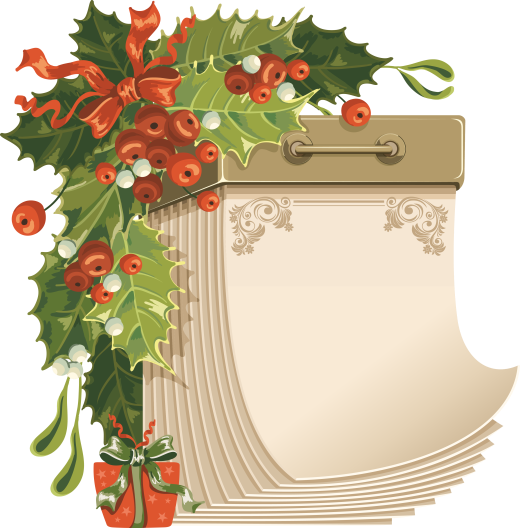                                                Календарь знаменательных и памятных дат на 2023 год        Календарь памятных дат и событий на 2023 год объединяет исторические события, связанные с общественно-политической, культурной, религиозной и социальной жизнью. Все даты указаны по новому стилю или так, как это принято в энциклопедической литературе.                             Календарь устроен следующим образом. В начале дается общая информация о событиях года.  Далее юбиляры и знаменательные события отечественной и мировой истории в каждом месяце подразделяются на разделы: Знаменательные и памятные даты общественно-политического характера, ежегодные праздники; Писатели – юбиляры; Юбиляры – деятели науки, просвещения, культуры и искусства.        По каждому писателю юбиляру приводятся примеры написанных им произведений, а также примерные названия выставок  или других библиотечных мероприятий о нем. Даются примерные названия мероприятий  о некоторых юбилярах из числа художников, музыкантов, путешественников и т.д.       Следующий раздел посвящен книгам –юбилярам 2023 года.       В заключении – краеведческий календарь знаменательных и памятных дат.       Для удобства читателей Календарь снабжен алфавитным указателем юбиляров.       Календарь будет полезен всем интересующимся историей и современной общественной жизнью, может использоваться при составлении планов работы.2018–2027 годы - Десятилетие детства в Российской Федерации. Указ Президента Российской Федерации от 29 мая 2017 года № 240. Цель проведения десятилетия детства – совершенствование государственной политики в сфере защиты детства, с учётом результатов, достигнутых в ходе реализации Национальной стратегии действий в интересах детей на 2012–2017 годы.2022–2031 годы  -Десятилетие науки и технологий. Указ Президента Российской Федерации от 25 апреля 2022 года № 231. Основными задачами проведения Десятилетия являются привлечение талантливой молодёжи в научную сферу, вовлечение исследователей и разработчиков в решение важнейших задач развития общества и страны, повышение доступности информации о достижениях и перспективах отечественной науки для граждан России.2019–2024 годы - Национальный проект «Культура» Указ Президента Российской Федерации от 7 мая 2018 года № 204 «О национальных целях и стратегических задачах развития Российской Федерации на период до 2024 года». Скорректирован в соответствии с Указом Президента от 21 июля 2020 года № 474 «О национальных целях развития Российской Федерации на период до 2030 года». В структуру нацпроекта входят три федеральных проекта: «Культурная среда», «Творческие люди» и «Цифровая культура».2023 г. объявлен Годом педагога и наставника. Указ Президента Российской Федерации от 27 июня 2022 года № 401.105 лет назад в России введен календарь нового стиля (13 февраля 1918 г.)125 лет назад открылся Государственный Русский музей (19 марта 1898г.)320 лет со дня основания г. Санкт-Петербург (27 мая 1703 г.)800 лет назад произошла первая битва русского войска с монголо-татарами на реке Калка (31 мая 1223 г.)100 лет государственному гербу CCCP (1923)80 лет прорыву блокады Ленинграда (1943)80 лет Сталинградской битве (окончена в 1943 г.)                                                                                        ЯНВАРЬ                                                                       ФЕВРАЛЬМАРТАПРЕЛЬМАЙИЮНЬИЮЛЬАВГУСТСЕНТЯБРЬОКТЯБРЬНОЯБРЬДЕКАБРЬКниги-юбиляры                                                                            Знаменательные краеведческие даты880 лет тому назад в 1143 г. о племени Корела впервые сообщалось в Новгородской летописи.700 лет тому назад 12 декабря 1323 г. Карельский перешеек, согласно условиям Ореховецкого мирного договора, был разделен между Шведским королевством и Новгородской боярской республикой.630 лет тому назад в 1393 г. Преподобный Арсений Коневский основал Рождество-Богородичный монастырь на острове Коневец.455 лет тому назад в 1568 г. деревни нынешней Ларионовской волости впервые упоминаются в налоговых документах по Водской пятины в Писцовой книге.440 лет тому назад в 1583 г.  было заключено Плюсское мирное соглашение, по которому Карельский уезд перешел под власть Швеции. Во время своего правления шведы сохранили прежнее территориальное деление , но изменили название погостов. Так, на захваченной шведами территории были образованы 4 погоста: Куркийоки, Сортавала, Салми и Илломанси. Погостами управляли фогты, которые подчинялись губернатору Кексгольма. 430 лет тому назад в 1593 г. шведы завершили строительство очередной своей деревянной кирхи в Старой крепости (на бывшем острове –детинце). 425 лет тому назад царь Борис Годунов даровал населению г. Корелы и Корельского уезда «жалованную грамоту», предусматривающую систему льгот и позволявшую в короткие сроки возродить край, пострадавший в период шведской оккупации.415 лет тому назад в 1608 г. родился известный шведский историк А.И. Мессениус, в возрасте 23 лет ставший первым из знаменитых политических узников Кексгольмской крепости – тюрьмы, где содержался в течение 14 лет по обвинению в шпионаже в пользу Польши. 405 лет тому назад в 1618 г. в г. Выборге была учреждена лютеранская епархия, в подчинении которой оказался и Кексгольмский лен. Тогда здесь насчитывалось 26 православных приходов и 13 действующих церквей. Через 40 лет остался всего один храм.385 лет тому назад в 1638 г. в Кексгольме была учреждена первая почтовая контора.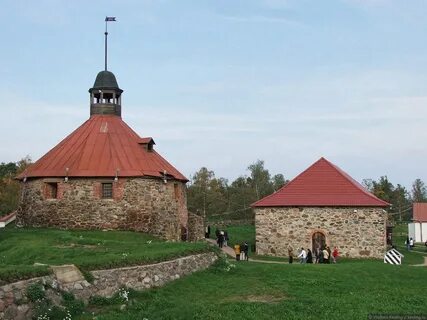   375 лет тому назад в 1648 г. сформировалась церковно-административная единица под названием Валк-Ярви (Белое озеро) (ныне п. Мичуринское).355 лет тому назад родился первый комендант Петербурга Роман Вилимович Брюс, которому удалось «без великого урону людей» отвоевать у шведов Кексгольмскую крепость 21 сентября 1710 года.340 лет тому назад тому назад 20 января 1683 г. шведский король Карл Х1 повелел учредить в Выборге особую торговую комиссию, которая ведала городской торговлей Вильманстранда (ныне г. Лаппееранта) и Кексгольма.315 лет тому назад 18 (29) января 1708 г. Петр 1 повелел возобновить должность Карельского и Ладожского епископа – помощника митрополита Новгородского.300 лет тому назад 2(13) октября 1723 г. Кексгольм в духовно-административном отношении  из состава Велико-Новгородской епархии был передан Санкт-Петербургской Тиунской конторе.280 лет тому назад, 18 августа 1743 г., в финском городе Або (ныне Турку) был подписан Абоский мирный трактат, завершивший третью по счёту русско-шведскую войну 1741—1743 гг., когда Швеция попыталась вернуть утраченные в ходе Северной войны территории. Новый договор подтвердил условия Ништадтского мира 1721 г. и установил русско-шведскую границу по реке Кюмене. К России отошла часть Финляндии.255 лет тому назад в 1768 г. Екатерина II издала указ о гранитных разработках в Кексгольмском уезде с устройством здесь же шлифовальных мельниц.250 лет тому назад в феврале 1773 года в Кексгольм с инспекторской поездкой приехал А.В. Суворов.250 лет тому назад, 23 февраля 1773 г., Екатерина II одобрила перекрёстно-рядовую планировку Кексгольма, ныне это центральная часть города, и регулярную застройку Новой крепости – ныне территория военного санатория. Таким образом, императрицей был отвергнут намечавшийся ранее проект радиальной застройки города по «петербургскому типу».235 лет тому назад 4 (15) октября 1788 г. был высочайше утвержден герб Кексгольма, разработанный Р. Санти235 лет тому назад в 1788 г. в Кексгольме было основано уездное училище – первая русская школа в городе.225 лет тому назад 7(18) января 1798 г. родился поэт-декабрист А.П. Барятинский. С 22 июля 1826 г. по 21 апреля 1827 г. он содержался в кексгольмской крепости –тюрьме, в одной из камер-одиночек второго яруса Пугачевской башни.225 лет тому назад в июне 1798 г. великий русский полководец М.И. Кутузов инспектировал Кексгольмский крепостной гарнизон.220 лет тому назад 2-3 июня 1803 г. Кексгольм посетил русский император Александр 1.215 лет тому назад в начале февраля 1808 г. развернулись боевые действия последней русско-шведской войны, в результате которой Россия присоединила всю территорию Финляндии. 205 лет тому назад, в мае 1818 г. во время половодья была прорвана перемычка, отделявшая озеро Суходольское (Сувантоярви) от Ладоги, и образовалась река Бурная (Тайпамениоки). 195 лет тому назад с 15 марта по 24 апреля 1828 г. в одиночных камерах на втором ярусе Круглой башни Старой крепости содержались офицеры – декабристы Петр Громнитский, Иван Киреев и Михаил Митьков.190 лет тому назад 5 апреля 1833 г. в Кексгольме в возрасте 65 лет умерла старшая дочь Е.Пугачева  А. Емельянова, последняя из семьи Пугачева. 180 лет тому назад в 1843 г. в Кексгольме, на территории нынешнего ДОЗа был пущен первый в уезде лесопильный завод170 лет тому назад 5 апреля 1853 г. родился выдающийся финский археолог Отто Хьялмар Аппелгрен-Кивало. Начиная с 1880-х годов он работал на территории Кексгольмского уезда. 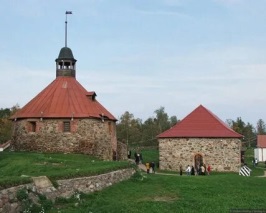 165 лет тому назад 25-26 июня 1858 г. в Кексгольме побывал французский романист А. Дюма-отец.150 лет (1873 г., июнь) с момента посещения города Кексгольма писателем Николаем Семеновичем Лесковым, отразившим свои впечатления  в повести «Очарованный странник».145 лет тому назад, 12 января 1878 г., солдат лейб-гвардии Кексгольмского полка Михаил Саенко спас маленькую Айше, которую полк удочерил. При крещении в православие девочка получила имя Мария Константиновна Кексгольмская140 лет тому назад в 1883 г. в г. Кексгольме открылась первая книжная лавка.140 лет тому назад 5 мая 1883 г. выборгский губернатор утвердил Устав «Торгового союза Кексгольма»140 лет тому назад, 25 июля 1883 г., начало действовать Кексгольмское отделение общества «Друзья трезвости». Оно вело непримиримую борьбу против пьянства за здоровый образ жизни.130 лет тому назад 12 февраля 1893 г. на 63-м году жизни скончался кексгольмский  бургомистр Мартин Теодор Стениус.130 лет тому назад  в 1893 г. в деревне Суотниеми (ныне п. Яркое) прекратил свою деятельность фарфоровый завод – первый в Великом княжестве Финляндском (1842-1893 гг.)125 лет тому назад 6 августа 1898 г. были утверждены «Полицейские правила г. Кексгольма».120 лет тому назад, 22 июля 1863 г., у Ладожской пристани была освящена часовня, которую построили на средства купца Григория Петрова.110 лет тому назад в сентябре 1912 г. была открыта начальная школа в финской деревне Вуохенсало (ныне Моторное).110 лет тому назад по инициативе археолога и этнографа Т. Швиндта в Гельсингфорсе было основано особое краеведческое общество Кексгольмского уезда.100 лет тому назад в сентябре 1923 г. была открыта начальная школа в финской деревне Пятня (ныне Бригадное).90 лет тому назад в сентябре 1933 г. была открыта начальная школа в финской деревне Порканниеми (ныне территория 1,2,3 поселков в заречной части Приозерска).90 лет тому назад в 1933 г. возведено кирпичное здание кирхи Кауколы (п. Севастьяново) по проекту архитектора Пааво Бьерка.85 лет со дня рождения Неймарка Владимира Исааевича (12.02.1938 – 28.10.1980) – скульптора. Бюст подвижника Петра I - Р. В. Брюса его работы находится в экспозиции Государственного музея «Крепость Корела» (г. Приозерск).85 лет со дня рождения С.М. Олефира (12.09.1938-16.05.2015) -российский, приозерский писатель80 лет со дня рождения Приёмыхова Валерия Михайловича (26.12.1943 – 25.08.2000) - актера, сценариста, кинорежиссера. В 1983 г. снимался в главной роли в фильме Д. Асановой «Пацаны». Съемки проходили в заречной части г. Приозерска, на берегу р. Вуоксы.75 лет тому назад 1 октября 1948 г. Президиум Верховного Совета РСФСР принял указ о переименовании городов, рабочих поселков и сельсоветов Карельского перешейка, в т.ч. г. Кексгольма.75 лет тому назад 6 ноября 1948 г. вышло в свет постановление Леноблисполкома «О свозке хуторов на Карельском перешейке», в результате осуществления которого сотни довоенных деревень исчезли с лица земли.75 лет тому назад 6 апреля 1948 г. между Финляндией и СССР был заключен Договор о дружбе, сотрудничестве и взаимной помощи.75 лет со дня образования п. Петровское Приозерского района75 лет тому назад в 1948 г. открылась детская библиотека в г. Приозерске (ныне детский отдел Приозерской межпоселенческой районной библиотеки)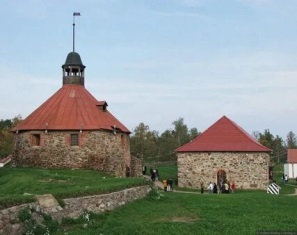 75 лет тому назад, летом 1948 г., археолог Нина Николаевна Гурина проводила раскопки на территории Старой крепости.70 лет тому назад в 1953 г. открылась Борисовская сельская библиотека  (ныне библиотека Раздольского КО)55 лет тому назад в 1968 г. открылась Ромашкинская сельская библиотека  50 лет тому назад в 1973 г. открылась Красноозерненская сельская библиотека  50 лет тому назад в июле 1973 г. отряд археологов во главе с А.Н. Кирпичниковым продолжил раскопки на территории Старой крепости и в сквере перед фасадом школы №4, где были обнаружены остатки церкви Кексгольмского форштадта 18 века.50 лет тому назад в 1973 г. открылась Коммунарская сельская библиотека  45 лет тому назад, 4 ноября 1978 г., на базе Джатиевской школы в посёлке Ромашки состоялась первая научно-практическая конференция Приозерского района по поисковой работе.45 лет тому назад в 1978 г. открылась Красноармейская сельская библиотека на ст. Громово45 лет тому назад в 1978 г. открылась Ларионовская сельская библиотека  35 лет тому назад по решению 5-ой сессии Приозерского городского Совета народных депутатов Кексгольмский герб 1788 г. был признан гербом современного Приозерска, и позже внесен в Государственный геральдический регистр под порядковым №223.35 лет тому назад 12 декабря 1988 г. церковь Всех Святых на бывшем православном кладбище была возвращена верующим.35 лет тому назад, 16 апреля 1988 года, вышел в свет первый выпуск краеведческой страницы «Память», подготовила его научный сотрудник музея «Крепость Корела» Людмила Дмитриевна Пашкина.30 лет тому назад летом 1993 г. в Приозерске завершился четырехлетний цикл археологических раскопок совместной российско-финской экспедиции под руководством А. Саксы и Пирью Уйно.30 лет  исполняется Центру детского творчества (1993 г.)30 лет со дня первой игры Приозерского КВНа.25 лет тому назад, 22 августа 1998 г., в Саккола (ныне Громово) был установлен памятный знак жертвам Освободительной войны на Старом кладбище, на месте утраченного в период Второй мировой войны.25 лет тому назад 26 июля 1998 г. была произведена закладка камня и освещение места под строительство Храма Святой Троицы в п. Мельниково.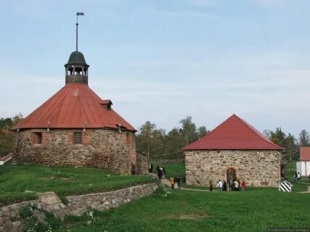 15 лет (с 2008 г.) с момента учреждения администрацией Приозерского района премии имени Т.Ф. Ильиной (1918-2005)- заслуженного учителя школы РСФСР. Премия вручается педагогам в октябре, приурочена к празднованию Дня учителя15 лет (2008 г.) с момента образования творческого объединения «Наше наследие».15 лет  тому назад, 30 марта 2008 года, в музее «Крепость Корела» впервые состоялся ежегодный шахматный турнир памяти Алексея Ивановича Котова, Почетного гражданина Приозерского района, известного составителя шахматных композиций.Именной указательЗнаменательные и памятные даты общественно-политического характера, ежегодные праздникиЗнаменательные и памятные даты общественно-политического характера, ежегодные праздникиЗнаменательные и памятные даты общественно-политического характера, ежегодные праздникиЗнаменательные и памятные даты общественно-политического характера, ежегодные праздникиЗнаменательные и памятные даты общественно-политического характера, ежегодные праздникиЗнаменательные и памятные даты общественно-политического характера, ежегодные праздникиЗнаменательные и памятные даты общественно-политического характера, ежегодные праздникиЗнаменательные и памятные даты общественно-политического характера, ежегодные праздники11Новогодний праздник. Указом Петра I от 15 декабря 1699 года повелевалось отмечать Новый Год 1 январяНовогодний праздник. Указом Петра I от 15 декабря 1699 года повелевалось отмечать Новый Год 1 январяНовогодний праздник. Указом Петра I от 15 декабря 1699 года повелевалось отмечать Новый Год 1 январяНовогодний праздник. Указом Петра I от 15 декабря 1699 года повелевалось отмечать Новый Год 1 январяНовогодний праздник. Указом Петра I от 15 декабря 1699 года повелевалось отмечать Новый Год 1 январяНовогодний праздник. Указом Петра I от 15 декабря 1699 года повелевалось отмечать Новый Год 1 января11День былинного богатыря Ильи МуромцаДень былинного богатыря Ильи МуромцаДень былинного богатыря Ильи МуромцаДень былинного богатыря Ильи МуромцаДень былинного богатыря Ильи МуромцаДень былинного богатыря Ильи Муромца77Православный праздник Рождество ХристовоПравославный праздник Рождество ХристовоПравославный праздник Рождество ХристовоПравославный праздник Рождество ХристовоПравославный праздник Рождество ХристовоПравославный праздник Рождество Христово88День детского киноДень детского киноДень детского киноДень детского киноДень детского киноДень детского кино1111 -День заповедников и национальных парков - Международный день «Спасибо»  -День заповедников и национальных парков - Международный день «Спасибо»  -День заповедников и национальных парков - Международный день «Спасибо»  -День заповедников и национальных парков - Международный день «Спасибо»  -День заповедников и национальных парков - Международный день «Спасибо»  -День заповедников и национальных парков - Международный день «Спасибо» 1212День работников Прокуратуры РФ (профессиональный праздник)День работников Прокуратуры РФ (профессиональный праздник)День работников Прокуратуры РФ (профессиональный праздник)День работников Прокуратуры РФ (профессиональный праздник)День работников Прокуратуры РФ (профессиональный праздник)День работников Прокуратуры РФ (профессиональный праздник)1313День российской печати (профессиональный праздник)День российской печати (профессиональный праздник)День российской печати (профессиональный праздник)День российской печати (профессиональный праздник)День российской печати (профессиональный праздник)День российской печати (профессиональный праздник)1414Старый Новый годСтарый Новый годСтарый Новый годСтарый Новый годСтарый Новый годСтарый Новый год1818Крещенский сочельникКрещенский сочельникКрещенский сочельникКрещенский сочельникКрещенский сочельникКрещенский сочельник1818День прорыва блокады Ленинграда.  80 лет назад (1943), у деревни Марьино соединились войска Ленинградского и Волховского фронтов.День прорыва блокады Ленинграда.  80 лет назад (1943), у деревни Марьино соединились войска Ленинградского и Волховского фронтов.День прорыва блокады Ленинграда.  80 лет назад (1943), у деревни Марьино соединились войска Ленинградского и Волховского фронтов.День прорыва блокады Ленинграда.  80 лет назад (1943), у деревни Марьино соединились войска Ленинградского и Волховского фронтов.День прорыва блокады Ленинграда.  80 лет назад (1943), у деревни Марьино соединились войска Ленинградского и Волховского фронтов.День прорыва блокады Ленинграда.  80 лет назад (1943), у деревни Марьино соединились войска Ленинградского и Волховского фронтов.1919Православный праздник Крещение Господне (Богоявление)Православный праздник Крещение Господне (Богоявление)Православный праздник Крещение Господне (Богоявление)Православный праздник Крещение Господне (Богоявление)Православный праздник Крещение Господне (Богоявление)Православный праздник Крещение Господне (Богоявление)2121Международный день объятий Международный день объятий Международный день объятий Международный день объятий Международный день объятий Международный день объятий 2525День российского студенчества учрежден Указом Президента РФ от 25 января 2005 года. Татьянин деньДень российского студенчества учрежден Указом Президента РФ от 25 января 2005 года. Татьянин деньДень российского студенчества учрежден Указом Президента РФ от 25 января 2005 года. Татьянин деньДень российского студенчества учрежден Указом Президента РФ от 25 января 2005 года. Татьянин деньДень российского студенчества учрежден Указом Президента РФ от 25 января 2005 года. Татьянин деньДень российского студенчества учрежден Указом Президента РФ от 25 января 2005 года. Татьянин день2727День воинской славы России: День полного освобождения советскими войсками города Ленинграда от блокады его немецко-фашистскими войсками (1944 год). День воинской славы России: День полного освобождения советскими войсками города Ленинграда от блокады его немецко-фашистскими войсками (1944 год). День воинской славы России: День полного освобождения советскими войсками города Ленинграда от блокады его немецко-фашистскими войсками (1944 год). День воинской славы России: День полного освобождения советскими войсками города Ленинграда от блокады его немецко-фашистскими войсками (1944 год). День воинской славы России: День полного освобождения советскими войсками города Ленинграда от блокады его немецко-фашистскими войсками (1944 год). День воинской славы России: День полного освобождения советскими войсками города Ленинграда от блокады его немецко-фашистскими войсками (1944 год). Писатели - юбилярыПисатели - юбилярыПисатели - юбилярыПисатели - юбилярыПисатели - юбилярыПисатели - юбилярыПисатели - юбилярыПисатели - юбилярычислоюбилейюбилейюбилейф.и.о. юбилярапроизведенияпроизведенияпримерные названия библиотечных мероприятийпримерные названия библиотечных мероприятийпримерные названия библиотечных мероприятий3120 лет120 лет120 летБек Александр Альфредович (1903-1972) – советский прозаикповести «Курако», «Жизнь Бережкова», «Волоколамское шоссе», роман «Новое назначение»  и  др.повести «Курако», «Жизнь Бережкова», «Волоколамское шоссе», роман «Новое назначение»  и  др.- «В битвах и на стройках века» ,- «История, отраженная в человеке», - «И вновь продолжается бой»- «В битвах и на стройках века» ,- «История, отраженная в человеке», - «И вновь продолжается бой»- «В битвах и на стройках века» ,- «История, отраженная в человеке», - «И вновь продолжается бой»8110 лет110 лет110 летСмеляков Ярослав Васильевич (1913-1972) – советский поэтстихи: «Разговор о поэзии», «День России», поэма «Строгая любовь», сборник «Разговор о главном» и др.стихи: «Разговор о поэзии», «День России», поэма «Строгая любовь», сборник «Разговор о главном» и др.- «Певец комсомольской юности»,- «Тебе служили, комсомол!»- «…Глядя времени в лицо»- «Певец комсомольской юности»,- «Тебе служили, комсомол!»- «…Глядя времени в лицо»- «Певец комсомольской юности»,- «Тебе служили, комсомол!»- «…Глядя времени в лицо»10140 лет140 лет140 летТолстой Алексей Николаевич  (1883-1945) – прозаик, драматургповесть «Детство Никиты», «Золотой ключик, или Приключения Буратино», романы «Хождение по мукам», «Аэлита», «Гиперболоид инженера Гарина», «Петр 1» и др.повесть «Детство Никиты», «Золотой ключик, или Приключения Буратино», романы «Хождение по мукам», «Аэлита», «Гиперболоид инженера Гарина», «Петр 1» и др.- «Алексей Толстой: жизнь во времени, в движении, в развитии»,- «Художник весенней жизнерадостности».- «Алексей Толстой: жизнь во времени, в движении, в развитии»,- «Художник весенней жизнерадостности».- «Алексей Толстой: жизнь во времени, в движении, в развитии»,- «Художник весенней жизнерадостности».12395 лет395 лет395 летШарль Перро (1628-1703) -французский сказочник, писатель«Сказки моей матушки Гусыни»,  «Красная шапочка», «Кот в сапогах», «Спящая красавица» и др.«Сказки моей матушки Гусыни»,  «Красная шапочка», «Кот в сапогах», «Спящая красавица» и др.- «Академик – сказочник»,- «Шарль Перро: истории мои   заслуживают того, чтобы их пересказывали»- «Академик – сказочник»,- «Шарль Перро: истории мои   заслуживают того, чтобы их пересказывали»- «Академик – сказочник»,- «Шарль Перро: истории мои   заслуживают того, чтобы их пересказывали»16115 лет115 лет115 летНилин Павел Филиппович (1908-1981)  - русский писатель, драматург и сценарист«Жестокость», «Испытательный срок», «Впервые замужем», «Дурь», «Мятеж», «Последняя кража», «Варя Лугина и ее первый муж» и др.«Жестокость», «Испытательный срок», «Впервые замужем», «Дурь», «Мятеж», «Последняя кража», «Варя Лугина и ее первый муж» и др.- «Обыкновенная жизнь Павла Нилина»- «Павел Нилин: судьбы моей простое полотно»- «Обыкновенная жизнь Павла Нилина»- «Павел Нилин: судьбы моей простое полотно»- «Обыкновенная жизнь Павла Нилина»- «Павел Нилин: судьбы моей простое полотно»19120 лет120 лет120 летКончаловская Наталья Петровна (1903-1988) - русская, советская писательница, поэтесса, переводчица и публицист.повесть «Сын земли Сибирской», «Дар бесценный», «Наша древняя столица», «Сосчитай-ка!».,«Чжунго, нинь хао!» и др.повесть «Сын земли Сибирской», «Дар бесценный», «Наша древняя столица», «Сосчитай-ка!».,«Чжунго, нинь хао!» и др.- «Хранительница культурных традиций»- «Хранительница культурных традиций»- «Хранительница культурных традиций»19 160 лет160 лет160 лет Серафимович Александр Серафимович (1863-1949) -  советский прозаикрассказы «На льдине», «На плотах», «Снежная пустыня», романы «Город в степи» «Железный поток»,  и др.рассказы «На льдине», «На плотах», «Снежная пустыня», романы «Город в степи» «Железный поток»,  и др.- «Хроникер отечественной истории»- «Хроникер отечественной истории»- «Хроникер отечественной истории»22235 лет235 лет235 лет  Лорд Джордж Гордон Байрон (1788-1924) -  английский поэт-романтик.поэмы «Паломничество Чайльд Гарольда», «Восточные поэмы», «Манфред», «Каин», «Беппо», «Видение суда». «Дон Жуан» и др.поэмы «Паломничество Чайльд Гарольда», «Восточные поэмы», «Манфред», «Каин», «Беппо», «Видение суда». «Дон Жуан» и др.- «Мятежный лорд»,- «Великий романтик»,- «…Он был, о море, твой певец, Твой образ был на нем означен,Он духом создан был твоим:Как ты могуч, глубок и мрачен,Как ты, ничем не укротим…»- «Мятежный лорд»,- «Великий романтик»,- «…Он был, о море, твой певец, Твой образ был на нем означен,Он духом создан был твоим:Как ты могуч, глубок и мрачен,Как ты, ничем не укротим…»- «Мятежный лорд»,- «Великий романтик»,- «…Он был, о море, твой певец, Твой образ был на нем означен,Он духом создан был твоим:Как ты могуч, глубок и мрачен,Как ты, ничем не укротим…»2295 лет95 лет95 летПроскурин Петр Лукич (1928 – 2001) -  советский русский писательроманы: «Глубокие раны», «Исход», «Горькие травы», «Судьба», «Имя твое» «Отречение», и др.романы: «Глубокие раны», «Исход», «Горькие травы», «Судьба», «Имя твое» «Отречение», и др.- «Писатель из поколения подранков»- «Писатель из поколения подранков»- «Писатель из поколения подранков»23240 лет240 лет240 летСтендаль (Анри Мари Бейль) (1783-1842) - писатель, классик французской литературы«Красное и черное», «Пармская обитель», «Любовный напиток», «Прогулки по Риму» и др.«Красное и черное», «Пармская обитель», «Любовный напиток», «Прогулки по Риму» и др.- «Он писал, как птицы поют…»,- «Один из замечательных умов 19 века»- «Он писал, как птицы поют…»,- «Один из замечательных умов 19 века»- «Он писал, как птицы поют…»,- «Один из замечательных умов 19 века»  2585 лет85 лет85 летВысоцкий Владимир Семенович (1938-1980) - поэт, музыкант и актерсборник «Нерв» и др. стихисборник «Нерв» и др. стихи- «Пусть звучит над страною   охрипший его баритон…»  -«Чтобы помнили: судьба В.Высоцкого в киноматографе»- «Пусть звучит над страною   охрипший его баритон…»  -«Чтобы помнили: судьба В.Высоцкого в киноматографе»- «Пусть звучит над страною   охрипший его баритон…»  -«Чтобы помнили: судьба В.Высоцкого в киноматографе»                            Юбиляры –деятели науки, просвещения, культуры и искусства                            Юбиляры –деятели науки, просвещения, культуры и искусства                            Юбиляры –деятели науки, просвещения, культуры и искусства                            Юбиляры –деятели науки, просвещения, культуры и искусства                            Юбиляры –деятели науки, просвещения, культуры и искусства                            Юбиляры –деятели науки, просвещения, культуры и искусства                            Юбиляры –деятели науки, просвещения, культуры и искусства                            Юбиляры –деятели науки, просвещения, культуры и искусства                            Юбиляры –деятели науки, просвещения, культуры и искусствачислоюбилейюбилейф.и.о. юбиляраф.и.о. юбиляраф.и.о. юбиляра    примерные названия библиотечных мероприятий    примерные названия библиотечных мероприятий  385 лет85 летЛазарев Александр Сергеевич  (1938 - 2011)- советский и российский  актер театра и кино.Лазарев Александр Сергеевич  (1938 - 2011)- советский и российский  актер театра и кино.Лазарев Александр Сергеевич  (1938 - 2011)- советский и российский  актер театра и кино.«Разноплановый и неповторимый»«Разноплановый и неповторимый»  775 лет75 летГвоздикова Наталья Фёдоровна (1948) – советская и российская актриса театра и киноГвоздикова Наталья Фёдоровна (1948) – советская и российская актриса театра и киноГвоздикова Наталья Фёдоровна (1948) – советская и российская актриса театра и кино«Наталья Гвоздикова – судьба и роли»«Наталья Гвоздикова – судьба и роли»  9100 лет100 летКолмановский Эдуард Савельевич (1923–1994) – советский и российский композитор.Колмановский Эдуард Савельевич (1923–1994) – советский и российский композитор.Колмановский Эдуард Савельевич (1923–1994) – советский и российский композитор.«Мастер в любом жанре»«Мастер в любом жанре»  12120 лет120 летКурчатов Игорь Васильевич (1903–1960) – русский и советский физик, организатор и руководитель работ по атомной науке и технике в СССР.Курчатов Игорь Васильевич (1903–1960) – русский и советский физик, организатор и руководитель работ по атомной науке и технике в СССР.Курчатов Игорь Васильевич (1903–1960) – русский и советский физик, организатор и руководитель работ по атомной науке и технике в СССР.«Создатель отечественной школы ядерной физики»«Создатель отечественной школы ядерной физики»  15100 лет100 летВесник Евгений Яковлевич (1923–2009) – советский и российский актёр театра и кино, театральный режиссёр, мастер художественного слова.Весник Евгений Яковлевич (1923–2009) – советский и российский актёр театра и кино, театральный режиссёр, мастер художественного слова.Весник Евгений Яковлевич (1923–2009) – советский и российский актёр театра и кино, театральный режиссёр, мастер художественного слова.«Евгений Весник: дарю, что помню»«Евгений Весник: дарю, что помню»17160 лет160 летСтаниславский Константин Сергеевич (1863-1938)- актер, режиссер, педагогСтаниславский Константин Сергеевич (1863-1938)- актер, режиссер, педагогСтаниславский Константин Сергеевич (1863-1938)- актер, режиссер, педагог«Человек театра, новатор и творец»«Человек театра, новатор и творец»  22125 лет125 летЭйзенштейн Сергей Михайлович (1898–1948) – советский кинорежиссёр, сценарист, теоретик киноискусстваЭйзенштейн Сергей Михайлович (1898–1948) – советский кинорежиссёр, сценарист, теоретик киноискусстваЭйзенштейн Сергей Михайлович (1898–1948) – советский кинорежиссёр, сценарист, теоретик киноискусства-«Сергей Эйзенштейн: замыслы и фильмы»- «Кинематограф для меня единственное искусство»-«Сергей Эйзенштейн: замыслы и фильмы»- «Кинематограф для меня единственное искусство»  23120 лет120 летАлександров (Мормоненко) Григорий Васильевич (1903–1983) – советский кинорежиссёр, сценарист.Александров (Мормоненко) Григорий Васильевич (1903–1983) – советский кинорежиссёр, сценарист.Александров (Мормоненко) Григорий Васильевич (1903–1983) – советский кинорежиссёр, сценарист.- «Григорий Александров: судьбоносные встречи и лучшие фильмы»,-«Какая это все-таки тонкая материя – кинокомедия»- «Григорий Александров: судьбоносные встречи и лучшие фильмы»,-«Какая это все-таки тонкая материя – кинокомедия»  24175 лет175 летСуриков Василий Иванович (1848–1916) – русский живописецСуриков Василий Иванович (1848–1916) – русский живописецСуриков Василий Иванович (1848–1916) – русский живописец«Василий Суриков: «Главное для меня  - композиция»«Василий Суриков: «Главное для меня  - композиция»30100 лет100 летГайдай Леонид Иович (1923–1993) – советский и российский кинорежиссёр, сценарист и актёрГайдай Леонид Иович (1923–1993) – советский и российский кинорежиссёр, сценарист и актёрГайдай Леонид Иович (1923–1993) – советский и российский кинорежиссёр, сценарист и актёр-«Леонид Гайдай: в лучах эксцентрики»-«Я был на хорошем счету»-«Леонид Гайдай: в лучах эксцентрики»-«Я был на хорошем счету»31130 лет130 летПластов Аркадий Александрович (1893-1972) -  советский и российский художникПластов Аркадий Александрович (1893-1972) -  советский и российский художникПластов Аркадий Александрович (1893-1972) -  советский и российский художник«Живописец из Прислонихи»«Живописец из Прислонихи»Знаменательные и памятные даты общественно-политического характера, ежегодные праздникиЗнаменательные и памятные даты общественно-политического характера, ежегодные праздникиЗнаменательные и памятные даты общественно-политического характера, ежегодные праздникиЗнаменательные и памятные даты общественно-политического характера, ежегодные праздникиЗнаменательные и памятные даты общественно-политического характера, ежегодные праздникиЗнаменательные и памятные даты общественно-политического характера, ежегодные праздникиЗнаменательные и памятные даты общественно-политического характера, ежегодные праздникиЗнаменательные и памятные даты общественно-политического характера, ежегодные праздникиЗнаменательные и памятные даты общественно-политического характера, ежегодные праздникиЗнаменательные и памятные даты общественно-политического характера, ежегодные праздники22День разгрома немецко-фашистских войск в Сталинградской битве (.) 80 лет назад (1943) Сталинградская битва завершилась полным разгромом немецко-фашистских войск.День разгрома немецко-фашистских войск в Сталинградской битве (.) 80 лет назад (1943) Сталинградская битва завершилась полным разгромом немецко-фашистских войск.День разгрома немецко-фашистских войск в Сталинградской битве (.) 80 лет назад (1943) Сталинградская битва завершилась полным разгромом немецко-фашистских войск.День разгрома немецко-фашистских войск в Сталинградской битве (.) 80 лет назад (1943) Сталинградская битва завершилась полным разгромом немецко-фашистских войск.День разгрома немецко-фашистских войск в Сталинградской битве (.) 80 лет назад (1943) Сталинградская битва завершилась полным разгромом немецко-фашистских войск.День разгрома немецко-фашистских войск в Сталинградской битве (.) 80 лет назад (1943) Сталинградская битва завершилась полным разгромом немецко-фашистских войск.День разгрома немецко-фашистских войск в Сталинградской битве (.) 80 лет назад (1943) Сталинградская битва завершилась полным разгромом немецко-фашистских войск.День разгрома немецко-фашистских войск в Сталинградской битве (.) 80 лет назад (1943) Сталинградская битва завершилась полным разгромом немецко-фашистских войск.     3     3День борьбы с ненормативной лексикойДень борьбы с ненормативной лексикойДень борьбы с ненормативной лексикойДень борьбы с ненормативной лексикойДень борьбы с ненормативной лексикойДень борьбы с ненормативной лексикойДень борьбы с ненормативной лексикойДень борьбы с ненормативной лексикой88День российской науки (профессиональный праздник)День российской науки (профессиональный праздник)День российской науки (профессиональный праздник)День российской науки (профессиональный праздник)День российской науки (профессиональный праздник)День российской науки (профессиональный праздник)День российской науки (профессиональный праздник)День российской науки (профессиональный праздник)88День памяти юного героя - антифашистаДень памяти юного героя - антифашистаДень памяти юного героя - антифашистаДень памяти юного героя - антифашистаДень памяти юного героя - антифашистаДень памяти юного героя - антифашистаДень памяти юного героя - антифашистаДень памяти юного героя - антифашиста1010 День памяти А. С. Пушкина. 186-я годовщина со дня смерти великого русского поэта (1799–1837). День памяти А. С. Пушкина. 186-я годовщина со дня смерти великого русского поэта (1799–1837). День памяти А. С. Пушкина. 186-я годовщина со дня смерти великого русского поэта (1799–1837). День памяти А. С. Пушкина. 186-я годовщина со дня смерти великого русского поэта (1799–1837). День памяти А. С. Пушкина. 186-я годовщина со дня смерти великого русского поэта (1799–1837). День памяти А. С. Пушкина. 186-я годовщина со дня смерти великого русского поэта (1799–1837). День памяти А. С. Пушкина. 186-я годовщина со дня смерти великого русского поэта (1799–1837). День памяти А. С. Пушкина. 186-я годовщина со дня смерти великого русского поэта (1799–1837).1313Всемирный день радио (профессиональный праздник)Всемирный день радио (профессиональный праздник)Всемирный день радио (профессиональный праздник)Всемирный день радио (профессиональный праздник)Всемирный день радио (профессиональный праздник)Всемирный день радио (профессиональный праздник)Всемирный день радио (профессиональный праздник)Всемирный день радио (профессиональный праздник)1414Международный день книгодаренияМеждународный день книгодаренияМеждународный день книгодаренияМеждународный день книгодаренияМеждународный день книгодаренияМеждународный день книгодаренияМеждународный день книгодаренияМеждународный день книгодарения1414День святого Валентина /День всех влюбленныхДень святого Валентина /День всех влюбленныхДень святого Валентина /День всех влюбленныхДень святого Валентина /День всех влюбленныхДень святого Валентина /День всех влюбленныхДень святого Валентина /День всех влюбленныхДень святого Валентина /День всех влюбленныхДень святого Валентина /День всех влюбленных1515День памяти воинов-интернационалистов.  День вывода советских войск из Афганистана в .День памяти воинов-интернационалистов.  День вывода советских войск из Афганистана в .День памяти воинов-интернационалистов.  День вывода советских войск из Афганистана в .День памяти воинов-интернационалистов.  День вывода советских войск из Афганистана в .День памяти воинов-интернационалистов.  День вывода советских войск из Афганистана в .День памяти воинов-интернационалистов.  День вывода советских войск из Афганистана в .День памяти воинов-интернационалистов.  День вывода советских войск из Афганистана в .День памяти воинов-интернационалистов.  День вывода советских войск из Афганистана в .1717День молодого избирателяДень молодого избирателяДень молодого избирателяДень молодого избирателяДень молодого избирателяДень молодого избирателяДень молодого избирателяДень молодого избирателя1919Всемирный день защиты морских млекопитающих ( Всемирный день кита)Всемирный день защиты морских млекопитающих ( Всемирный день кита)Всемирный день защиты морских млекопитающих ( Всемирный день кита)Всемирный день защиты морских млекопитающих ( Всемирный день кита)Всемирный день защиты морских млекопитающих ( Всемирный день кита)Всемирный день защиты морских млекопитающих ( Всемирный день кита)Всемирный день защиты морских млекопитающих ( Всемирный день кита)Всемирный день защиты морских млекопитающих ( Всемирный день кита)2121Международный день родного языкаМеждународный день родного языкаМеждународный день родного языкаМеждународный день родного языкаМеждународный день родного языкаМеждународный день родного языкаМеждународный день родного языкаМеждународный день родного языка2323День защитника Отечества. День воинской славы.День защитника Отечества. День воинской славы.День защитника Отечества. День воинской славы.День защитника Отечества. День воинской славы.День защитника Отечества. День воинской славы.День защитника Отечества. День воинской славы.День защитника Отечества. День воинской славы.День защитника Отечества. День воинской славы.Писатели - юбилярыПисатели - юбилярыПисатели - юбилярыПисатели - юбилярыПисатели - юбилярыПисатели - юбилярыПисатели - юбилярыПисатели - юбилярычислоюбилейюбилейюбилейф.и.о. юбилярапроизведенияпроизведенияпримерные названия библиотечных мероприятийпримерные названия библиотечных мероприятийпримерные названия библиотечных мероприятий4150 лет150 лет150 летПришвин Михаил Михайлович (1873-1954) – русский прозаик«Кладовая солнца», «Корабельная чаша»,  «Фацелия», «Лесная капель», «Лисичкин хлеб», «Золотой луг» и др.«Кладовая солнца», «Корабельная чаша»,  «Фацелия», «Лесная капель», «Лисичкин хлеб», «Золотой луг» и др.-«Певец природы русской»,-«Он болота воспел  и тропинки лесные»,-«Чарующая сила пришвинского слова»,-«Если я о природе пишу, то пишу о самом человеке»-«Певец природы русской»,-«Он болота воспел  и тропинки лесные»,-«Чарующая сила пришвинского слова»,-«Если я о природе пишу, то пишу о самом человеке»-«Певец природы русской»,-«Он болота воспел  и тропинки лесные»,-«Чарующая сила пришвинского слова»,-«Если я о природе пишу, то пишу о самом человеке»8195 лет195 лет195 летЖюль Верн (1828-1905) – французский писатель«Пять недель на воздушном шаре», «Таинственный остров», «Дети капитана Гранта»,  «Капитан Немо», «Вокруг света за 80 дней», «Путешествие к центру Земли» и др.«Пять недель на воздушном шаре», «Таинственный остров», «Дети капитана Гранта»,  «Капитан Немо», «Вокруг света за 80 дней», «Путешествие к центру Земли» и др.«Поэт научной мечты»«Поэт научной мечты»«Поэт научной мечты»9240 лет240 лет240 летЖуковский Василий Андреевич (1783-1852) –русский поэтбаллады: «Светлана», «Людмила», «Лесной царь» и др., сказки «Спящая царевна», «Мальчик с пальчик», стихи «Приход весны, «Летний вечер» и др.баллады: «Светлана», «Людмила», «Лесной царь» и др., сказки «Спящая царевна», «Мальчик с пальчик», стихи «Приход весны, «Летний вечер» и др.«Его стихов пленительная сладость пройдет веков завистливую даль…»«Его стихов пленительная сладость пройдет веков завистливую даль…»«Его стихов пленительная сладость пройдет веков завистливую даль…»1085 лет85 лет85 летВайнер Георгий Александрович (1938 -2009) – русский писатель«Я, следователь…», «Эра милосердия», «Петля и камень в зеленой траве», «Визит к Минотавру» и др.«Я, следователь…», «Эра милосердия», «Петля и камень в зеленой траве», «Визит к Минотавру» и др.«Мастер детективного жанра»«Мастер детективного жанра»«Мастер детективного жанра»1090 лет90 лет90 летРощин Михаил Михайлович (1933-2010) –русский прозаик и драматургпроза: «В маленьком городе»,  «Река»  и др., драматургия: «»Старый Новый год», «Валентин и Валентина», «Эшелон», «Роковая ошибка»  и др.проза: «В маленьком городе»,  «Река»  и др., драматургия: «»Старый Новый год», «Валентин и Валентина», «Эшелон», «Роковая ошибка»  и др.«Я считаю себя прозаиком»«Я считаю себя прозаиком»«Я считаю себя прозаиком» 10125 лет125 лет125 лет Брехт Бертольт (1898–1956) – немецкий поэт, драматург и режиссёр.«Трехгрошевый роман», «Добрый человек из Сезуана»,»Мамаша Кураж и ее дети», «Жизнь Галилея» и др.«Трехгрошевый роман», «Добрый человек из Сезуана»,»Мамаша Кураж и ее дети», «Жизнь Галилея» и др.-«Брехт Б. : яркий представитель теории эпического театра»,-« Творчество апеллирующее к сознанию зрителя»-«Брехт Б. : яркий представитель теории эпического театра»,-« Творчество апеллирующее к сознанию зрителя»-«Брехт Б. : яркий представитель теории эпического театра»,-« Творчество апеллирующее к сознанию зрителя»13120 лет120 лет120 летСименон Жорж (1903-1989) – французский писательсерия романов о комиссаре уголовной полиции Мегрэсерия романов о комиссаре уголовной полиции Мегрэ«Мегрэ: универсальный герой», «Мегрэ: универсальный герой», «Мегрэ: универсальный герой», 24110 лет110 лет110 летКазакевич Эммануил Генрихович (1913-1962) – советский писатель«Звезда», «Двое в степи», «Встреча на Одере», «Сердце друга», «Дом на площади»  и др.«Звезда», «Двое в степи», «Встреча на Одере», «Сердце друга», «Дом на площади»  и др.«Всю правду о войне он знал не понаслышке…»«Всю правду о войне он знал не понаслышке…»«Всю правду о войне он знал не понаслышке…»   27110 лет110 лет110 летШоу Ирвин (Шамшорофф Ирвин Гилберт) (1913–1984) – американский писатель.«Богач, бедняк», «Нищий, вор», «Люси Краун», «Ночной портье», «Молодые львы» и др.«Богач, бедняк», «Нищий, вор», «Люси Краун», «Ночной портье», «Молодые львы» и др.-«Творчество Шоу: высокий смысл в простой и увлекательной форме»,-«Гениально построенный сюжет»-«Творчество Шоу: высокий смысл в простой и увлекательной форме»,-«Гениально построенный сюжет»-«Творчество Шоу: высокий смысл в простой и увлекательной форме»,-«Гениально построенный сюжет»                                 Юбиляры –деятели науки, просвещения, культуры и искусства                                 Юбиляры –деятели науки, просвещения, культуры и искусства                                 Юбиляры –деятели науки, просвещения, культуры и искусства                                 Юбиляры –деятели науки, просвещения, культуры и искусства                                 Юбиляры –деятели науки, просвещения, культуры и искусства                                 Юбиляры –деятели науки, просвещения, культуры и искусства                                 Юбиляры –деятели науки, просвещения, культуры и искусства                                 Юбиляры –деятели науки, просвещения, культуры и искусства                                 Юбиляры –деятели науки, просвещения, культуры и искусствачислоюбилейюбилейф.и.о. юбиляраф.и.о. юбиляраф.и.о. юбиляра    примерные названия библиотечных мероприятий    примерные названия библиотечных мероприятий895 лет95 летТихонов Вячеслав Васильевич (1928-2009) – советский киноактерТихонов Вячеслав Васильевич (1928-2009) – советский киноактерТихонов Вячеслав Васильевич (1928-2009) – советский киноактер«Война и мир Вячеслава Тихонова»«Война и мир Вячеслава Тихонова»10120 лет120 летБлантер Матвей Исаакович (1903–1990) – советский композитор.Блантер Матвей Исаакович (1903–1990) – советский композитор.Блантер Матвей Исаакович (1903–1990) – советский композитор.-«Композитор уникальной творческой судьбы»,- «Композитор на все времена»-«Композитор уникальной творческой судьбы»,- «Композитор на все времена»13150 лет150 летШаляпин Фёдор Иванович (1873–1938) – русский оперный и камерный певец (бас).Шаляпин Фёдор Иванович (1873–1938) – русский оперный и камерный певец (бас).Шаляпин Фёдор Иванович (1873–1938) – русский оперный и камерный певец (бас).-«Федор Шаляпин: «трудна моя жизнь, но хороша!»-«Великий артист с истинно сказочным дарованием»-«Федор Шаляпин: «трудна моя жизнь, но хороша!»-«Великий артист с истинно сказочным дарованием»13140 лет140 летВахтангов Евгений  Багратионович (1883-1922) – русский режиссер театраВахтангов Евгений  Багратионович (1883-1922) – русский режиссер театраВахтангов Евгений  Багратионович (1883-1922) – русский режиссер театра-«Закон внутреннего оправдания сохранил для себя Вахтангов на всю жизнь…»,-«Творческое кредо – фантастический реализм»-«Закон внутреннего оправдания сохранил для себя Вахтангов на всю жизнь…»,-«Творческое кредо – фантастический реализм»14210 лет210 летДаргомыжский Александр Сергеевич (1813-1869) – русский композиторДаргомыжский Александр Сергеевич (1813-1869) – русский композиторДаргомыжский Александр Сергеевич (1813-1869) – русский композитор«Учитель музыкальной правды»«Учитель музыкальной правды»19550 лет550 летКоперник Николай (1473–1543) – польский астроном, создатель гелиоцентрической системы мира.Коперник Николай (1473–1543) – польский астроном, создатель гелиоцентрической системы мира.Коперник Николай (1473–1543) – польский астроном, создатель гелиоцентрической системы мира.23145 лет145 летМалевич Казимир (1878-1935), - художник-авангардист, автор «Черного квадрата»Малевич Казимир (1878-1935), - художник-авангардист, автор «Черного квадрата»Малевич Казимир (1878-1935), - художник-авангардист, автор «Черного квадрата»-«Малевич: мир как беспредметность»-«Малевич: мир как беспредметность»Знаменательные и памятные даты общественно-политического характера, ежегодные праздникиЗнаменательные и памятные даты общественно-политического характера, ежегодные праздникиЗнаменательные и памятные даты общественно-политического характера, ежегодные праздникиЗнаменательные и памятные даты общественно-политического характера, ежегодные праздникиЗнаменательные и памятные даты общественно-политического характера, ежегодные праздникиЗнаменательные и памятные даты общественно-политического характера, ежегодные праздникиЗнаменательные и памятные даты общественно-политического характера, ежегодные праздникиЗнаменательные и памятные даты общественно-политического характера, ежегодные праздникиЗнаменательные и памятные даты общественно-политического характера, ежегодные праздникиЗнаменательные и памятные даты общественно-политического характера, ежегодные праздникиЗнаменательные и памятные даты общественно-политического характера, ежегодные праздники11Всемирный день кошекВсемирный день кошекВсемирный день кошекВсемирный день кошекВсемирный день кошекВсемирный день кошекВсемирный день кошекВсемирный день кошекВсемирный день кошек22Всемирный день чтения вслух (отмечается с 2010 г. по инициативе компании LitWorld в первую среду марта).Всемирный день чтения вслух (отмечается с 2010 г. по инициативе компании LitWorld в первую среду марта).Всемирный день чтения вслух (отмечается с 2010 г. по инициативе компании LitWorld в первую среду марта).Всемирный день чтения вслух (отмечается с 2010 г. по инициативе компании LitWorld в первую среду марта).Всемирный день чтения вслух (отмечается с 2010 г. по инициативе компании LitWorld в первую среду марта).Всемирный день чтения вслух (отмечается с 2010 г. по инициативе компании LitWorld в первую среду марта).Всемирный день чтения вслух (отмечается с 2010 г. по инициативе компании LitWorld в первую среду марта).Всемирный день чтения вслух (отмечается с 2010 г. по инициативе компании LitWorld в первую среду марта).Всемирный день чтения вслух (отмечается с 2010 г. по инициативе компании LitWorld в первую среду марта).33Всемирный день писателя (профессиональный праздник)Всемирный день писателя (профессиональный праздник)Всемирный день писателя (профессиональный праздник)Всемирный день писателя (профессиональный праздник)Всемирный день писателя (профессиональный праздник)Всемирный день писателя (профессиональный праздник)Всемирный день писателя (профессиональный праздник)Всемирный день писателя (профессиональный праздник)Всемирный день писателя (профессиональный праздник)33Всемирный день дикой природы (принят Генеральной Ассамблеей ООН. Резолюция от 20 декабря 2013 г.).Всемирный день дикой природы (принят Генеральной Ассамблеей ООН. Резолюция от 20 декабря 2013 г.).Всемирный день дикой природы (принят Генеральной Ассамблеей ООН. Резолюция от 20 декабря 2013 г.).Всемирный день дикой природы (принят Генеральной Ассамблеей ООН. Резолюция от 20 декабря 2013 г.).Всемирный день дикой природы (принят Генеральной Ассамблеей ООН. Резолюция от 20 декабря 2013 г.).Всемирный день дикой природы (принят Генеральной Ассамблеей ООН. Резолюция от 20 декабря 2013 г.).Всемирный день дикой природы (принят Генеральной Ассамблеей ООН. Резолюция от 20 декабря 2013 г.).Всемирный день дикой природы (принят Генеральной Ассамблеей ООН. Резолюция от 20 декабря 2013 г.).Всемирный день дикой природы (принят Генеральной Ассамблеей ООН. Резолюция от 20 декабря 2013 г.).55День бабушекДень бабушекДень бабушекДень бабушекДень бабушекДень бабушекДень бабушекДень бабушекДень бабушек88Международный женский деньМеждународный женский деньМеждународный женский деньМеждународный женский деньМеждународный женский деньМеждународный женский деньМеждународный женский деньМеждународный женский деньМеждународный женский день1414День православной книгиДень православной книгиДень православной книгиДень православной книгиДень православной книгиДень православной книгиДень православной книгиДень православной книгиДень православной книги1515Всемирный день защиты прав потребителейВсемирный день защиты прав потребителейВсемирный день защиты прав потребителейВсемирный день защиты прав потребителейВсемирный день защиты прав потребителейВсемирный день защиты прав потребителейВсемирный день защиты прав потребителейВсемирный день защиты прав потребителейВсемирный день защиты прав потребителей1818День воссоединения Крыма с РоссиейДень воссоединения Крыма с РоссиейДень воссоединения Крыма с РоссиейДень воссоединения Крыма с РоссиейДень воссоединения Крыма с РоссиейДень воссоединения Крыма с РоссиейДень воссоединения Крыма с РоссиейДень воссоединения Крыма с РоссиейДень воссоединения Крыма с Россией2020- Всемирный день Земли- Международный день счастья (по решению ООН от 29 июня 2012 года) - Всемирный день Земли- Международный день счастья (по решению ООН от 29 июня 2012 года) - Всемирный день Земли- Международный день счастья (по решению ООН от 29 июня 2012 года) - Всемирный день Земли- Международный день счастья (по решению ООН от 29 июня 2012 года) - Всемирный день Земли- Международный день счастья (по решению ООН от 29 июня 2012 года) - Всемирный день Земли- Международный день счастья (по решению ООН от 29 июня 2012 года) - Всемирный день Земли- Международный день счастья (по решению ООН от 29 июня 2012 года) - Всемирный день Земли- Международный день счастья (по решению ООН от 29 июня 2012 года) - Всемирный день Земли- Международный день счастья (по решению ООН от 29 июня 2012 года) 2121- Международный день лесов, или Всемирный день защиты лесов- Всемирный день поэзии- Международный день лесов, или Всемирный день защиты лесов- Всемирный день поэзии- Международный день лесов, или Всемирный день защиты лесов- Всемирный день поэзии- Международный день лесов, или Всемирный день защиты лесов- Всемирный день поэзии- Международный день лесов, или Всемирный день защиты лесов- Всемирный день поэзии- Международный день лесов, или Всемирный день защиты лесов- Всемирный день поэзии- Международный день лесов, или Всемирный день защиты лесов- Всемирный день поэзии- Международный день лесов, или Всемирный день защиты лесов- Всемирный день поэзии- Международный день лесов, или Всемирный день защиты лесов- Всемирный день поэзии2525День работников культуры (профессиональный праздник)День работников культуры (профессиональный праздник)День работников культуры (профессиональный праздник)День работников культуры (профессиональный праздник)День работников культуры (профессиональный праздник)День работников культуры (профессиональный праздник)День работников культуры (профессиональный праздник)День работников культуры (профессиональный праздник)День работников культуры (профессиональный праздник)2727Международный день театра (профессиональный праздник)Международный день театра (профессиональный праздник)Международный день театра (профессиональный праздник)Международный день театра (профессиональный праздник)Международный день театра (профессиональный праздник)Международный день театра (профессиональный праздник)Международный день театра (профессиональный праздник)Международный день театра (профессиональный праздник)Международный день театра (профессиональный праздник)2727День войск Национальной гвардии Российской Федерации (Росгвардии) (профессиональный праздник)День войск Национальной гвардии Российской Федерации (Росгвардии) (профессиональный праздник)День войск Национальной гвардии Российской Федерации (Росгвардии) (профессиональный праздник)День войск Национальной гвардии Российской Федерации (Росгвардии) (профессиональный праздник)День войск Национальной гвардии Российской Федерации (Росгвардии) (профессиональный праздник)День войск Национальной гвардии Российской Федерации (Росгвардии) (профессиональный праздник)День войск Национальной гвардии Российской Федерации (Росгвардии) (профессиональный праздник)День войск Национальной гвардии Российской Федерации (Росгвардии) (профессиональный праздник)День войск Национальной гвардии Российской Федерации (Росгвардии) (профессиональный праздник)Писатели - юбилярыПисатели - юбилярыПисатели - юбилярыПисатели - юбилярыПисатели - юбилярыПисатели - юбилярыПисатели - юбилярыПисатели - юбилярычислоюбилейюбилейюбилейф.и.о. юбилярапроизведенияпроизведенияпримерные названия библиотечных мероприятийпримерные названия библиотечных мероприятийпримерные названия библиотечных мероприятий1160 лет160 лет160 летСологуб Фёдор (Тетерников Фёдор Кузьмич) (1863-1927) – русский писатель, драматург, переводчик, представитель русского символизма.«Тяжелые сны», «Мелкий бес», «Тени», «Барышня Лиза» и др.«Тяжелые сны», «Мелкий бес», «Тени», «Барышня Лиза» и др.«Певец «мертвых и навек утомленных миров»«Певец «мертвых и навек утомленных миров»«Певец «мертвых и навек утомленных миров»795 лет95 лет95 лет Чивилихин Владимир Алексеевич (1928-1984) – советский писатель  «Память», «Живая сила», «Серебряные рельсы», «Пестрый камень» и др. «Память», «Живая сила», «Серебряные рельсы», «Пестрый камень» и др.«Воззвавший к памяти народной»«Воззвавший к памяти народной»«Воззвавший к памяти народной»13110 лет110 лет110 летМихалков Сергей Владимирович (1913–2009) – советский и российский поэт, драматург, переводчик.«Дядя Степа», «Праздник непослушания», «Три поросенка» и др., басни «Лиса и Бобер», «Заяц во хмелю», «Слон-живописец», «Две подруги» и др.«Дядя Степа», «Праздник непослушания», «Три поросенка» и др., басни «Лиса и Бобер», «Заяц во хмелю», «Слон-живописец», «Две подруги» и др.«Человек, придумавший дядю Степу»«Человек, придумавший дядю Степу»«Человек, придумавший дядю Степу»17115 лет115 лет115 летПолевой Борис Николаевич (1908-1981) – русский советский писатель«Повесть о настоящем человеке», «Мы – советские люди», «Горячий цех», «Золото», «Доктор Вера» и др.«Повесть о настоящем человеке», «Мы – советские люди», «Горячий цех», «Золото», «Доктор Вера» и др.«Символ мужества своего поколения»«Символ мужества своего поколения»«Символ мужества своего поколения»26 115 лет115 лет115 летСартаков Сергей Венедиктович (1908-2005) –русский советский писатель«Село далекое», «Садик под окнами», «Хребты Саянские»,  трилогия «Барбинские повести», «Философский камень» и др.«Село далекое», «Садик под окнами», «Хребты Саянские»,  трилогия «Барбинские повести», «Философский камень» и др.«Воспевший в прозе родную Сибирь»«Воспевший в прозе родную Сибирь»«Воспевший в прозе родную Сибирь»27115 лет115 лет115 летЗакруткин Виталий Александрович (1908-1984) – русский, советский писатель«Сотворение мира», «Подсолнух», «Матерь человеческая», «Плавучая станица», «На золотых песках»  и др.«Сотворение мира», «Подсолнух», «Матерь человеческая», «Плавучая станица», «На золотых песках»  и др.«Человек на земле и человек на войне».«Человек на земле и человек на войне».«Человек на земле и человек на войне».28155 лет155 лет155 летГорький Максим (1868–1936) – русский советский писатель, инициатор создания и первый председатель правления Союза писателей СССР (1934).«Мать», «Жизнь Клима Самгина», «Песнь о буревестнике», «Фома Гордеев», «Старуха Изергиль», пьеса «На дне» и др. «Мать», «Жизнь Клима Самгина», «Песнь о буревестнике», «Фома Гордеев», «Старуха Изергиль», пьеса «На дне» и др. -«Гениальный художник слова»,-«Он показал нам живую душу в босяке»-«Гениальный художник слова»,-«Он показал нам живую душу в босяке»-«Гениальный художник слова»,-«Он показал нам живую душу в босяке»30180 лет180 лет180 летСтанюкович Константин Михайлович (1843-1903) – русский писатель«Без исхода», «Наши нравы», «В мутной воде», «Два брата», «Откровенные», «Жрецы», «Морские рассказы» и др.«Без исхода», «Наши нравы», «В мутной воде», «Два брата», «Откровенные», «Жрецы», «Морские рассказы» и др.«….его корабль под белыми парусами»«….его корабль под белыми парусами»«….его корабль под белыми парусами»                                 Юбиляры –деятели науки, просвещения, культуры и искусства                                 Юбиляры –деятели науки, просвещения, культуры и искусства                                 Юбиляры –деятели науки, просвещения, культуры и искусства                                 Юбиляры –деятели науки, просвещения, культуры и искусства                                 Юбиляры –деятели науки, просвещения, культуры и искусства                                 Юбиляры –деятели науки, просвещения, культуры и искусства                                 Юбиляры –деятели науки, просвещения, культуры и искусства                                 Юбиляры –деятели науки, просвещения, культуры и искусства                                 Юбиляры –деятели науки, просвещения, культуры и искусствачислоюбилейюбилейф.и.о. юбиляраф.и.о. юбиляраф.и.о. юбиляра    примерные названия библиотечных мероприятий    примерные названия библиотечных мероприятий185 лет85 летБрондуков Борис Николаевич (1938 - 2004) – русский советский актер театра и кино Брондуков Борис Николаевич (1938 - 2004) – русский советский актер театра и кино Брондуков Борис Николаевич (1938 - 2004) – русский советский актер театра и кино «Мастер перевоплощения»«Мастер перевоплощения»175 лет75 летКупченко Ирина Петровна (1948) –актриса театра и киноКупченко Ирина Петровна (1948) –актриса театра и киноКупченко Ирина Петровна (1948) –актриса театра и кино«Умная, простая и несчастная»«Умная, простая и несчастная»4345 лет345 летВивальди Антонио (1978-1741) –итальянский композитор и скрипач-виртуоз, педагог, дирижёр, католический священник.Вивальди Антонио (1978-1741) –итальянский композитор и скрипач-виртуоз, педагог, дирижёр, католический священник.Вивальди Антонио (1978-1741) –итальянский композитор и скрипач-виртуоз, педагог, дирижёр, католический священник.- «Под музыку Вивальди»- «Итальянский Бах»-«Вивальди — это праздник инструментальной музыки, скрипичная феерия.- «Под музыку Вивальди»- «Итальянский Бах»-«Вивальди — это праздник инструментальной музыки, скрипичная феерия.7145 лет145 летКустодиев Борис Михайлович (1978-1927) – русский живописецКустодиев Борис Михайлович (1978-1927) – русский живописецКустодиев Борис Михайлович (1978-1927) – русский живописец-«Вот уж кто чудит, так это Кустодиев…»-«Художник с нелегкой судьбой» -«Вот уж кто чудит, так это Кустодиев…»-«Художник с нелегкой судьбой» 12160 лет160 летВернадский Владимир Иванович (1863–1945) – русский естествоиспытатель, мыслитель и общественный деятель.Вернадский Владимир Иванович (1863–1945) – русский естествоиспытатель, мыслитель и общественный деятель.Вернадский Владимир Иванович (1863–1945) – русский естествоиспытатель, мыслитель и общественный деятель.-«Основоположник учения о биосфере»;-«Основоположник учения о биосфере»;20170 лет170 летВинсен Ван Гог (1853-1890) – голландский живописейВинсен Ван Гог (1853-1890) – голландский живописейВинсен Ван Гог (1853-1890) – голландский живописей«Художник произвольного колорита»«Художник произвольного колорита»2685 лет85 летПетренко Алексей Васильевич (1938 – 2017) – актер театра и киноПетренко Алексей Васильевич (1938 – 2017) – актер театра и киноПетренко Алексей Васильевич (1938 – 2017) – актер театра и кино«Многоликий и неповторимый»«Многоликий и неповторимый»3185 лет85 летЗбруев Александр Викторович (1938 ) - актер театра и киноЗбруев Александр Викторович (1938 ) - актер театра и киноЗбруев Александр Викторович (1938 ) - актер театра и кино«Умевший потрясать сердца людей»«Умевший потрясать сердца людей»3175 лет75 летВинокур Владимир Натанович (1948) – российский артист эстрады, художественный руководитель Государственного театра пародий (г. Москва).Винокур Владимир Натанович (1948) – российский артист эстрады, художественный руководитель Государственного театра пародий (г. Москва).Винокур Владимир Натанович (1948) – российский артист эстрады, художественный руководитель Государственного театра пародий (г. Москва).- «Умеющий рассмешить зрителя»- «Мастер перевоплощения»- «Умеющий рассмешить зрителя»- «Мастер перевоплощения»Знаменательные и памятные даты общественно-политического характера, ежегодные праздникиЗнаменательные и памятные даты общественно-политического характера, ежегодные праздникиЗнаменательные и памятные даты общественно-политического характера, ежегодные праздникиЗнаменательные и памятные даты общественно-политического характера, ежегодные праздникиЗнаменательные и памятные даты общественно-политического характера, ежегодные праздникиЗнаменательные и памятные даты общественно-политического характера, ежегодные праздникиЗнаменательные и памятные даты общественно-политического характера, ежегодные праздникиЗнаменательные и памятные даты общественно-политического характера, ежегодные праздникиЗнаменательные и памятные даты общественно-политического характера, ежегодные праздникиЗнаменательные и памятные даты общественно-политического характера, ежегодные праздникиЗнаменательные и памятные даты общественно-политического характера, ежегодные праздники11- Международный день птиц- День смеха  - Международный день птиц- День смеха  - Международный день птиц- День смеха  - Международный день птиц- День смеха  - Международный день птиц- День смеха  - Международный день птиц- День смеха  - Международный день птиц- День смеха  - Международный день птиц- День смеха  - Международный день птиц- День смеха  22Международный день детской книгиМеждународный день детской книгиМеждународный день детской книгиМеждународный день детской книгиМеждународный день детской книгиМеждународный день детской книгиМеждународный день детской книгиМеждународный день детской книгиМеждународный день детской книги77Всемирный день здоровьяВсемирный день здоровьяВсемирный день здоровьяВсемирный день здоровьяВсемирный день здоровьяВсемирный день здоровьяВсемирный день здоровьяВсемирный день здоровьяВсемирный день здоровья1111Международный день освобождения узников фашистских лагерейМеждународный день освобождения узников фашистских лагерейМеждународный день освобождения узников фашистских лагерейМеждународный день освобождения узников фашистских лагерейМеждународный день освобождения узников фашистских лагерейМеждународный день освобождения узников фашистских лагерейМеждународный день освобождения узников фашистских лагерейМеждународный день освобождения узников фашистских лагерейМеждународный день освобождения узников фашистских лагерей1212Всемирный день авиации и космонавтики Всемирный день авиации и космонавтики Всемирный день авиации и космонавтики Всемирный день авиации и космонавтики Всемирный день авиации и космонавтики Всемирный день авиации и космонавтики Всемирный день авиации и космонавтики Всемирный день авиации и космонавтики Всемирный день авиации и космонавтики 1313Всемирный день рок-н-роллаВсемирный день рок-н-роллаВсемирный день рок-н-роллаВсемирный день рок-н-роллаВсемирный день рок-н-роллаВсемирный день рок-н-роллаВсемирный день рок-н-роллаВсемирный день рок-н-роллаВсемирный день рок-н-ролла1515День экологических знанийДень экологических знанийДень экологических знанийДень экологических знанийДень экологических знанийДень экологических знанийДень экологических знанийДень экологических знанийДень экологических знаний1616Пасха. Светлое Христово Воскресенье.Пасха. Светлое Христово Воскресенье.Пасха. Светлое Христово Воскресенье.Пасха. Светлое Христово Воскресенье.Пасха. Светлое Христово Воскресенье.Пасха. Светлое Христово Воскресенье.Пасха. Светлое Христово Воскресенье.Пасха. Светлое Христово Воскресенье.Пасха. Светлое Христово Воскресенье.1818День победы русских воинов князя Александра Невского над немецкими рыцарями на Чудском озере (Ледовое побоище, 1242 г.)-Международный день памятников и исторических местДень победы русских воинов князя Александра Невского над немецкими рыцарями на Чудском озере (Ледовое побоище, 1242 г.)-Международный день памятников и исторических местДень победы русских воинов князя Александра Невского над немецкими рыцарями на Чудском озере (Ледовое побоище, 1242 г.)-Международный день памятников и исторических местДень победы русских воинов князя Александра Невского над немецкими рыцарями на Чудском озере (Ледовое побоище, 1242 г.)-Международный день памятников и исторических местДень победы русских воинов князя Александра Невского над немецкими рыцарями на Чудском озере (Ледовое побоище, 1242 г.)-Международный день памятников и исторических местДень победы русских воинов князя Александра Невского над немецкими рыцарями на Чудском озере (Ледовое побоище, 1242 г.)-Международный день памятников и исторических местДень победы русских воинов князя Александра Невского над немецкими рыцарями на Чудском озере (Ледовое побоище, 1242 г.)-Международный день памятников и исторических местДень победы русских воинов князя Александра Невского над немецкими рыцарями на Чудском озере (Ледовое побоище, 1242 г.)-Международный день памятников и исторических местДень победы русских воинов князя Александра Невского над немецкими рыцарями на Чудском озере (Ледовое побоище, 1242 г.)-Международный день памятников и исторических мест2020Национальный день донора Национальный день донора Национальный день донора Национальный день донора Национальный день донора Национальный день донора Национальный день донора Национальный день донора Национальный день донора 2121День местного самоуправленияДень местного самоуправленияДень местного самоуправленияДень местного самоуправленияДень местного самоуправленияДень местного самоуправленияДень местного самоуправленияДень местного самоуправленияДень местного самоуправления«Библионочь» - ежегодная социально-культурная акция«Библионочь» - ежегодная социально-культурная акция«Библионочь» - ежегодная социально-культурная акция«Библионочь» - ежегодная социально-культурная акция«Библионочь» - ежегодная социально-культурная акция«Библионочь» - ежегодная социально-культурная акция«Библионочь» - ежегодная социально-культурная акция«Библионочь» - ежегодная социально-культурная акция«Библионочь» - ежегодная социально-культурная акция2323Всемирный день книги и авторского праваВсемирный день книги и авторского праваВсемирный день книги и авторского праваВсемирный день книги и авторского праваВсемирный день книги и авторского праваВсемирный день книги и авторского праваВсемирный день книги и авторского праваВсемирный день книги и авторского праваВсемирный день книги и авторского права2626День участников ликвидации последствий радиационных аварий и катастроф и памяти жертв этих аварий и катастрофДень участников ликвидации последствий радиационных аварий и катастроф и памяти жертв этих аварий и катастрофДень участников ликвидации последствий радиационных аварий и катастроф и памяти жертв этих аварий и катастрофДень участников ликвидации последствий радиационных аварий и катастроф и памяти жертв этих аварий и катастрофДень участников ликвидации последствий радиационных аварий и катастроф и памяти жертв этих аварий и катастрофДень участников ликвидации последствий радиационных аварий и катастроф и памяти жертв этих аварий и катастрофДень участников ликвидации последствий радиационных аварий и катастроф и памяти жертв этих аварий и катастрофДень участников ликвидации последствий радиационных аварий и катастроф и памяти жертв этих аварий и катастрофДень участников ликвидации последствий радиационных аварий и катастроф и памяти жертв этих аварий и катастроф2828День работников скорой медицинской помощи (профессиональный праздник)День работников скорой медицинской помощи (профессиональный праздник)День работников скорой медицинской помощи (профессиональный праздник)День работников скорой медицинской помощи (профессиональный праздник)День работников скорой медицинской помощи (профессиональный праздник)День работников скорой медицинской помощи (профессиональный праздник)День работников скорой медицинской помощи (профессиональный праздник)День работников скорой медицинской помощи (профессиональный праздник)День работников скорой медицинской помощи (профессиональный праздник)2929Международный день танца.Международный день танца.Международный день танца.Международный день танца.Международный день танца.Международный день танца.Международный день танца.Международный день танца.Международный день танца.3030Международный день джаза.Международный день джаза.Международный день джаза.Международный день джаза.Международный день джаза.Международный день джаза.Международный день джаза.Международный день джаза.Международный день джаза.Писатели - юбилярыПисатели - юбилярыПисатели - юбилярыПисатели - юбилярыПисатели - юбилярыПисатели - юбилярыПисатели - юбилярыПисатели - юбилярычислоюбилейюбилейюбилейф.и.о. юбилярапроизведенияпроизведенияпримерные названия библиотечных мероприятийпримерные названия библиотечных мероприятийпримерные названия библиотечных мероприятий195 лет95 лет95 летБерестов Валентин Дмитриевич (1928–1998) – советский писатель, переводчик, литературовед.«В Голой степи», для детей «Про машину», «Сказка про выходной день»,Улыбка»: Стихи. Сказки, «Первый листопад» и др. «В Голой степи», для детей «Про машину», «Сказка про выходной день»,Улыбка»: Стихи. Сказки, «Первый листопад» и др. «Полномочный посол страны детства»«Полномочный посол страны детства»«Полномочный посол страны детства»1115 лет115 лет115 летРазгон Лев Эммануилович (1908 -1999) – русский советский писатель«Непридуманное», «Семь жизней»,, «Наши славные символы», «Зримое знание» и др. «Непридуманное», «Семь жизней»,, «Наши славные символы», «Зримое знание» и др. -«Нестор безвременных лет»;-«Единственный свидетель уходящего столетия»-«Нестор безвременных лет»;-«Единственный свидетель уходящего столетия»-«Нестор безвременных лет»;-«Единственный свидетель уходящего столетия»4205 лет205 лет205 летРид Томас Майн (1818-1883) – американский писатель«Оцеола, вождь семинолов», «Всадник без головы», «Охотники за растениями, или Приключения в Гималайских горах», «Морской волчонок» и др.«Оцеола, вождь семинолов», «Всадник без головы», «Охотники за растениями, или Приключения в Гималайских горах», «Морской волчонок» и др.«Маэстро «приключений»«Маэстро «приключений»«Маэстро «приключений»12200 лет200 лет200 летОстровский Александр Николаевич (1823–1886) – русский драматург.пьесы: «Снегурочка», «Не в свои сани не садись», «Лес», «На всякого мудреца довольно простоты»; «Бесприданница», «Таланты и поклонники» и др.пьесы: «Снегурочка», «Не в свои сани не садись», «Лес», «На всякого мудреца довольно простоты»; «Бесприданница», «Таланты и поклонники» и др.-«Автор на все времена»,-«Русский национальный театр   Островского»-«Автор на все времена»,-«Русский национальный театр   Островского»-«Автор на все времена»,-«Русский национальный театр   Островского»13140 лет140 лет140 летБедный Демьян (Ефим Алексеевич Придворов) (1883-1945) – русский советский поэт и баснописец«О черте», «Просты мои песни», «Проводы», «Главная улица» и др.«О черте», «Просты мои песни», «Проводы», «Главная улица» и др.-«Просты мои песни и грубы. Писал я их, стиснув зубы»,-«Среди поэтов – я политик, среди политиков – поэт»-«Просты мои песни и грубы. Писал я их, стиснув зубы»,-«Среди поэтов – я политик, среди политиков – поэт»-«Просты мои песни и грубы. Писал я их, стиснув зубы»,-«Среди поэтов – я политик, среди политиков – поэт»1590 лет90 лет90 летСтругацкий Борис Натанович (1933-2012) – русский писатель-фантаст«Хищные вещи века», «Трудно быть богом», «Улитка на склоне», «Пикник на обочине», Понедельник начинается в субботу» и др«Хищные вещи века», «Трудно быть богом», «Улитка на склоне», «Пикник на обочине», Понедельник начинается в субботу» и др«Мир фантастики Бориса Стругацкого»«Мир фантастики Бориса Стругацкого»«Мир фантастики Бориса Стругацкого»23105 лет105 лет105 летДрюон Морис (1918 – 2009) –французский писатель, лауреат Гонкуровской премии, член Французской Академиицикл романов «Проклятые короли»: «Железный король», «Узница Шато-Гайяра», «Яд и корона», «Французская волчица» и др.цикл романов «Проклятые короли»: «Железный король», «Узница Шато-Гайяра», «Яд и корона», «Французская волчица» и др.«Король исторического романа»:«Король исторического романа»:«Король исторического романа»:30140 лет140 лет140 летГашек Ярослав (1883–1923) – чешский писатель-сатирик.«Похождения бравого солдата Швейка»«Похождения бравого солдата Швейка»«Бравый солдат»«Бравый солдат»«Бравый солдат»                                 Юбиляры –деятели науки, просвещения, культуры и искусства                                 Юбиляры –деятели науки, просвещения, культуры и искусства                                 Юбиляры –деятели науки, просвещения, культуры и искусства                                 Юбиляры –деятели науки, просвещения, культуры и искусства                                 Юбиляры –деятели науки, просвещения, культуры и искусства                                 Юбиляры –деятели науки, просвещения, культуры и искусства                                 Юбиляры –деятели науки, просвещения, культуры и искусства                                 Юбиляры –деятели науки, просвещения, культуры и искусства                                 Юбиляры –деятели науки, просвещения, культуры и искусствачислоюбилейюбилейф.и.о. юбиляраф.и.о. юбиляраф.и.о. юбиляра    примерные названия библиотечных мероприятий    примерные названия библиотечных мероприятий    примерные названия библиотечных мероприятий    примерные названия библиотечных мероприятий    примерные названия библиотечных мероприятий1150 лет150 летРахманинов Сергей Васильевич (1873–1943) – русский композитор, пианист, дирижёр.Рахманинов Сергей Васильевич (1873–1943) – русский композитор, пианист, дирижёр.Рахманинов Сергей Васильевич (1873–1943) – русский композитор, пианист, дирижёр.-«Жемчужина классической музыки»;-«Великий русский гений» -«Жемчужина классической музыки»;-«Великий русский гений» -«Жемчужина классической музыки»;-«Великий русский гений» -«Жемчужина классической музыки»;-«Великий русский гений» -«Жемчужина классической музыки»;-«Великий русский гений» 495 лет95 летБыстрицкая Элина Авраамовна (1928-2019) – русская актриса театра и киноБыстрицкая Элина Авраамовна (1928-2019) – русская актриса театра и киноБыстрицкая Элина Авраамовна (1928-2019) – русская актриса театра и кино- «Четыре школы» мастера»;- «Умевшая потрясать сердца людей»- «Четыре школы» мастера»;- «Умевшая потрясать сердца людей»- «Четыре школы» мастера»;- «Умевшая потрясать сердца людей»- «Четыре школы» мастера»;- «Умевшая потрясать сердца людей»- «Четыре школы» мастера»;- «Умевшая потрясать сердца людей»485 лет85 летРезник Илья Рахмиэлевич (1938) – советский и российский поэт-песенник.Резник Илья Рахмиэлевич (1938) – советский и российский поэт-песенник.Резник Илья Рахмиэлевич (1938) – советский и российский поэт-песенник.-«Многогранный внутренне и импозантный внешне» ;-«Песня остается с человеком» -«Многогранный внутренне и импозантный внешне» ;-«Песня остается с человеком» -«Многогранный внутренне и импозантный внешне» ;-«Песня остается с человеком» -«Многогранный внутренне и импозантный внешне» ;-«Песня остается с человеком» -«Многогранный внутренне и импозантный внешне» ;-«Песня остается с человеком» 695 лет95 летЛюбшин Станислав Андреевич (1933) – советский и российский актёр театра и киноЛюбшин Станислав Андреевич (1933) – советский и российский актёр театра и киноЛюбшин Станислав Андреевич (1933) – советский и российский актёр театра и кино«Человек с удачной творческой судьбой»«Человек с удачной творческой судьбой»«Человек с удачной творческой судьбой»«Человек с удачной творческой судьбой»«Человек с удачной творческой судьбой»6100 лет100 летШагалова Людмила Александровна (1923–2012) – советская актриса театра и  кино.Шагалова Людмила Александровна (1923–2012) – советская актриса театра и  кино.Шагалова Людмила Александровна (1923–2012) – советская актриса театра и  кино. «Щедрость таланта» «Щедрость таланта» «Щедрость таланта» «Щедрость таланта» «Щедрость таланта»990 лет90 летБельмондо Жан Поль (1933-2021) –французский актерБельмондо Жан Поль (1933-2021) –французский актерБельмондо Жан Поль (1933-2021) –французский актер-«Главный супермен французского кино»,- «Разносторонний профессионал»-«Главный супермен французского кино»,- «Разносторонний профессионал»-«Главный супермен французского кино»,- «Разносторонний профессионал»-«Главный супермен французского кино»,- «Разносторонний профессионал»-«Главный супермен французского кино»,- «Разносторонний профессионал»17205 лет205 летАлександр II (1818-1881) – российский императорАлександр II (1818-1881) – российский императорАлександр II (1818-1881) – российский император«Александр II – император – реформатор, Освободитель»«Александр II – император – реформатор, Освободитель»«Александр II – император – реформатор, Освободитель»«Александр II – император – реформатор, Освободитель»«Александр II – император – реформатор, Освободитель»2595 лет95 летЯковлев Юрий Васильевич (1928-2013) –   русский советский актерЯковлев Юрий Васильевич (1928-2013) –   русский советский актерЯковлев Юрий Васильевич (1928-2013) –   русский советский актер-«Человек с тысячью лиц»,-«Разносторонность таланта»-«Человек с тысячью лиц»,-«Разносторонность таланта»-«Человек с тысячью лиц»,-«Разносторонность таланта»-«Человек с тысячью лиц»,-«Разносторонность таланта»-«Человек с тысячью лиц»,-«Разносторонность таланта»Знаменательные и памятные даты общественно-политического характера, ежегодные праздникиЗнаменательные и памятные даты общественно-политического характера, ежегодные праздникиЗнаменательные и памятные даты общественно-политического характера, ежегодные праздникиЗнаменательные и памятные даты общественно-политического характера, ежегодные праздникиЗнаменательные и памятные даты общественно-политического характера, ежегодные праздникиЗнаменательные и памятные даты общественно-политического характера, ежегодные праздникиЗнаменательные и памятные даты общественно-политического характера, ежегодные праздникиЗнаменательные и памятные даты общественно-политического характера, ежегодные праздникиЗнаменательные и памятные даты общественно-политического характера, ежегодные праздникиЗнаменательные и памятные даты общественно-политического характера, ежегодные праздникиЗнаменательные и памятные даты общественно-политического характера, ежегодные праздники11Праздник Весны и Труда (День труда).Праздник Весны и Труда (День труда).Праздник Весны и Труда (День труда).Праздник Весны и Труда (День труда).Праздник Весны и Труда (День труда).Праздник Весны и Труда (День труда).Праздник Весны и Труда (День труда).Праздник Весны и Труда (День труда).Праздник Весны и Труда (День труда).33-Всемирный день Солнца-Всемирный день свободы печати -Всемирный день Солнца-Всемирный день свободы печати -Всемирный день Солнца-Всемирный день свободы печати -Всемирный день Солнца-Всемирный день свободы печати -Всемирный день Солнца-Всемирный день свободы печати -Всемирный день Солнца-Всемирный день свободы печати -Всемирный день Солнца-Всемирный день свободы печати -Всемирный день Солнца-Всемирный день свободы печати -Всемирный день Солнца-Всемирный день свободы печати 66День святого Георгия Победоносца.День святого Георгия Победоносца.День святого Георгия Победоносца.День святого Георгия Победоносца.День святого Георгия Победоносца.День святого Георгия Победоносца.День святого Георгия Победоносца.День святого Георгия Победоносца.День святого Георгия Победоносца.77День радио, праздник работников всех отраслей связи, телевидения и радиовещания (профессиональный праздник)День радио, праздник работников всех отраслей связи, телевидения и радиовещания (профессиональный праздник)День радио, праздник работников всех отраслей связи, телевидения и радиовещания (профессиональный праздник)День радио, праздник работников всех отраслей связи, телевидения и радиовещания (профессиональный праздник)День радио, праздник работников всех отраслей связи, телевидения и радиовещания (профессиональный праздник)День радио, праздник работников всех отраслей связи, телевидения и радиовещания (профессиональный праздник)День радио, праздник работников всех отраслей связи, телевидения и радиовещания (профессиональный праздник)День радио, праздник работников всех отраслей связи, телевидения и радиовещания (профессиональный праздник)День радио, праздник работников всех отраслей связи, телевидения и радиовещания (профессиональный праздник)88Всемирный день Красного Креста и Красного Полумесяца Всемирный день Красного Креста и Красного Полумесяца Всемирный день Красного Креста и Красного Полумесяца Всемирный день Красного Креста и Красного Полумесяца Всемирный день Красного Креста и Красного Полумесяца Всемирный день Красного Креста и Красного Полумесяца Всемирный день Красного Креста и Красного Полумесяца Всемирный день Красного Креста и Красного Полумесяца Всемирный день Красного Креста и Красного Полумесяца 99День воинской славы России: День Победы советского народа в Великой Отечественной войне 1941 - 1945 годов (1945 год).День воинской славы России: День Победы советского народа в Великой Отечественной войне 1941 - 1945 годов (1945 год).День воинской славы России: День Победы советского народа в Великой Отечественной войне 1941 - 1945 годов (1945 год).День воинской славы России: День Победы советского народа в Великой Отечественной войне 1941 - 1945 годов (1945 год).День воинской славы России: День Победы советского народа в Великой Отечественной войне 1941 - 1945 годов (1945 год).День воинской славы России: День Победы советского народа в Великой Отечественной войне 1941 - 1945 годов (1945 год).День воинской славы России: День Победы советского народа в Великой Отечественной войне 1941 - 1945 годов (1945 год).День воинской славы России: День Победы советского народа в Великой Отечественной войне 1941 - 1945 годов (1945 год).День воинской славы России: День Победы советского народа в Великой Отечественной войне 1941 - 1945 годов (1945 год).1212Всемирный день медицинской сестры (профессиональный праздник)Всемирный день медицинской сестры (профессиональный праздник)Всемирный день медицинской сестры (профессиональный праздник)Всемирный день медицинской сестры (профессиональный праздник)Всемирный день медицинской сестры (профессиональный праздник)Всемирный день медицинской сестры (профессиональный праздник)Всемирный день медицинской сестры (профессиональный праздник)Всемирный день медицинской сестры (профессиональный праздник)Всемирный день медицинской сестры (профессиональный праздник)1414Всероссийский день посадки лесаВсероссийский день посадки лесаВсероссийский день посадки лесаВсероссийский день посадки лесаВсероссийский день посадки лесаВсероссийский день посадки лесаВсероссийский день посадки лесаВсероссийский день посадки лесаВсероссийский день посадки леса1515Международный день семьиМеждународный день семьиМеждународный день семьиМеждународный день семьиМеждународный день семьиМеждународный день семьиМеждународный день семьиМеждународный день семьиМеждународный день семьи1818Международный день музеев (профессиональный праздник)Международный день музеев (профессиональный праздник)Международный день музеев (профессиональный праздник)Международный день музеев (профессиональный праздник)Международный день музеев (профессиональный праздник)Международный день музеев (профессиональный праздник)Международный день музеев (профессиональный праздник)Международный день музеев (профессиональный праздник)Международный день музеев (профессиональный праздник)1919День рождения пионерской организацииДень рождения пионерской организацииДень рождения пионерской организацииДень рождения пионерской организацииДень рождения пионерской организацииДень рождения пионерской организацииДень рождения пионерской организацииДень рождения пионерской организацииДень рождения пионерской организации2121Всемирный день памяти жертв СПИДаВсемирный день памяти жертв СПИДаВсемирный день памяти жертв СПИДаВсемирный день памяти жертв СПИДаВсемирный день памяти жертв СПИДаВсемирный день памяти жертв СПИДаВсемирный день памяти жертв СПИДаВсемирный день памяти жертв СПИДаВсемирный день памяти жертв СПИДа2424-День Славянской письменности и культуры.-Международный день заповедников-День Славянской письменности и культуры.-Международный день заповедников-День Славянской письменности и культуры.-Международный день заповедников-День Славянской письменности и культуры.-Международный день заповедников-День Славянской письменности и культуры.-Международный день заповедников-День Славянской письменности и культуры.-Международный день заповедников-День Славянской письменности и культуры.-Международный день заповедников-День Славянской письменности и культуры.-Международный день заповедников-День Славянской письменности и культуры.-Международный день заповедников2626День российского предпринимателяДень российского предпринимателяДень российского предпринимателяДень российского предпринимателяДень российского предпринимателяДень российского предпринимателяДень российского предпринимателяДень российского предпринимателяДень российского предпринимателя2727Общероссийский День библиотек (День библиотекаря).Общероссийский День библиотек (День библиотекаря).Общероссийский День библиотек (День библиотекаря).Общероссийский День библиотек (День библиотекаря).Общероссийский День библиотек (День библиотекаря).Общероссийский День библиотек (День библиотекаря).Общероссийский День библиотек (День библиотекаря).Общероссийский День библиотек (День библиотекаря).Общероссийский День библиотек (День библиотекаря).2828День пограничника (профессиональный праздник)День пограничника (профессиональный праздник)День пограничника (профессиональный праздник)День пограничника (профессиональный праздник)День пограничника (профессиональный праздник)День пограничника (профессиональный праздник)День пограничника (профессиональный праздник)День пограничника (профессиональный праздник)День пограничника (профессиональный праздник)3131Всемирный день без табака Всемирный день без табака Всемирный день без табака Всемирный день без табака Всемирный день без табака Всемирный день без табака Всемирный день без табака Всемирный день без табака Всемирный день без табака Писатели - юбилярыПисатели - юбилярыПисатели - юбилярыПисатели - юбилярыПисатели - юбилярыПисатели - юбилярыПисатели - юбилярыПисатели - юбилярычислоюбилейюбилейюбилейф.и.о. юбилярапроизведенияпроизведенияпримерные названия библиотечных мероприятийпримерные названия библиотечных мероприятийпримерные названия библиотечных мероприятий595 лет95 лет95 летИванов Анатолий Степанович (1928-1999) – русский прозаик«Вечный зов», «Тени исчезают в полдень», «Повитель», «Жизнь на грешной земле» и др.«Вечный зов», «Тени исчезают в полдень», «Повитель», «Жизнь на грешной земле» и др.«Судьбы поколений в водовороте истории страны»«Судьбы поколений в водовороте истории страны»«Судьбы поколений в водовороте истории страны»6105 лет105 лет105 летАлексеев Михаил Николаевич (1918 – 2007) - русский советский прозаик«Вишнёвый омут», «Наследники» «Хлеб – имя существительное»», «Ивушка неплакучая» и др. «Вишнёвый омут», «Наследники» «Хлеб – имя существительное»», «Ивушка неплакучая» и др. «У памяти долгая жизнь»«У памяти долгая жизнь»«У памяти долгая жизнь»7120 лет120 лет120 летЗаболоцкий Николай Алексеевич (1903–1958) – русский поэт.«Не позволяй душе лениться», «Гроза идет», «Признание», «Во многом знании – немалая печаль» и др.«Не позволяй душе лениться», «Гроза идет», «Признание», «Во многом знании – немалая печаль» и др.-«Философ, мыслящий стихами», -«Совершенно пушкинские по блеску стихи»-«Философ, мыслящий стихами», -«Совершенно пушкинские по блеску стихи»-«Философ, мыслящий стихами», -«Совершенно пушкинские по блеску стихи»1290 лет90 лет90 летВознесенский Андрей Андреевич (1933–2010) – советский  и российский поэт«Антимиры» - цикл стихов, сборник «Ров», стихи: «Миллион алых роз», «Песня на «бис», «Начни с начала», «Плачет девочка в автомате» и др.«Антимиры» - цикл стихов, сборник «Ров», стихи: «Миллион алых роз», «Песня на «бис», «Начни с начала», «Плачет девочка в автомате» и др.-«Мастер метафор и певец метаморфоз»-«Мастер метафор и певец метаморфоз»-«Мастер метафор и певец метаморфоз»15225 лет225 лет225 летПущин Иван Иванович (1798–1859) –русский поэт, мемуарист, декабрист, лицейский друг А. С. Пушкина.«Письма из Ялуторовска», «Записки о дружбе с Пушкиным», «Записки декабриста»,«Письма из Ялуторовска», «Записки о дружбе с Пушкиным», «Записки декабриста»,«Друг бесценный»«Друг бесценный»«Друг бесценный»26115 лет115 лет115 летАрбузов Алексей Николаевич (1908-1986) – советский и российский драматург«Таня», «Иркутская история», «Город на заре», «Мой бедный Марат» и др.«Таня», «Иркутская история», «Город на заре», «Мой бедный Марат» и др.«Театр Арбузова : о человеке и человечности»«Театр Арбузова : о человеке и человечности»«Театр Арбузова : о человеке и человечности»2685 лет85 лет85 летПетрушевская Людмила Стефановна (1938 ) - российский прозаик, драматург.«Черная бабочка», «Дикие животные», «Пуськи бятые», «Рассказы о любви», «Три девушки в голубом» и др.«Черная бабочка», «Дикие животные», «Пуськи бятые», «Рассказы о любви», «Три девушки в голубом» и др.-«Человек с удивительной судьбой»- «Пуськи бятые: жизнь и приключения Людмилы Петрушевской»-«Человек с удивительной судьбой»- «Пуськи бятые: жизнь и приключения Людмилы Петрушевской»-«Человек с удивительной судьбой»- «Пуськи бятые: жизнь и приключения Людмилы Петрушевской»27120 лет120 лет120 летБлагинина Елена Александровна (1903–1989) – советская поэтесса, автор стихов для детей.Стихи: «Мама спит, она устала»,  «Вот какая мама», «Не мешайте мне трудиться»,  «Посидим в тишине» и др.Стихи: «Мама спит, она устала»,  «Вот какая мама», «Не мешайте мне трудиться»,  «Посидим в тишине» и др.-«Родом из Серебряного века»;-«Я провела немалые часы наедине с поэтами эпохи»-«Родом из Серебряного века»;-«Я провела немалые часы наедине с поэтами эпохи»-«Родом из Серебряного века»;-«Я провела немалые часы наедине с поэтами эпохи»28150 лет150 лет150 летФорш Ольга Дмитриевна (1873–1961) – советская писательница, драматург«Одеты камнем», «Михайловский замок», «Сумасшедший корабль», «Первенцы свободы» и др.«Одеты камнем», «Михайловский замок», «Сумасшедший корабль», «Первенцы свободы» и др.- «Я слишком мало жила»- «Человек умного сердца».- «Я слишком мало жила»- «Человек умного сердца».- «Я слишком мало жила»- «Человек умного сердца».                                 Юбиляры –деятели науки, просвещения, культуры и искусства                                 Юбиляры –деятели науки, просвещения, культуры и искусства                                 Юбиляры –деятели науки, просвещения, культуры и искусства                                 Юбиляры –деятели науки, просвещения, культуры и искусства                                 Юбиляры –деятели науки, просвещения, культуры и искусства                                 Юбиляры –деятели науки, просвещения, культуры и искусства                                 Юбиляры –деятели науки, просвещения, культуры и искусства                                 Юбиляры –деятели науки, просвещения, культуры и искусства                                 Юбиляры –деятели науки, просвещения, культуры и искусствачислоюбилейюбилейф.и.о. юбиляраф.и.о. юбиляраф.и.о. юбиляра    примерные названия библиотечных мероприятий    примерные названия библиотечных мероприятий    примерные названия библиотечных мероприятий    примерные названия библиотечных мероприятий    примерные названия библиотечных мероприятий7190 лет190 летБрамс Иоганнес (1833-1897) – немецкий композитор, пианист, дирижёрБрамс Иоганнес (1833-1897) – немецкий композитор, пианист, дирижёрБрамс Иоганнес (1833-1897) – немецкий композитор, пианист, дирижёр-«Драматизм музыки Брамса»;-«Он жил в атмосфере искусства»-«Драматизм музыки Брамса»;-«Он жил в атмосфере искусства»-«Драматизм музыки Брамса»;-«Он жил в атмосфере искусства»-«Драматизм музыки Брамса»;-«Он жил в атмосфере искусства»-«Драматизм музыки Брамса»;-«Он жил в атмосфере искусства»1085 лет85 летВлади Марина (1938) – французская актрисаВлади Марина (1938) – французская актрисаВлади Марина (1938) – французская актриса-«Я поворачиваю свою жизнь и бросаюсь в будущее»- "Я русская с французским паспортом".-«Колдунья»-«Я поворачиваю свою жизнь и бросаюсь в будущее»- "Я русская с французским паспортом".-«Колдунья»-«Я поворачиваю свою жизнь и бросаюсь в будущее»- "Я русская с французским паспортом".-«Колдунья»-«Я поворачиваю свою жизнь и бросаюсь в будущее»- "Я русская с французским паспортом".-«Колдунья»-«Я поворачиваю свою жизнь и бросаюсь в будущее»- "Я русская с французским паспортом".-«Колдунья»13100 лет100 летШварц Исаак Иосифович (1923–2009) – советский и российский композиторШварц Исаак Иосифович (1923–2009) – советский и российский композиторШварц Исаак Иосифович (1923–2009) – советский и российский композитор-«Покоритель музыкальных вершин;-«Судьба звучит в каждой его мелодии»-«Музыкант, соорудивший из души моей костер».-«Покоритель музыкальных вершин;-«Судьба звучит в каждой его мелодии»-«Музыкант, соорудивший из души моей костер».-«Покоритель музыкальных вершин;-«Судьба звучит в каждой его мелодии»-«Музыкант, соорудивший из души моей костер».-«Покоритель музыкальных вершин;-«Судьба звучит в каждой его мелодии»-«Музыкант, соорудивший из души моей костер».-«Покоритель музыкальных вершин;-«Судьба звучит в каждой его мелодии»-«Музыкант, соорудивший из души моей костер».15175 лет175 летВаснецов Виктор Михайлович (1848-1926) – русский живописецВаснецов Виктор Михайлович (1848-1926) – русский живописецВаснецов Виктор Михайлович (1848-1926) – русский живописец«Историк на фантастический лад»«Историк на фантастический лад»«Историк на фантастический лад»«Историк на фантастический лад»«Историк на фантастический лад»19135 лет135 летКонашевич Владимир Михайлович (1888–1963) – русский и советский художник-график, иллюстратор книг.Конашевич Владимир Михайлович (1888–1963) – русский и советский художник-график, иллюстратор книг.Конашевич Владимир Михайлович (1888–1963) – русский и советский художник-график, иллюстратор книг.«Мастер своего дела»«Мастер своего дела»«Мастер своего дела»«Мастер своего дела»«Мастер своего дела»22110 лет110 летБогословский Никита Владимирович (1913 – 2004) – русский композиторБогословский Никита Владимирович (1913 – 2004) – русский композиторБогословский Никита Владимирович (1913 – 2004) – русский композитор-« От горя не плачем – от песни заплачем, коль песня до сердца дойдёт»- «С песней по жизни»-« От горя не плачем – от песни заплачем, коль песня до сердца дойдёт»- «С песней по жизни»-« От горя не плачем – от песни заплачем, коль песня до сердца дойдёт»- «С песней по жизни»-« От горя не плачем – от песни заплачем, коль песня до сердца дойдёт»- «С песней по жизни»-« От горя не плачем – от песни заплачем, коль песня до сердца дойдёт»- «С песней по жизни»25135 лет135 летАлександров Анатолий Николаевич (1888-1982) – композитор, педагог, пианистАлександров Анатолий Николаевич (1888-1982) – композитор, педагог, пианистАлександров Анатолий Николаевич (1888-1982) – композитор, педагог, пианист«Звено живой традиции»«Звено живой традиции»«Звено живой традиции»«Звено живой традиции»«Звено живой традиции»3190 лет90 летБурков Георгий Иванович (1933-1990) – русский актер театра и киноБурков Георгий Иванович (1933-1990) – русский актер театра и киноБурков Георгий Иванович (1933-1990) – русский актер театра и кино-«Его ценил сам Эльдар Рязанов»,-«Мастер-умелец, взращенный народной щедростью»-«Его ценил сам Эльдар Рязанов»,-«Мастер-умелец, взращенный народной щедростью»-«Его ценил сам Эльдар Рязанов»,-«Мастер-умелец, взращенный народной щедростью»-«Его ценил сам Эльдар Рязанов»,-«Мастер-умелец, взращенный народной щедростью»-«Его ценил сам Эльдар Рязанов»,-«Мастер-умелец, взращенный народной щедростью»Знаменательные и памятные даты общественно-политического характера, ежегодные праздникиЗнаменательные и памятные даты общественно-политического характера, ежегодные праздникиЗнаменательные и памятные даты общественно-политического характера, ежегодные праздникиЗнаменательные и памятные даты общественно-политического характера, ежегодные праздникиЗнаменательные и памятные даты общественно-политического характера, ежегодные праздникиЗнаменательные и памятные даты общественно-политического характера, ежегодные праздникиЗнаменательные и памятные даты общественно-политического характера, ежегодные праздникиЗнаменательные и памятные даты общественно-политического характера, ежегодные праздникиЗнаменательные и памятные даты общественно-политического характера, ежегодные праздникиЗнаменательные и памятные даты общественно-политического характера, ежегодные праздникиЗнаменательные и памятные даты общественно-политического характера, ежегодные праздники11-Международный день защиты детей -Всемирный день родителей-Международный день защиты детей -Всемирный день родителей-Международный день защиты детей -Всемирный день родителей-Международный день защиты детей -Всемирный день родителей-Международный день защиты детей -Всемирный день родителей-Международный день защиты детей -Всемирный день родителей-Международный день защиты детей -Всемирный день родителей-Международный день защиты детей -Всемирный день родителей-Международный день защиты детей -Всемирный день родителей55-Всемирный день окружающей среды -День эколога (профессиональный праздник)-Всемирный день окружающей среды -День эколога (профессиональный праздник)-Всемирный день окружающей среды -День эколога (профессиональный праздник)-Всемирный день окружающей среды -День эколога (профессиональный праздник)-Всемирный день окружающей среды -День эколога (профессиональный праздник)-Всемирный день окружающей среды -День эколога (профессиональный праздник)-Всемирный день окружающей среды -День эколога (профессиональный праздник)-Всемирный день окружающей среды -День эколога (профессиональный праздник)-Всемирный день окружающей среды -День эколога (профессиональный праздник)66День русского языка-Пушкинский день РоссииДень русского языка-Пушкинский день РоссииДень русского языка-Пушкинский день РоссииДень русского языка-Пушкинский день РоссииДень русского языка-Пушкинский день РоссииДень русского языка-Пушкинский день РоссииДень русского языка-Пушкинский день РоссииДень русского языка-Пушкинский день РоссииДень русского языка-Пушкинский день России88Всемирный день океановВсемирный день океановВсемирный день океановВсемирный день океановВсемирный день океановВсемирный день океановВсемирный день океановВсемирный день океановВсемирный день океанов88День социального работника (профессиональный праздник)День социального работника (профессиональный праздник)День социального работника (профессиональный праздник)День социального работника (профессиональный праздник)День социального работника (профессиональный праздник)День социального работника (профессиональный праздник)День социального работника (профессиональный праздник)День социального работника (профессиональный праздник)День социального работника (профессиональный праздник)99Международный день друзейМеждународный день друзейМеждународный день друзейМеждународный день друзейМеждународный день друзейМеждународный день друзейМеждународный день друзейМеждународный день друзейМеждународный день друзей1212День России, или День принятия Декларации о государственном суверенитете России,День России, или День принятия Декларации о государственном суверенитете России,День России, или День принятия Декларации о государственном суверенитете России,День России, или День принятия Декларации о государственном суверенитете России,День России, или День принятия Декларации о государственном суверенитете России,День России, или День принятия Декларации о государственном суверенитете России,День России, или День принятия Декларации о государственном суверенитете России,День России, или День принятия Декларации о государственном суверенитете России,День России, или День принятия Декларации о государственном суверенитете России,1717День отца (День отцов) День отца (День отцов) День отца (День отцов) День отца (День отцов) День отца (День отцов) День отца (День отцов) День отца (День отцов) День отца (День отцов) День отца (День отцов) 1818День медицинского работника (профессиональный праздник)День медицинского работника (профессиональный праздник)День медицинского работника (профессиональный праздник)День медицинского работника (профессиональный праздник)День медицинского работника (профессиональный праздник)День медицинского работника (профессиональный праздник)День медицинского работника (профессиональный праздник)День медицинского работника (профессиональный праздник)День медицинского работника (профессиональный праздник)2222Памятная дата России: День памяти и скорби - день начала Великой Отечественной войны (1941 год) Памятная дата России: День памяти и скорби - день начала Великой Отечественной войны (1941 год) Памятная дата России: День памяти и скорби - день начала Великой Отечественной войны (1941 год) Памятная дата России: День памяти и скорби - день начала Великой Отечественной войны (1941 год) Памятная дата России: День памяти и скорби - день начала Великой Отечественной войны (1941 год) Памятная дата России: День памяти и скорби - день начала Великой Отечественной войны (1941 год) Памятная дата России: День памяти и скорби - день начала Великой Отечественной войны (1941 год) Памятная дата России: День памяти и скорби - день начала Великой Отечественной войны (1941 год) Памятная дата России: День памяти и скорби - день начала Великой Отечественной войны (1941 год) 2424Праздник Ивана Купалы у славян Праздник Ивана Купалы у славян Праздник Ивана Купалы у славян Праздник Ивана Купалы у славян Праздник Ивана Купалы у славян Праздник Ивана Купалы у славян Праздник Ивана Купалы у славян Праздник Ивана Купалы у славян Праздник Ивана Купалы у славян 2626Международный день борьбы с употреблением наркотических средств и их незаконным оборотом Международный день борьбы с употреблением наркотических средств и их незаконным оборотом Международный день борьбы с употреблением наркотических средств и их незаконным оборотом Международный день борьбы с употреблением наркотических средств и их незаконным оборотом Международный день борьбы с употреблением наркотических средств и их незаконным оборотом Международный день борьбы с употреблением наркотических средств и их незаконным оборотом Международный день борьбы с употреблением наркотических средств и их незаконным оборотом Международный день борьбы с употреблением наркотических средств и их незаконным оборотом Международный день борьбы с употреблением наркотических средств и их незаконным оборотом 2727День молодежиДень молодежиДень молодежиДень молодежиДень молодежиДень молодежиДень молодежиДень молодежиДень молодежиПисатели - юбилярыПисатели - юбилярыПисатели - юбилярыПисатели - юбилярыПисатели - юбилярыПисатели - юбилярыПисатели - юбилярыПисатели - юбилярычислоюбилейюбилейюбилейф.и.о. юбилярапроизведенияпроизведенияпримерные названия библиотечных мероприятийпримерные названия библиотечных мероприятийпримерные названия библиотечных мероприятий1100 лет100 лет100 летМожаев Борис Андреевич (1923-1996) – русский, советский прозаик,  драматург, сценарист, публицист.«Мужики и бабы», «Полюшко-поле», «Власть тайги», «Затмение» и др.«Мужики и бабы», «Полюшко-поле», «Власть тайги», «Затмение» и др.-«Первейший знаток  русской деревни и природы»-«Писатель деревенской прозы»-«Первейший знаток  русской деревни и природы»-«Писатель деревенской прозы»-«Первейший знаток  русской деревни и природы»-«Писатель деревенской прозы»790 лет90 лет90 летАрканов Аркадий Михайлович  (1933-2015) – писатель-сатирик, Народный артист РСФСР, кавалер ордена Почета «Банкет», «Кросс», «И снится мне карнавал»,«Соло для дуэта», «Рукописи не возвращаются», «Вперед в прошлое» и др.«Банкет», «Кросс», «И снится мне карнавал»,«Соло для дуэта», «Рукописи не возвращаются», «Вперед в прошлое» и др.-«Король смеха»;-«Когда один говорит правду – все смеются»-«Король смеха»;-«Когда один говорит правду – все смеются»-«Король смеха»;-«Когда один говорит правду – все смеются»17120 лет120 лет120 летСветлов Михаил Аркадьевич (1903-1964) – русский, советский поэт«Песня о Каховке»,  «Рельсы», «Счастье», «Гренада», «Двадцать восемь», сценарии «Если завтра война», «Двадцать лет спустя» и др.«Песня о Каховке»,  «Рельсы», «Счастье», «Гренада», «Двадцать восемь», сценарии «Если завтра война», «Двадцать лет спустя» и др.-«Самый светлый поэт России»,-«Я хочу быть знакомым…»-«Поэт, добывающий счастье…»-«Поэзия – моя держава, я вечный подданный её»-«Самый светлый поэт России»,-«Я хочу быть знакомым…»-«Поэт, добывающий счастье…»-«Поэзия – моя держава, я вечный подданный её»-«Самый светлый поэт России»,-«Я хочу быть знакомым…»-«Поэт, добывающий счастье…»-«Поэзия – моя держава, я вечный подданный её»19110 лет110 лет110 летДомбровский Кирилл Иванович (1913–1997) – советский писатель. киносценарист, режиссёр.«Остров неопытных физиков», «Серые муравьи», «Внимание, сьемка!» и др.«Остров неопытных физиков», «Серые муравьи», «Внимание, сьемка!» и др.22125 лет125 лет125 летРемарк Эрих Мария (1898-1970) – немецкий писатель«Триумфальная арка», «Черный обелиск», «Три товарища», «На Западном фронте без перемен» и др.«Триумфальная арка», «Черный обелиск», «Три товарища», «На Западном фронте без перемен» и др.«Антифашист»«Писатель потерянного поколения»«Антифашист»«Писатель потерянного поколения»«Антифашист»«Писатель потерянного поколения»22110 лет110 лет110 летПолежаева Мария Павловна (1903–1989) – советская писательница«Семиклассницы», «Юность Маши Строговой», «С тобой товарищи» , «Пушкинский вальс» , «Третья Варя» , «Осень» , «Всего несколько дней» и др.«Семиклассницы», «Юность Маши Строговой», «С тобой товарищи» , «Пушкинский вальс» , «Третья Варя» , «Осень» , «Всего несколько дней» и др.«Мария Прилежаева - писатель своего времени»«Мария Прилежаева - писатель своего времени»«Мария Прилежаева - писатель своего времени»                                 Юбиляры –деятели науки, просвещения, культуры и искусства                                 Юбиляры –деятели науки, просвещения, культуры и искусства                                 Юбиляры –деятели науки, просвещения, культуры и искусства                                 Юбиляры –деятели науки, просвещения, культуры и искусства                                 Юбиляры –деятели науки, просвещения, культуры и искусства                                 Юбиляры –деятели науки, просвещения, культуры и искусства                                 Юбиляры –деятели науки, просвещения, культуры и искусства                                 Юбиляры –деятели науки, просвещения, культуры и искусства                                 Юбиляры –деятели науки, просвещения, культуры и искусствачислоюбилейюбилейф.и.о. юбиляраф.и.о. юбиляраф.и.о. юбиляра    примерные названия библиотечных мероприятий    примерные названия библиотечных мероприятий    примерные названия библиотечных мероприятий    примерные названия библиотечных мероприятий    примерные названия библиотечных мероприятий7175 лет175 летГоген Поль (1848-1903) – французский  художникГоген Поль (1848-1903) – французский  художникГоген Поль (1848-1903) – французский  художник«Единство человека и природы в творчестве Гогена»«Единство человека и природы в творчестве Гогена»«Единство человека и природы в творчестве Гогена»«Единство человека и природы в творчестве Гогена»«Единство человека и природы в творчестве Гогена»6120 лет120 летХачатурян Арам Ильич (1903-1978) – советский композиторХачатурян Арам Ильич (1903-1978) – советский композиторХачатурян Арам Ильич (1903-1978) – советский композитор«Музыка света и радости»«Музыка света и радости»«Музыка света и радости»«Музыка света и радости»«Музыка света и радости»10110 лет110 летХренников Тихон Николаевич (1913-2007) – русский, советский композиторХренников Тихон Николаевич (1913-2007) – русский, советский композиторХренников Тихон Николаевич (1913-2007) – русский, советский композитор-«Его выбрало время»;-«Раздольная широта и жизненная сила мелодий»-«Его выбрало время»;-«Раздольная широта и жизненная сила мелодий»-«Его выбрало время»;-«Раздольная широта и жизненная сила мелодий»-«Его выбрало время»;-«Раздольная широта и жизненная сила мелодий»-«Его выбрало время»;-«Раздольная широта и жизненная сила мелодий»15180 лет180 летГриг Эдвард (1843-1907) – норвежский композиторГриг Эдвард (1843-1907) – норвежский композиторГриг Эдвард (1843-1907) – норвежский композитор«Светлое искусство Эдварда Грига»«Светлое искусство Эдварда Грига»«Светлое искусство Эдварда Грига»«Светлое искусство Эдварда Грига»«Светлое искусство Эдварда Грига»16150 лет150 летНежданова Антонина Васильевна (1873-1950) – русская певицаНежданова Антонина Васильевна (1873-1950) – русская певицаНежданова Антонина Васильевна (1873-1950) – русская певица«Умевшая потрясать сердца людей»«Умевшая потрясать сердца людей»«Умевшая потрясать сердца людей»«Умевшая потрясать сердца людей»«Умевшая потрясать сердца людей»24115 лет115 летЛадынина Марина Алексеевна (1908-2003) – русская советская киноактриса Ладынина Марина Алексеевна (1908-2003) – русская советская киноактриса Ладынина Марина Алексеевна (1908-2003) – русская советская киноактриса -«Звезда экрана советской эпохи»-«Она жила в атмосфере искусства»-«Звезда экрана советской эпохи»-«Она жила в атмосфере искусства»-«Звезда экрана советской эпохи»-«Она жила в атмосфере искусства»-«Звезда экрана советской эпохи»-«Она жила в атмосфере искусства»-«Звезда экрана советской эпохи»-«Она жила в атмосфере искусства»Знаменательные и памятные даты общественно-политического характера, ежегодные праздникиЗнаменательные и памятные даты общественно-политического характера, ежегодные праздникиЗнаменательные и памятные даты общественно-политического характера, ежегодные праздникиЗнаменательные и памятные даты общественно-политического характера, ежегодные праздникиЗнаменательные и памятные даты общественно-политического характера, ежегодные праздникиЗнаменательные и памятные даты общественно-политического характера, ежегодные праздникиЗнаменательные и памятные даты общественно-политического характера, ежегодные праздникиЗнаменательные и памятные даты общественно-политического характера, ежегодные праздникиЗнаменательные и памятные даты общественно-политического характера, ежегодные праздникиЗнаменательные и памятные даты общественно-политического характера, ежегодные праздникиЗнаменательные и памятные даты общественно-политического характера, ежегодные праздники22   Международный день спортивного журналиста (профессиональный праздник)   Международный день спортивного журналиста (профессиональный праздник)   Международный день спортивного журналиста (профессиональный праздник)   Международный день спортивного журналиста (профессиональный праздник)   Международный день спортивного журналиста (профессиональный праздник)   Международный день спортивного журналиста (профессиональный праздник)   Международный день спортивного журналиста (профессиональный праздник)   Международный день спортивного журналиста (профессиональный праздник)   Международный день спортивного журналиста (профессиональный праздник)88Всероссийский день любви и семейного счастьяВсероссийский день любви и семейного счастьяВсероссийский день любви и семейного счастьяВсероссийский день любви и семейного счастьяВсероссийский день любви и семейного счастьяВсероссийский день любви и семейного счастьяВсероссийский день любви и семейного счастьяВсероссийский день любви и семейного счастьяВсероссийский день любви и семейного счастья1010День воинской славы России: День победы русской армии под командованием Петра Первого над шведами в Полтавском сражении (1709 год).День воинской славы России: День победы русской армии под командованием Петра Первого над шведами в Полтавском сражении (1709 год).День воинской славы России: День победы русской армии под командованием Петра Первого над шведами в Полтавском сражении (1709 год).День воинской славы России: День победы русской армии под командованием Петра Первого над шведами в Полтавском сражении (1709 год).День воинской славы России: День победы русской армии под командованием Петра Первого над шведами в Полтавском сражении (1709 год).День воинской славы России: День победы русской армии под командованием Петра Первого над шведами в Полтавском сражении (1709 год).День воинской славы России: День победы русской армии под командованием Петра Первого над шведами в Полтавском сражении (1709 год).День воинской славы России: День победы русской армии под командованием Петра Первого над шведами в Полтавском сражении (1709 год).День воинской славы России: День победы русской армии под командованием Петра Первого над шведами в Полтавском сражении (1709 год).1111Всемирный день шоколада Всемирный день шоколада Всемирный день шоколада Всемирный день шоколада Всемирный день шоколада Всемирный день шоколада Всемирный день шоколада Всемирный день шоколада Всемирный день шоколада 2828День крещения РусиДень крещения РусиДень крещения РусиДень крещения РусиДень крещения РусиДень крещения РусиДень крещения РусиДень крещения РусиДень крещения Руси2929Международный день тиграМеждународный день тиграМеждународный день тиграМеждународный день тиграМеждународный день тиграМеждународный день тиграМеждународный день тиграМеждународный день тиграМеждународный день тигра3030Международный день дружбыМеждународный день дружбыМеждународный день дружбыМеждународный день дружбыМеждународный день дружбыМеждународный день дружбыМеждународный день дружбыМеждународный день дружбыМеждународный день дружбы3030День военно-морского флота России (последнее воскресенье месяца)День военно-морского флота России (последнее воскресенье месяца)День военно-морского флота России (последнее воскресенье месяца)День военно-морского флота России (последнее воскресенье месяца)День военно-морского флота России (последнее воскресенье месяца)День военно-морского флота России (последнее воскресенье месяца)День военно-морского флота России (последнее воскресенье месяца)День военно-морского флота России (последнее воскресенье месяца)День военно-морского флота России (последнее воскресенье месяца)Писатели - юбилярыПисатели - юбилярыПисатели - юбилярыПисатели - юбилярыПисатели - юбилярыПисатели - юбилярыПисатели - юбилярыПисатели - юбилярычислоюбилейюбилейюбилейф.и.о. юбилярапроизведенияпроизведенияпримерные названия библиотечных мероприятийпримерные названия библиотечных мероприятийпримерные названия библиотечных мероприятий5120 лет120 лет120 летСутеев Владимир Григорьевич (1903–1993) – русский советский художник, сценарист и режиссёр.«Сто картинок», «Две сказки про карандаш и краски», «Кот рыболов», «Про цыпленка» и др.«Сто картинок», «Две сказки про карандаш и краски», «Кот рыболов», «Про цыпленка» и др.«Веселый автор и художник»«Веселый автор и художник»«Веселый автор и художник»1395 лет95 лет95 летПикуль Валентин Саввич (1928-1990) – русский писатель«Океанский патруль», «На задворках великой империи», «Слово и дело»,  «Из тупика», «Баязет»,  «Моонзунд» и др.«Океанский патруль», «На задворках великой империи», «Слово и дело»,  «Из тупика», «Баязет»,  «Моонзунд» и др.-«Эпоха в миниатюрах»-«Феномен Пикуля:   «русский Дюма»-«Человек, написавший Россию». –« Живая история Валентина Пикуля»-«Эпоха в миниатюрах»-«Феномен Пикуля:   «русский Дюма»-«Человек, написавший Россию». –« Живая история Валентина Пикуля»-«Эпоха в миниатюрах»-«Феномен Пикуля:   «русский Дюма»-«Человек, написавший Россию». –« Живая история Валентина Пикуля»14120 лет120 лет120 летСтоун (Тенненбаум) Ирвинг (1903–1989) – американский писатель, драматург и сценарист.«Моряк в седле», «Жажда жизни», «Муки радости» и др.«Моряк в седле», «Жажда жизни», «Муки радости» и др.«Мастер биографического жанра»«Мастер биографического жанра»«Мастер биографического жанра»1890 лет90 лет90 летЕвтушенко Евгений Александрович (1933 (по паспорту) -2017) – русский поэт«Станция Зима», «Бабий яр»,  «Мама и нейтронная бомба», «Братская ГЭС»,   «Пушкинский перевал»,   «Коррида» и др.«Станция Зима», «Бабий яр»,  «Мама и нейтронная бомба», «Братская ГЭС»,   «Пушкинский перевал»,   «Коррида» и др.- «С эпохой говорить начистоту»-«И голосом ломавшимся моим ломавшееся время закричало»,-«Поэт в России больше, чем поэт»- «С эпохой говорить начистоту»-«И голосом ломавшимся моим ломавшееся время закричало»,-«Поэт в России больше, чем поэт»- «С эпохой говорить начистоту»-«И голосом ломавшимся моим ломавшееся время закричало»,-«Поэт в России больше, чем поэт»19130 лет130 лет130 летМаяковский Владимир Владимирович (1893–1930) – советский поэт.поэмы «Про это»; «Кем быть?» , «Владимир Ильич Ленин», «Левый марш» и др. поэмы «Про это»; «Кем быть?» , «Владимир Ильич Ленин», «Левый марш» и др. -«Слушайте, товарищи потомки, агитатора, горлана-главаря!»- «Заглуша поэзии потоки, я шагну через лирические томики, как живой с живыми говоря»-«Слушайте, товарищи потомки, агитатора, горлана-главаря!»- «Заглуша поэзии потоки, я шагну через лирические томики, как живой с живыми говоря»-«Слушайте, товарищи потомки, агитатора, горлана-главаря!»- «Заглуша поэзии потоки, я шагну через лирические томики, как живой с живыми говоря»2175 лет75 лет75 летЗадорнов Михаил Николаевич (1948–2017) – советский и российский писатель-сатирик«Придумано в СССР», «Глупости», «Задорное чтиво», "Конец света", "Не понимаю!", "Возвращение", четырехтомник "Великая страна с непредсказуемым прошлым", "Мы все из Чи-Чи-Чи-Пи", "Крохотные звезды",  и др.«Придумано в СССР», «Глупости», «Задорное чтиво», "Конец света", "Не понимаю!", "Возвращение", четырехтомник "Великая страна с непредсказуемым прошлым", "Мы все из Чи-Чи-Чи-Пи", "Крохотные звезды",  и др.«Михаил Задорнов: ироничный хроникер эпохи»«Михаил Задорнов: ироничный хроникер эпохи»«Михаил Задорнов: ироничный хроникер эпохи»24195 лет195 лет195 летЧернышевский Николай Гаврилович (1828-1889) – русский писатель, литературный критик«Что делать?», «Старина», «Пролог», «Рассказы из Белого Зала» идр.«Что делать?», «Старина», «Пролог», «Рассказы из Белого Зала» идр.«Отец русской революционной мысли»«Отец русской революционной мысли»«Отец русской революционной мысли»27170 лет170 лет170 летКороленко Владимир Галактионович (1853–1921) – русский писатель, общественный деятель.«Слепой музыкант», «Лес шумит», «Без языка»,  «Чудная», «Яшка», «Сон Макара» и др.«Слепой музыкант», «Лес шумит», «Без языка»,  «Чудная», «Яшка», «Сон Макара» и др.-«До конца жизни воевал пером»-«Человек создан для счастья, как птица для полета»-«До конца жизни воевал пером»-«Человек создан для счастья, как птица для полета»-«До конца жизни воевал пером»-«Человек создан для счастья, как птица для полета»                                 Юбиляры –деятели науки, просвещения, культуры и искусства                                 Юбиляры –деятели науки, просвещения, культуры и искусства                                 Юбиляры –деятели науки, просвещения, культуры и искусства                                 Юбиляры –деятели науки, просвещения, культуры и искусства                                 Юбиляры –деятели науки, просвещения, культуры и искусства                                 Юбиляры –деятели науки, просвещения, культуры и искусства                                 Юбиляры –деятели науки, просвещения, культуры и искусства                                 Юбиляры –деятели науки, просвещения, культуры и искусства                                 Юбиляры –деятели науки, просвещения, культуры и искусствачислоюбилейюбилейф.и.о. юбиляраф.и.о. юбиляраф.и.о. юбиляра    примерные названия библиотечных мероприятий    примерные названия библиотечных мероприятий    примерные названия библиотечных мероприятий    примерные названия библиотечных мероприятий    примерные названия библиотечных мероприятий885 лет85 летМягков Андрей Васильевич (1938-2021) - советский и российский актёр театра и кино.Мягков Андрей Васильевич (1938-2021) - советский и российский актёр театра и кино.Мягков Андрей Васильевич (1938-2021) - советский и российский актёр театра и кино.«Обладающий не только мастерством»«Обладающий не только мастерством»«Обладающий не только мастерством»«Обладающий не только мастерством»«Обладающий не только мастерством»990 лет90 летКириенко Зинаида Михайловна (1933-2022) - советская и российская актриса театра и кино.Кириенко Зинаида Михайловна (1933-2022) - советская и российская актриса театра и кино.Кириенко Зинаида Михайловна (1933-2022) - советская и российская актриса театра и кино.«Лиризмом окрашенное творчество»«Лиризмом окрашенное творчество»«Лиризмом окрашенное творчество»«Лиризмом окрашенное творчество»«Лиризмом окрашенное творчество»13100 лет100 летПуговкин Михаил Иванович (1923–2008) – советский и российский актёр театра и кино.Пуговкин Михаил Иванович (1923–2008) – советский и российский актёр театра и кино.Пуговкин Михаил Иванович (1923–2008) – советский и российский актёр театра и кино.-«Пестрота экранных образов Михаила Пуговкина»-«С ним всякий может быть на дружеской ноге»-«Пестрота экранных образов Михаила Пуговкина»-«С ним всякий может быть на дружеской ноге»-«Пестрота экранных образов Михаила Пуговкина»-«С ним всякий может быть на дружеской ноге»-«Пестрота экранных образов Михаила Пуговкина»-«С ним всякий может быть на дружеской ноге»-«Пестрота экранных образов Михаила Пуговкина»-«С ним всякий может быть на дружеской ноге»15170 лет170 летЕрмолова Мария Николаевна (1853-1928) – русская актрисаЕрмолова Мария Николаевна (1853-1928) – русская актрисаЕрмолова Мария Николаевна (1853-1928) – русская актриса«Гордость русского театра»«Гордость русского театра»«Гордость русского театра»«Гордость русского театра»«Гордость русского театра»2185 лет85 летБрегвадзе Нани Георгиевна (1938) –грузинская певицаБрегвадзе Нани Георгиевна (1938) –грузинская певицаБрегвадзе Нани Георгиевна (1938) –грузинская певица«Необыкновенный дар певицы»«Необыкновенный дар певицы»«Необыкновенный дар певицы»«Необыкновенный дар певицы»«Необыкновенный дар певицы»27120 лет120 летЧеркасов Николай Константинович (1903–1966) – советский актёр театра и кино.Черкасов Николай Константинович (1903–1966) – советский актёр театра и кино.Черкасов Николай Константинович (1903–1966) – советский актёр театра и кино.-«Рыцарь печального образа»;- «Все остается людям»-«Рыцарь печального образа»;- «Все остается людям»-«Рыцарь печального образа»;- «Все остается людям»-«Рыцарь печального образа»;- «Все остается людям»-«Рыцарь печального образа»;- «Все остается людям»28100 лет100 летБасов Владимир Павлович (1923–1987) – советский режиссёр и актёр, сценарист.Басов Владимир Павлович (1923–1987) – советский режиссёр и актёр, сценарист.Басов Владимир Павлович (1923–1987) – советский режиссёр и актёр, сценарист.-«Профессионал высокого класса, эксцентрик»;-«Ты думал я такой, а я вот этакий, привыкай думать не по правилам»-«Профессионал высокого класса, эксцентрик»;-«Ты думал я такой, а я вот этакий, привыкай думать не по правилам»-«Профессионал высокого класса, эксцентрик»;-«Ты думал я такой, а я вот этакий, привыкай думать не по правилам»-«Профессионал высокого класса, эксцентрик»;-«Ты думал я такой, а я вот этакий, привыкай думать не по правилам»-«Профессионал высокого класса, эксцентрик»;-«Ты думал я такой, а я вот этакий, привыкай думать не по правилам»2895 лет95 летМакарова Инна Владимировна (1928- 2020) - актриса театра и кино , народная и заслуженная артистка РСФСРМакарова Инна Владимировна (1928- 2020) - актриса театра и кино , народная и заслуженная артистка РСФСРМакарова Инна Владимировна (1928- 2020) - актриса театра и кино , народная и заслуженная артистка РСФСР-«Яркие роли и непростое личное счастье великой актрисы»;- «Инна Макарова - образец преданности профессии» -«Яркие роли и непростое личное счастье великой актрисы»;- «Инна Макарова - образец преданности профессии» -«Яркие роли и непростое личное счастье великой актрисы»;- «Инна Макарова - образец преданности профессии» -«Яркие роли и непростое личное счастье великой актрисы»;- «Инна Макарова - образец преданности профессии» -«Яркие роли и непростое личное счастье великой актрисы»;- «Инна Макарова - образец преданности профессии» Знаменательные и памятные даты общественно-политического характера, ежегодные праздникиЗнаменательные и памятные даты общественно-политического характера, ежегодные праздникиЗнаменательные и памятные даты общественно-политического характера, ежегодные праздникиЗнаменательные и памятные даты общественно-политического характера, ежегодные праздникиЗнаменательные и памятные даты общественно-политического характера, ежегодные праздникиЗнаменательные и памятные даты общественно-политического характера, ежегодные праздникиЗнаменательные и памятные даты общественно-политического характера, ежегодные праздникиЗнаменательные и памятные даты общественно-политического характера, ежегодные праздникиЗнаменательные и памятные даты общественно-политического характера, ежегодные праздникиЗнаменательные и памятные даты общественно-политического характера, ежегодные праздникиЗнаменательные и памятные даты общественно-политического характера, ежегодные праздники11День образования Ленинградской областиДень образования Ленинградской областиДень образования Ленинградской областиДень образования Ленинградской областиДень образования Ленинградской областиДень образования Ленинградской областиДень образования Ленинградской областиДень образования Ленинградской областиДень образования Ленинградской области22День Воздушно-десантных войск (ВДВ)День Воздушно-десантных войск (ВДВ)День Воздушно-десантных войск (ВДВ)День Воздушно-десантных войск (ВДВ)День Воздушно-десантных войск (ВДВ)День Воздушно-десантных войск (ВДВ)День Воздушно-десантных войск (ВДВ)День Воздушно-десантных войск (ВДВ)День Воздушно-десантных войск (ВДВ)66День железнодорожника Российской Федерации (профессиональный праздник)День железнодорожника Российской Федерации (профессиональный праздник)День железнодорожника Российской Федерации (профессиональный праздник)День железнодорожника Российской Федерации (профессиональный праздник)День железнодорожника Российской Федерации (профессиональный праздник)День железнодорожника Российской Федерации (профессиональный праздник)День железнодорожника Российской Федерации (профессиональный праздник)День железнодорожника Российской Федерации (профессиональный праздник)День железнодорожника Российской Федерации (профессиональный праздник)99Международный день коренных народов мира Международный день коренных народов мира Международный день коренных народов мира Международный день коренных народов мира Международный день коренных народов мира Международный день коренных народов мира Международный день коренных народов мира Международный день коренных народов мира Международный день коренных народов мира 99День воинской славы России. Первая в российской истории победа русского флота под командованием Петра I над шведами у мыса Гангут (1714г.)День воинской славы России. Первая в российской истории победа русского флота под командованием Петра I над шведами у мыса Гангут (1714г.)День воинской славы России. Первая в российской истории победа русского флота под командованием Петра I над шведами у мыса Гангут (1714г.)День воинской славы России. Первая в российской истории победа русского флота под командованием Петра I над шведами у мыса Гангут (1714г.)День воинской славы России. Первая в российской истории победа русского флота под командованием Петра I над шведами у мыса Гангут (1714г.)День воинской славы России. Первая в российской истории победа русского флота под командованием Петра I над шведами у мыса Гангут (1714г.)День воинской славы России. Первая в российской истории победа русского флота под командованием Петра I над шведами у мыса Гангут (1714г.)День воинской славы России. Первая в российской истории победа русского флота под командованием Петра I над шведами у мыса Гангут (1714г.)День воинской славы России. Первая в российской истории победа русского флота под командованием Петра I над шведами у мыса Гангут (1714г.)12 12  День Воздушного флота России  День Воздушного флота России  День Воздушного флота России  День Воздушного флота России  День Воздушного флота России  День Воздушного флота России  День Воздушного флота России  День Воздушного флота России  День Воздушного флота России 1212Международный день молодежиМеждународный день молодежиМеждународный день молодежиМеждународный день молодежиМеждународный день молодежиМеждународный день молодежиМеждународный день молодежиМеждународный день молодежиМеждународный день молодежи1212День физкультурника (профессиональный праздник)День физкультурника (профессиональный праздник)День физкультурника (профессиональный праздник)День физкультурника (профессиональный праздник)День физкультурника (профессиональный праздник)День физкультурника (профессиональный праздник)День физкультурника (профессиональный праздник)День физкультурника (профессиональный праздник)День физкультурника (профессиональный праздник)1313Международный день леворуких Международный день леворуких Международный день леворуких Международный день леворуких Международный день леворуких Международный день леворуких Международный день леворуких Международный день леворуких Международный день леворуких 1313День строителя (профессиональный праздник)День строителя (профессиональный праздник)День строителя (профессиональный праздник)День строителя (профессиональный праздник)День строителя (профессиональный праздник)День строителя (профессиональный праздник)День строителя (профессиональный праздник)День строителя (профессиональный праздник)День строителя (профессиональный праздник)1818Всемирный день бездомных животных Всемирный день бездомных животных Всемирный день бездомных животных Всемирный день бездомных животных Всемирный день бездомных животных Всемирный день бездомных животных Всемирный день бездомных животных Всемирный день бездомных животных Всемирный день бездомных животных 2020День Воздушного флота России (профессиональный праздник)День Воздушного флота России (профессиональный праздник)День Воздушного флота России (профессиональный праздник)День Воздушного флота России (профессиональный праздник)День Воздушного флота России (профессиональный праздник)День Воздушного флота России (профессиональный праздник)День Воздушного флота России (профессиональный праздник)День Воздушного флота России (профессиональный праздник)День Воздушного флота России (профессиональный праздник)2222День Государственного флага Российской ФедерацииДень Государственного флага Российской ФедерацииДень Государственного флага Российской ФедерацииДень Государственного флага Российской ФедерацииДень Государственного флага Российской ФедерацииДень Государственного флага Российской ФедерацииДень Государственного флага Российской ФедерацииДень Государственного флага Российской ФедерацииДень Государственного флага Российской Федерации2323День воинской славы России: День разгрома советскими войсками немецко-фашистских войск в Курской битве (1943 год).День воинской славы России: День разгрома советскими войсками немецко-фашистских войск в Курской битве (1943 год).День воинской славы России: День разгрома советскими войсками немецко-фашистских войск в Курской битве (1943 год).День воинской славы России: День разгрома советскими войсками немецко-фашистских войск в Курской битве (1943 год).День воинской славы России: День разгрома советскими войсками немецко-фашистских войск в Курской битве (1943 год).День воинской славы России: День разгрома советскими войсками немецко-фашистских войск в Курской битве (1943 год).День воинской славы России: День разгрома советскими войсками немецко-фашистских войск в Курской битве (1943 год).День воинской славы России: День разгрома советскими войсками немецко-фашистских войск в Курской битве (1943 год).День воинской славы России: День разгрома советскими войсками немецко-фашистских войск в Курской битве (1943 год).2727День российского кино День российского кино День российского кино День российского кино День российского кино День российского кино День российского кино День российского кино День российского кино Писатели - юбилярыПисатели - юбилярыПисатели - юбилярыПисатели - юбилярыПисатели - юбилярыПисатели - юбилярыПисатели - юбилярыПисатели - юбилярычислоюбилейюбилейюбилейф.и.о. юбилярапроизведенияпроизведенияпримерные названия библиотечных мероприятийпримерные названия библиотечных мероприятийпримерные названия библиотечных мероприятий2120 лет120 лет120 летСкребицкий Георгий Алексеевич (1903–1964) – советский писатель-натуралист«Рассказы охотника», "Белая шубка" -  "Митины друзья",  "Воришка"   и др.«Рассказы охотника», "Белая шубка" -  "Митины друзья",  "Воришка"   и др.-«Певец родной природы»-«Путешествие в мир прекрасной природы»-«Певец родной природы»-«Путешествие в мир прекрасной природы»-«Певец родной природы»-«Путешествие в мир прекрасной природы»8125 лет125 лет125 летЛебедев-Кумач Василий Иванович (1898-1949) –русский поэт-песенник«Марш веселых ребят», «Нам песня строить и жить помогает», «Священная война», «Я на подвиг тебя провожала», «Про умных зверюшек», «Сердце, тебе не хочется покоя!», Книга песен и др.«Марш веселых ребят», «Нам песня строить и жить помогает», «Священная война», «Я на подвиг тебя провожала», «Про умных зверюшек», «Сердце, тебе не хочется покоя!», Книга песен и др.- «Когда я песню пел свою…»;-«Веселый ветер его песни»-«Песни его пережили время»;-«Легко на сердце от песен его»- «Когда я песню пел свою…»;-«Веселый ветер его песни»-«Песни его пережили время»;-«Легко на сердце от песен его»- «Когда я песню пел свою…»;-«Веселый ветер его песни»-«Песни его пережили время»;-«Легко на сердце от песен его»11220 лет220 лет220 летОдоевский Владимир Фёдорович (1803–1869) – русский писатель.«Городок в табакерке», «Мороз Иванович», «Пестрые сказки»«Городок в табакерке», «Мороз Иванович», «Пестрые сказки»-«Странная моя судьба, для вас я западный прогрессист, для Петербурга — отъявленный старовер-мистик»- «Талантливый и оригинальный писатель» -«Странная моя судьба, для вас я западный прогрессист, для Петербурга — отъявленный старовер-мистик»- «Талантливый и оригинальный писатель» -«Странная моя судьба, для вас я западный прогрессист, для Петербурга — отъявленный старовер-мистик»- «Талантливый и оригинальный писатель» 1695 лет95 лет95 летДементьев Андрей Дмитриевич (1928-2018) – русский советский  поэт«Ни о чем не жалейте», «Я знаю, что все женщины прекрасны», «Я ненавижу в людях ложь», «Нет женщин не любимых» и др.«Ни о чем не жалейте», «Я знаю, что все женщины прекрасны», «Я ненавижу в людях ложь», «Нет женщин не любимых» и др.-«И доброта во мне восходит…»;-«Стихи являются внезапно…» -«Последний романтик ушедшего века»-«И доброта во мне восходит…»;-«Стихи являются внезапно…» -«Последний романтик ушедшего века»-«И доброта во мне восходит…»;-«Стихи являются внезапно…» -«Последний романтик ушедшего века»17225 лет225 лет225 летДельвиг Антон Антонович (1798-1831) – русский поэт«Купальщицы», «Демон», «Поэт», «Элегия», «Изобретение ваяния», «Соловей, мой соловей» и др.«Купальщицы», «Демон», «Поэт», «Элегия», «Изобретение ваяния», «Соловей, мой соловей» и др.-«Помимо прекрасного таланта, то была отлично устроена голова и душа незаурядного закала»-«Помимо прекрасного таланта, то была отлично устроена голова и душа незаурядного закала»-«Помимо прекрасного таланта, то была отлично устроена голова и душа незаурядного закала»21110 лет110 лет110 летРозов Виктор Сергеевич (1913–2004) – советский и российский драматург«В добрый час», «Гнездо глухаря», «В день свадьбы», «Вечно живой», «В поисках радости» и др.«В добрый час», «Гнездо глухаря», «В день свадьбы», «Вечно живой», «В поисках радости» и др.«Первая ласточка «оттепели» - Виктор Розов»«Первая ласточка «оттепели» - Виктор Розов»«Первая ласточка «оттепели» - Виктор Розов»                                 Юбиляры –деятели науки, просвещения, культуры и искусства                                 Юбиляры –деятели науки, просвещения, культуры и искусства                                 Юбиляры –деятели науки, просвещения, культуры и искусства                                 Юбиляры –деятели науки, просвещения, культуры и искусства                                 Юбиляры –деятели науки, просвещения, культуры и искусства                                 Юбиляры –деятели науки, просвещения, культуры и искусства                                 Юбиляры –деятели науки, просвещения, культуры и искусства                                 Юбиляры –деятели науки, просвещения, культуры и искусства                                 Юбиляры –деятели науки, просвещения, культуры и искусствачислоюбилейюбилейф.и.о. юбиляраф.и.о. юбиляраф.и.о. юбиляра    примерные названия библиотечных мероприятий    примерные названия библиотечных мероприятий    примерные названия библиотечных мероприятий    примерные названия библиотечных мероприятий    примерные названия библиотечных мероприятий1100 лет100 летЛеонтьева Валентина Михайловна (1923–2007) – телеведущая, диктор Центрального телевидения.Леонтьева Валентина Михайловна (1923–2007) – телеведущая, диктор Центрального телевидения.Леонтьева Валентина Михайловна (1923–2007) – телеведущая, диктор Центрального телевидения.«Объяснение в любви: Валентина Леонтьева»«Объяснение в любви: Валентина Леонтьева»«Объяснение в любви: Валентина Леонтьева»«Объяснение в любви: Валентина Леонтьева»«Объяснение в любви: Валентина Леонтьева»895 лет95 летМеньшова Нина Евгеньевна (1928-2007) – русская киноактрисаМеньшова Нина Евгеньевна (1928-2007) – русская киноактрисаМеньшова Нина Евгеньевна (1928-2007) – русская киноактриса«Нина Меньшикова»: жена, мать и лишь потом – актриса». «Нина Меньшикова»: жена, мать и лишь потом – актриса». «Нина Меньшикова»: жена, мать и лишь потом – актриса». «Нина Меньшикова»: жена, мать и лишь потом – актриса». «Нина Меньшикова»: жена, мать и лишь потом – актриса». 2875 лет75 летГундарева Наталья Георгиевна (1948 -2005) – советская русская актрисаГундарева Наталья Георгиевна (1948 -2005) – советская русская актрисаГундарева Наталья Георгиевна (1948 -2005) – советская русская актриса-«Актриса из народа»;-«Наталья Гундарева: правила жизни «Сладкой женщины»-«Актриса из народа»;-«Наталья Гундарева: правила жизни «Сладкой женщины»-«Актриса из народа»;-«Наталья Гундарева: правила жизни «Сладкой женщины»-«Актриса из народа»;-«Наталья Гундарева: правила жизни «Сладкой женщины»-«Актриса из народа»;-«Наталья Гундарева: правила жизни «Сладкой женщины»Знаменательные и памятные даты общественно-политического характера, ежегодные праздникиЗнаменательные и памятные даты общественно-политического характера, ежегодные праздникиЗнаменательные и памятные даты общественно-политического характера, ежегодные праздникиЗнаменательные и памятные даты общественно-политического характера, ежегодные праздникиЗнаменательные и памятные даты общественно-политического характера, ежегодные праздникиЗнаменательные и памятные даты общественно-политического характера, ежегодные праздникиЗнаменательные и памятные даты общественно-политического характера, ежегодные праздникиЗнаменательные и памятные даты общественно-политического характера, ежегодные праздникиЗнаменательные и памятные даты общественно-политического характера, ежегодные праздникиЗнаменательные и памятные даты общественно-политического характера, ежегодные праздникиЗнаменательные и памятные даты общественно-политического характера, ежегодные праздники11-День знаний-Всемирный день мира-День знаний-Всемирный день мира-День знаний-Всемирный день мира-День знаний-Всемирный день мира-День знаний-Всемирный день мира-День знаний-Всемирный день мира-День знаний-Всемирный день мира-День знаний-Всемирный день мира-День знаний-Всемирный день мира22День российской гвардииДень российской гвардииДень российской гвардииДень российской гвардииДень российской гвардииДень российской гвардииДень российской гвардииДень российской гвардииДень российской гвардии2277 лет со дня подписания акта о безоговорочной капитуляции Японии. Окончание Второй мировой войны 1939-1945 гг. (2 сентября 1945 года)77 лет со дня подписания акта о безоговорочной капитуляции Японии. Окончание Второй мировой войны 1939-1945 гг. (2 сентября 1945 года)77 лет со дня подписания акта о безоговорочной капитуляции Японии. Окончание Второй мировой войны 1939-1945 гг. (2 сентября 1945 года)77 лет со дня подписания акта о безоговорочной капитуляции Японии. Окончание Второй мировой войны 1939-1945 гг. (2 сентября 1945 года)77 лет со дня подписания акта о безоговорочной капитуляции Японии. Окончание Второй мировой войны 1939-1945 гг. (2 сентября 1945 года)77 лет со дня подписания акта о безоговорочной капитуляции Японии. Окончание Второй мировой войны 1939-1945 гг. (2 сентября 1945 года)77 лет со дня подписания акта о безоговорочной капитуляции Японии. Окончание Второй мировой войны 1939-1945 гг. (2 сентября 1945 года)77 лет со дня подписания акта о безоговорочной капитуляции Японии. Окончание Второй мировой войны 1939-1945 гг. (2 сентября 1945 года)77 лет со дня подписания акта о безоговорочной капитуляции Японии. Окончание Второй мировой войны 1939-1945 гг. (2 сентября 1945 года)33Памятная дата России: День солидарности в борьбе с терроризмомПамятная дата России: День солидарности в борьбе с терроризмомПамятная дата России: День солидарности в борьбе с терроризмомПамятная дата России: День солидарности в борьбе с терроризмомПамятная дата России: День солидарности в борьбе с терроризмомПамятная дата России: День солидарности в борьбе с терроризмомПамятная дата России: День солидарности в борьбе с терроризмомПамятная дата России: День солидарности в борьбе с терроризмомПамятная дата России: День солидарности в борьбе с терроризмом88-День воинской славы России: День Бородинского сражения русской армии под командованием М. И. Кутузова с французской армией (1812 год)-День памяти. Начало блокады Ленинграда 1941-1944 гг.-Международный день грамотности-День воинской славы России: День Бородинского сражения русской армии под командованием М. И. Кутузова с французской армией (1812 год)-День памяти. Начало блокады Ленинграда 1941-1944 гг.-Международный день грамотности-День воинской славы России: День Бородинского сражения русской армии под командованием М. И. Кутузова с французской армией (1812 год)-День памяти. Начало блокады Ленинграда 1941-1944 гг.-Международный день грамотности-День воинской славы России: День Бородинского сражения русской армии под командованием М. И. Кутузова с французской армией (1812 год)-День памяти. Начало блокады Ленинграда 1941-1944 гг.-Международный день грамотности-День воинской славы России: День Бородинского сражения русской армии под командованием М. И. Кутузова с французской армией (1812 год)-День памяти. Начало блокады Ленинграда 1941-1944 гг.-Международный день грамотности-День воинской славы России: День Бородинского сражения русской армии под командованием М. И. Кутузова с французской армией (1812 год)-День памяти. Начало блокады Ленинграда 1941-1944 гг.-Международный день грамотности-День воинской славы России: День Бородинского сражения русской армии под командованием М. И. Кутузова с французской армией (1812 год)-День памяти. Начало блокады Ленинграда 1941-1944 гг.-Международный день грамотности-День воинской славы России: День Бородинского сражения русской армии под командованием М. И. Кутузова с французской армией (1812 год)-День памяти. Начало блокады Ленинграда 1941-1944 гг.-Международный день грамотности-День воинской славы России: День Бородинского сражения русской армии под командованием М. И. Кутузова с французской армией (1812 год)-День памяти. Начало блокады Ленинграда 1941-1944 гг.-Международный день грамотности99Международный день памяти жертв фашизмаМеждународный день памяти жертв фашизмаМеждународный день памяти жертв фашизмаМеждународный день памяти жертв фашизмаМеждународный день памяти жертв фашизмаМеждународный день памяти жертв фашизмаМеждународный день памяти жертв фашизмаМеждународный день памяти жертв фашизмаМеждународный день памяти жертв фашизма1616День работников леса День работников леса День работников леса День работников леса День работников леса День работников леса День работников леса День работников леса День работников леса 2121Международный день мира (с 2002 г.) Международный день мира (с 2002 г.) Международный день мира (с 2002 г.) Международный день мира (с 2002 г.) Международный день мира (с 2002 г.) Международный день мира (с 2002 г.) Международный день мира (с 2002 г.) Международный день мира (с 2002 г.) Международный день мира (с 2002 г.) 2727-День воспитателя и дошкольных работников (профессиональный праздник)- Всемирный день туризма -День воспитателя и дошкольных работников (профессиональный праздник)- Всемирный день туризма -День воспитателя и дошкольных работников (профессиональный праздник)- Всемирный день туризма -День воспитателя и дошкольных работников (профессиональный праздник)- Всемирный день туризма -День воспитателя и дошкольных работников (профессиональный праздник)- Всемирный день туризма -День воспитателя и дошкольных работников (профессиональный праздник)- Всемирный день туризма -День воспитателя и дошкольных работников (профессиональный праздник)- Всемирный день туризма -День воспитателя и дошкольных работников (профессиональный праздник)- Всемирный день туризма -День воспитателя и дошкольных работников (профессиональный праздник)- Всемирный день туризма 3030День Интернета России (День Рунета).День Интернета России (День Рунета).День Интернета России (День Рунета).День Интернета России (День Рунета).День Интернета России (День Рунета).День Интернета России (День Рунета).День Интернета России (День Рунета).День Интернета России (День Рунета).День Интернета России (День Рунета).Писатели - юбилярыПисатели - юбилярыПисатели - юбилярыПисатели - юбилярыПисатели - юбилярыПисатели - юбилярыПисатели - юбилярыПисатели - юбилярычислоюбилейюбилейюбилейф.и.о. юбилярапроизведенияпроизведенияпримерные названия библиотечных мероприятийпримерные названия библиотечных мероприятийпримерные названия библиотечных мероприятий7100 лет100 лет100 летАсадов Эдуард Аркадьевич (1923–2004) – русский советский поэт«Стихи любимым женщинам», «Стихи о войне», «О любви» и др.«Стихи любимым женщинам», «Стихи о войне», «О любви» и др.-«Певец любви»;- «подлинное поэтическое дыхание,  присущее только поэту!-«Певец любви»;- «подлинное поэтическое дыхание,  присущее только поэту!-«Певец любви»;- «подлинное поэтическое дыхание,  присущее только поэту!8100 лет100 лет100 летГамзатов Расул Гамзатович (1923–2003) – аварский поэт, общественный деятель, народный поэт Дагестана.«Высокие звезды»,  «Пламенная любовь и жгучая ненависть»,  «О моей родине», «С любовью к женщине» и др.«Высокие звезды»,  «Пламенная любовь и жгучая ненависть»,  «О моей родине», «С любовью к женщине» и др.-«Я везде считаю себя специальным корреспондентом своего Дагестана»;- «Он поэт – и в жизни, и в творчестве»-«Я везде считаю себя специальным корреспондентом своего Дагестана»;- «Он поэт – и в жизни, и в творчестве»-«Я везде считаю себя специальным корреспондентом своего Дагестана»;- «Он поэт – и в жизни, и в творчестве»9195 лет195 лет195 летТолстой Лев Николаевич (1828-1910) – русский писатель«Война и мир», «Анна Каренина», «Детство. Отрочество. Юность», «Севастопольские рассказы» и др.«Война и мир», «Анна Каренина», «Детство. Отрочество. Юность», «Севастопольские рассказы» и др.-«Великий сын России»- «Гордость русской литературы»;-«Его произведения – поэма о России»-«Великий сын России»- «Гордость русской литературы»;-«Его произведения – поэма о России»-«Великий сын России»- «Гордость русской литературы»;-«Его произведения – поэма о России»11100 лет100 лет100 летБакланов (Фридман) Григорий Яковлевич (1923–2009) – советский российский писатель, драматург, сценарист. Главный редактор журнала «Знамя» (1986–1993).«Пядь земли», «Мертвые сраму не имут», «Июль 41 года», «Навеки девятнадцатилетние» и др.«Пядь земли», «Мертвые сраму не имут», «Июль 41 года», «Навеки девятнадцатилетние» и др.-«Я не был убит на войне…»-«Истинный и честный талант Григория Бакланова»-«Я не был убит на войне…»-«Истинный и честный талант Григория Бакланова»-«Я не был убит на войне…»-«Истинный и честный талант Григория Бакланова»15100 лет100 лет100 летТанич (Танхилевич) Михаил Исаевич (1923–2008) – советский российский поэт и поэт-песенник«Как хорошо быть генералом», «Гляжусь в тебя, как в зеркало», «Главней всего погода в доме», «На недельку до второго», «Говорят, не повезет, если черный кот дорогу перейдет» и др. стихи«Как хорошо быть генералом», «Гляжусь в тебя, как в зеркало», «Главней всего погода в доме», «На недельку до второго», «Говорят, не повезет, если черный кот дорогу перейдет» и др. стихи-«Черный кот» советской эстрады»-«Жизнь продолжается в песнях»- «Поэт, добывающей счастье»-«Черный кот» советской эстрады»-«Жизнь продолжается в песнях»- «Поэт, добывающей счастье»-«Черный кот» советской эстрады»-«Жизнь продолжается в песнях»- «Поэт, добывающей счастье»28220 лет 220 лет 220 лет Мериме Проспер (1803-1870) – французский писатель«Кармен», «Таманго», «Коломба», «Матео Фальконе» и др.«Кармен», «Таманго», «Коломба», «Матео Фальконе» и др.«Признанный мастер новеллы»«Признанный мастер новеллы»«Признанный мастер новеллы»                                            Юбиляры –деятели науки, просвещения, культуры и искусства                                            Юбиляры –деятели науки, просвещения, культуры и искусства                                            Юбиляры –деятели науки, просвещения, культуры и искусства                                            Юбиляры –деятели науки, просвещения, культуры и искусства                                            Юбиляры –деятели науки, просвещения, культуры и искусства                                            Юбиляры –деятели науки, просвещения, культуры и искусства                                            Юбиляры –деятели науки, просвещения, культуры и искусства                                            Юбиляры –деятели науки, просвещения, культуры и искусства                                            Юбиляры –деятели науки, просвещения, культуры и искусствачислоюбилейюбилейф.и.о. юбиляраф.и.о. юбиляраф.и.о. юбиляра    примерные названия библиотечных мероприятий    примерные названия библиотечных мероприятий    примерные названия библиотечных мероприятий    примерные названия библиотечных мероприятий    примерные названия библиотечных мероприятий695 лет95 летСветланов Евгений Федорович (1928 -2002) – русский дирижер, композитор, пианист Светланов Евгений Федорович (1928 -2002) – русский дирижер, композитор, пианист Светланов Евгений Федорович (1928 -2002) – русский дирижер, композитор, пианист -«Евгений Светланов: аналогичной равновеликой фигуры нет»-«Искусство вознаграждает того, кто целиком отдает ему себя без остатка»-«Евгений Светланов: аналогичной равновеликой фигуры нет»-«Искусство вознаграждает того, кто целиком отдает ему себя без остатка»-«Евгений Светланов: аналогичной равновеликой фигуры нет»-«Искусство вознаграждает того, кто целиком отдает ему себя без остатка»-«Евгений Светланов: аналогичной равновеликой фигуры нет»-«Искусство вознаграждает того, кто целиком отдает ему себя без остатка»-«Евгений Светланов: аналогичной равновеликой фигуры нет»-«Искусство вознаграждает того, кто целиком отдает ему себя без остатка»    8100 лет100 летКосмодемьянская Зоя Анатольевна (1923–1941) – советская партизанка, первая женщина, удостоенная звания Героя Советского Союза в годы Великой Отечественной войны (1942, посмертно).Космодемьянская Зоя Анатольевна (1923–1941) – советская партизанка, первая женщина, удостоенная звания Героя Советского Союза в годы Великой Отечественной войны (1942, посмертно).Космодемьянская Зоя Анатольевна (1923–1941) – советская партизанка, первая женщина, удостоенная звания Героя Советского Союза в годы Великой Отечественной войны (1942, посмертно).-«Подвиг твой бессмертен»-«Воинам павшим Родину защищавшим…»-«Время эти подвиги не стерло»-«Герой не гибнет, умирая,Вторая жизнь ему дана.И эта жизнь его втораяБессмертной славою полна» (Д. Бедный)-«Подвиг твой бессмертен»-«Воинам павшим Родину защищавшим…»-«Время эти подвиги не стерло»-«Герой не гибнет, умирая,Вторая жизнь ему дана.И эта жизнь его втораяБессмертной славою полна» (Д. Бедный)-«Подвиг твой бессмертен»-«Воинам павшим Родину защищавшим…»-«Время эти подвиги не стерло»-«Герой не гибнет, умирая,Вторая жизнь ему дана.И эта жизнь его втораяБессмертной славою полна» (Д. Бедный)-«Подвиг твой бессмертен»-«Воинам павшим Родину защищавшим…»-«Время эти подвиги не стерло»-«Герой не гибнет, умирая,Вторая жизнь ему дана.И эта жизнь его втораяБессмертной славою полна» (Д. Бедный)-«Подвиг твой бессмертен»-«Воинам павшим Родину защищавшим…»-«Время эти подвиги не стерло»-«Герой не гибнет, умирая,Вторая жизнь ему дана.И эта жизнь его втораяБессмертной славою полна» (Д. Бедный)1075 лет75 летКостолевский Игорь Матвеевич (1948 ) - советский и российский актер театра и киноКостолевский Игорь Матвеевич (1948 ) - советский и российский актер театра и киноКостолевский Игорь Матвеевич (1948 ) - советский и российский актер театра и кино-«Звезда пленительного счастья»-«Звезда пленительного счастья»-«Звезда пленительного счастья»-«Звезда пленительного счастья»-«Звезда пленительного счастья»1290 лет90 летДоронина Татьяна Васильевна (1933) – русская, советская актриса театра и кино.Доронина Татьяна Васильевна (1933) – русская, советская актриса театра и кино.Доронина Татьяна Васильевна (1933) – русская, советская актриса театра и кино.-«Актриса, присягнувшая русской культуре»-«Потрясавшая сердца миллионов»-«Актриса, присягнувшая русской культуре»-«Потрясавшая сердца миллионов»-«Актриса, присягнувшая русской культуре»-«Потрясавшая сердца миллионов»-«Актриса, присягнувшая русской культуре»-«Потрясавшая сердца миллионов»-«Актриса, присягнувшая русской культуре»-«Потрясавшая сердца миллионов»2585 лет85 летФедосеева-Шукшина Лидия Николаевна (1938) - русская, советская актриса театра и кино.Федосеева-Шукшина Лидия Николаевна (1938) - русская, советская актриса театра и кино.Федосеева-Шукшина Лидия Николаевна (1938) - русская, советская актриса театра и кино.-«Глубина и безграничность таланта»;-«Самобытный и безыскусный талант»-«Глубина и безграничность таланта»;-«Самобытный и безыскусный талант»-«Глубина и безграничность таланта»;-«Самобытный и безыскусный талант»-«Глубина и безграничность таланта»;-«Самобытный и безыскусный талант»-«Глубина и безграничность таланта»;-«Самобытный и безыскусный талант»28100 лет100 летМастроянни Марчелло (1923-1996) – итальянский киноактерМастроянни Марчелло (1923-1996) – итальянский киноактерМастроянни Марчелло (1923-1996) – итальянский киноактер«Жених всей Италии»«Актер великого Феллини»«Жених всей Италии»«Актер великого Феллини»«Жених всей Италии»«Актер великого Феллини»«Жених всей Италии»«Актер великого Феллини»«Жених всей Италии»«Актер великого Феллини»Знаменательные и памятные даты общественно-политического характера, ежегодные праздникиЗнаменательные и памятные даты общественно-политического характера, ежегодные праздникиЗнаменательные и памятные даты общественно-политического характера, ежегодные праздникиЗнаменательные и памятные даты общественно-политического характера, ежегодные праздникиЗнаменательные и памятные даты общественно-политического характера, ежегодные праздникиЗнаменательные и памятные даты общественно-политического характера, ежегодные праздникиЗнаменательные и памятные даты общественно-политического характера, ежегодные праздникиЗнаменательные и памятные даты общественно-политического характера, ежегодные праздникиЗнаменательные и памятные даты общественно-политического характера, ежегодные праздникиЗнаменательные и памятные даты общественно-политического характера, ежегодные праздникиЗнаменательные и памятные даты общественно-политического характера, ежегодные праздники11- Международный день пожилых людей . В России День пожилых людей - Международный день музыки - Международный день пожилых людей . В России День пожилых людей - Международный день музыки - Международный день пожилых людей . В России День пожилых людей - Международный день музыки - Международный день пожилых людей . В России День пожилых людей - Международный день музыки - Международный день пожилых людей . В России День пожилых людей - Международный день музыки - Международный день пожилых людей . В России День пожилых людей - Международный день музыки - Международный день пожилых людей . В России День пожилых людей - Международный день музыки - Международный день пожилых людей . В России День пожилых людей - Международный день музыки - Международный день пожилых людей . В России День пожилых людей - Международный день музыки 22Всемирный день улыбки Всемирный день улыбки Всемирный день улыбки Всемирный день улыбки Всемирный день улыбки Всемирный день улыбки Всемирный день улыбки Всемирный день улыбки Всемирный день улыбки 44Международный день защиты животных Международный день защиты животных Международный день защиты животных Международный день защиты животных Международный день защиты животных Международный день защиты животных Международный день защиты животных Международный день защиты животных Международный день защиты животных 44День начала космической эры человечества. День космических войск России.День начала космической эры человечества. День космических войск России.День начала космической эры человечества. День космических войск России.День начала космической эры человечества. День космических войск России.День начала космической эры человечества. День космических войск России.День начала космической эры человечества. День космических войск России.День начала космической эры человечества. День космических войск России.День начала космической эры человечества. День космических войск России.День начала космической эры человечества. День космических войск России.55Международный день учителя Международный день учителя Международный день учителя Международный день учителя Международный день учителя Международный день учителя Международный день учителя Международный день учителя Международный день учителя 88День работника сельского хозяйства и перерабатывающей промышленности (профессиональный праздник)День работника сельского хозяйства и перерабатывающей промышленности (профессиональный праздник)День работника сельского хозяйства и перерабатывающей промышленности (профессиональный праздник)День работника сельского хозяйства и перерабатывающей промышленности (профессиональный праздник)День работника сельского хозяйства и перерабатывающей промышленности (профессиональный праздник)День работника сельского хозяйства и перерабатывающей промышленности (профессиональный праздник)День работника сельского хозяйства и перерабатывающей промышленности (профессиональный праздник)День работника сельского хозяйства и перерабатывающей промышленности (профессиональный праздник)День работника сельского хозяйства и перерабатывающей промышленности (профессиональный праздник)99- Всемирный день почты - Всероссийский день чтения- Всемирный день почты - Всероссийский день чтения- Всемирный день почты - Всероссийский день чтения- Всемирный день почты - Всероссийский день чтения- Всемирный день почты - Всероссийский день чтения- Всемирный день почты - Всероссийский день чтения- Всемирный день почты - Всероссийский день чтения- Всемирный день почты - Всероссийский день чтения- Всемирный день почты - Всероссийский день чтения1515День мировой поэзииДень мировой поэзииДень мировой поэзииДень мировой поэзииДень мировой поэзииДень мировой поэзииДень мировой поэзииДень мировой поэзииДень мировой поэзии1515Международный день «Белой трости»Международный день «Белой трости»Международный день «Белой трости»Международный день «Белой трости»Международный день «Белой трости»Международный день «Белой трости»Международный день «Белой трости»Международный день «Белой трости»Международный день «Белой трости»2222Литературный праздник Белых Журавлей в РоссииЛитературный праздник Белых Журавлей в РоссииЛитературный праздник Белых Журавлей в РоссииЛитературный праздник Белых Журавлей в РоссииЛитературный праздник Белых Журавлей в РоссииЛитературный праздник Белых Журавлей в РоссииЛитературный праздник Белых Журавлей в РоссииЛитературный праздник Белых Журавлей в РоссииЛитературный праздник Белых Журавлей в России2929День работника автомобильного и городского пассажирского транспорта (профессиональный праздник)День работника автомобильного и городского пассажирского транспорта (профессиональный праздник)День работника автомобильного и городского пассажирского транспорта (профессиональный праздник)День работника автомобильного и городского пассажирского транспорта (профессиональный праздник)День работника автомобильного и городского пассажирского транспорта (профессиональный праздник)День работника автомобильного и городского пассажирского транспорта (профессиональный праздник)День работника автомобильного и городского пассажирского транспорта (профессиональный праздник)День работника автомобильного и городского пассажирского транспорта (профессиональный праздник)День работника автомобильного и городского пассажирского транспорта (профессиональный праздник)3030День памяти жертв политических репрессийДень памяти жертв политических репрессийДень памяти жертв политических репрессийДень памяти жертв политических репрессийДень памяти жертв политических репрессийДень памяти жертв политических репрессийДень памяти жертв политических репрессийДень памяти жертв политических репрессийДень памяти жертв политических репрессийПисатели - юбилярыПисатели - юбилярыПисатели - юбилярыПисатели - юбилярыПисатели - юбилярыПисатели - юбилярыПисатели - юбилярыПисатели - юбилярычислоюбилейюбилейюбилейф.и.о. юбилярапроизведенияпроизведенияпримерные названия библиотечных мероприятийпримерные названия библиотечных мероприятийпримерные названия библиотечных мероприятий3150 лет150 лет150 летШишков Вячеслав Яковлевич (1873–1945) – советский писатель «Угрюм-река», «Кедр», «Тайга»,«Сибирский сказ», «Ватага», «Пейпус-озеро», «Странники» и др. «Угрюм-река», «Кедр», «Тайга»,«Сибирский сказ», «Ватага», «Пейпус-озеро», «Странники» и др.«Воспевший Сибирь» или «Певец Сибири»«Воспевший Сибирь» или «Певец Сибири»«Воспевший Сибирь» или «Певец Сибири»3150 лет150 лет150 летШмелёв Иван Сергеевич (1873–1950) – писатель русского зарубежья«Лето Господне», «Солнце мертвых», «Человек из ресторана»,   «Волчий перекат» и др. «Лето Господне», «Солнце мертвых», «Человек из ресторана»,   «Волчий перекат» и др. -«Самый русский писатель: Иван Шмелев»-«Его опалило «Солнце мертвых»»-«Самый русский писатель: Иван Шмелев»-«Его опалило «Солнце мертвых»»-«Самый русский писатель: Иван Шмелев»-«Его опалило «Солнце мертвых»»8200 лет200 лет200 летАксаков Иван Сергеевич (1823–1886) – русский поэт, публицист, общественный деятель.Стихотворения и поэмы, публицистикаСтихотворения и поэмы, публицистика-«Иван Аксаков - совестливый голос России»-«Мой удел — стараться на благо Отечества».-«Иван Аксаков - совестливый голос России»-«Мой удел — стараться на благо Отечества».-«Иван Аксаков - совестливый голос России»-«Мой удел — стараться на благо Отечества».1485 лет85 лет85 летКрапивин Владислав Петрович (1938–2020) – советский и российский писатель.«Мальчик со шпагой», «Трое с площади Карронад», «Журавленок и молнии» и др.«Мальчик со шпагой», «Трое с площади Карронад», «Журавленок и молнии» и др.«Главный писатель нашего детства»«Главный писатель нашего детства»«Главный писатель нашего детства»19105 лет105 лет105 летГалич Александр Аркадьевич (1918-1977) –поэт и драматург«Походный марш»,  «Пароход зовут «Орленок», сб. стихов «Песни»,  «Поколение обреченных» и др.«Походный марш»,  «Пароход зовут «Орленок», сб. стихов «Песни»,  «Поколение обреченных» и др.-«…Он открыл новый песенный мир, нашел свою форму, выход своей боли»;-«Его стихам настанет свой черед..»;-«…Он открыл новый песенный мир, нашел свою форму, выход своей боли»;-«Его стихам настанет свой черед..»;-«…Он открыл новый песенный мир, нашел свою форму, выход своей боли»;-«Его стихам настанет свой черед..»;28120 лет120 лет120 летИвлин Во (1903-1966) – английский писатель«Пригоршня праха», «Упадок и разрушение», «Мерзкая плоть», «Возвращение в Брайдсхед» и др.«Пригоршня праха», «Упадок и разрушение», «Мерзкая плоть», «Возвращение в Брайдсхед» и др.«Образцовый английский писатель»,«Ирония и сарказм в творчестве Ирвина Во»«Образцовый английский писатель»,«Ирония и сарказм в творчестве Ирвина Во»«Образцовый английский писатель»,«Ирония и сарказм в творчестве Ирвина Во»                                 Юбиляры –деятели науки, просвещения, культуры и искусства                                 Юбиляры –деятели науки, просвещения, культуры и искусства                                 Юбиляры –деятели науки, просвещения, культуры и искусства                                 Юбиляры –деятели науки, просвещения, культуры и искусства                                 Юбиляры –деятели науки, просвещения, культуры и искусства                                 Юбиляры –деятели науки, просвещения, культуры и искусства                                 Юбиляры –деятели науки, просвещения, культуры и искусства                                 Юбиляры –деятели науки, просвещения, культуры и искусства                                 Юбиляры –деятели науки, просвещения, культуры и искусствачислоюбилейюбилейф.и.о. юбиляраф.и.о. юбиляраф.и.о. юбиляра    примерные названия библиотечных мероприятий    примерные названия библиотечных мероприятий    примерные названия библиотечных мероприятий    примерные названия библиотечных мероприятий    примерные названия библиотечных мероприятий580 лет80 летЧурикова Инна Михайловна (1943) – советская и российская актриса театра и киноЧурикова Инна Михайловна (1943) – советская и российская актриса театра и киноЧурикова Инна Михайловна (1943) – советская и российская актриса театра и кино«Не играть, а быть»«Афродита с нетеатральной внешностью» «Не играть, а быть»«Афродита с нетеатральной внешностью» «Не играть, а быть»«Афродита с нетеатральной внешностью» «Не играть, а быть»«Афродита с нетеатральной внешностью» «Не играть, а быть»«Афродита с нетеатральной внешностью» 680 лет80 летШилов Александр Максович (1943 ) – русский советский художникШилов Александр Максович (1943 ) – русский советский художникШилов Александр Максович (1943 ) – русский советский художник«Мастер классического портретного жанра»«Мастер классического портретного жанра»«Мастер классического портретного жанра»«Мастер классического портретного жанра»«Мастер классического портретного жанра»10210 лет210 летВерди Джузеппе (1813-1901) – итальянский композиторВерди Джузеппе (1813-1901) – итальянский композиторВерди Джузеппе (1813-1901) – итальянский композитор«Мастер психологической музыкальной драмы»«Мастер психологической музыкальной драмы»«Мастер психологической музыкальной драмы»«Мастер психологической музыкальной драмы»«Мастер психологической музыкальной драмы»   1390 лет90 летЗахаров (Ширинкин) Марк Анатольевич (1933–2019) – советский и российский режиссёр театра и кино, художественный руководитель Московского государственного театра «Ленком» (1973–2019).Захаров (Ширинкин) Марк Анатольевич (1933–2019) – советский и российский режиссёр театра и кино, художественный руководитель Московского государственного театра «Ленком» (1973–2019).Захаров (Ширинкин) Марк Анатольевич (1933–2019) – советский и российский режиссёр театра и кино, художественный руководитель Московского государственного театра «Ленком» (1973–2019).«Театр без вранья»«Лицедейство без фарисейства»«Театр без вранья»«Лицедейство без фарисейства»«Театр без вранья»«Лицедейство без фарисейства»«Театр без вранья»«Лицедейство без фарисейства»«Театр без вранья»«Лицедейство без фарисейства»2395 лет95 летСаульский Юрий Сергеевич (1928-2003) – русский композитор и дирижёрСаульский Юрий Сергеевич (1928-2003) – русский композитор и дирижёрСаульский Юрий Сергеевич (1928-2003) – русский композитор и дирижёр«Министр джаза СССР»«Министр джаза СССР»«Министр джаза СССР»«Министр джаза СССР»«Министр джаза СССР»2585 лет85 летСёмина Тамара Петровна (1938) – советская и российская актриса киноСёмина Тамара Петровна (1938) – советская и российская актриса киноСёмина Тамара Петровна (1938) – советская и российская актриса кино«Яркие роли, единственная любовь»«Яркие роли, единственная любовь»«Яркие роли, единственная любовь»«Яркие роли, единственная любовь»«Яркие роли, единственная любовь»   25185 лет185 летБизе Жорж (1838-1875) – французский композиторБизе Жорж (1838-1875) – французский композиторБизе Жорж (1838-1875) – французский композитор-«Жорж Бизе: великий сын неблагодарной родины»;-«Художник, отдающий дань веку и современности, согретый истинным вдохновением-«Жорж Бизе: великий сын неблагодарной родины»;-«Художник, отдающий дань веку и современности, согретый истинным вдохновением-«Жорж Бизе: великий сын неблагодарной родины»;-«Художник, отдающий дань веку и современности, согретый истинным вдохновением-«Жорж Бизе: великий сын неблагодарной родины»;-«Художник, отдающий дань веку и современности, согретый истинным вдохновением-«Жорж Бизе: великий сын неблагодарной родины»;-«Художник, отдающий дань веку и современности, согретый истинным вдохновениемЗнаменательные и памятные даты общественно-политического характера, ежегодные праздникиЗнаменательные и памятные даты общественно-политического характера, ежегодные праздникиЗнаменательные и памятные даты общественно-политического характера, ежегодные праздникиЗнаменательные и памятные даты общественно-политического характера, ежегодные праздникиЗнаменательные и памятные даты общественно-политического характера, ежегодные праздникиЗнаменательные и памятные даты общественно-политического характера, ежегодные праздникиЗнаменательные и памятные даты общественно-политического характера, ежегодные праздникиЗнаменательные и памятные даты общественно-политического характера, ежегодные праздникиЗнаменательные и памятные даты общественно-политического характера, ежегодные праздникиЗнаменательные и памятные даты общественно-политического характера, ежегодные праздникиЗнаменательные и памятные даты общественно-политического характера, ежегодные праздники44День воинской славы России: День народного единстваДень воинской славы России: День народного единстваДень воинской славы России: День народного единстваДень воинской славы России: День народного единстваДень воинской славы России: День народного единстваДень воинской славы России: День народного единстваДень воинской славы России: День народного единстваДень воинской славы России: День народного единстваДень воинской славы России: День народного единства77-  106 лет со дня начала Октябрьского вооруженного восстания в Петрограде (1917)День Октябрьской революции 1917 года - День Согласия и Примирения -  106 лет со дня начала Октябрьского вооруженного восстания в Петрограде (1917)День Октябрьской революции 1917 года - День Согласия и Примирения -  106 лет со дня начала Октябрьского вооруженного восстания в Петрограде (1917)День Октябрьской революции 1917 года - День Согласия и Примирения -  106 лет со дня начала Октябрьского вооруженного восстания в Петрограде (1917)День Октябрьской революции 1917 года - День Согласия и Примирения -  106 лет со дня начала Октябрьского вооруженного восстания в Петрограде (1917)День Октябрьской революции 1917 года - День Согласия и Примирения -  106 лет со дня начала Октябрьского вооруженного восстания в Петрограде (1917)День Октябрьской революции 1917 года - День Согласия и Примирения -  106 лет со дня начала Октябрьского вооруженного восстания в Петрограде (1917)День Октябрьской революции 1917 года - День Согласия и Примирения -  106 лет со дня начала Октябрьского вооруженного восстания в Петрограде (1917)День Октябрьской революции 1917 года - День Согласия и Примирения -  106 лет со дня начала Октябрьского вооруженного восстания в Петрограде (1917)День Октябрьской революции 1917 года - День Согласия и Примирения 88Международный день КВНМеждународный день КВНМеждународный день КВНМеждународный день КВНМеждународный день КВНМеждународный день КВНМеждународный день КВНМеждународный день КВНМеждународный день КВН1010-Всемирный день науки за мир и развитие- День сотрудников органов внутренних дел-Всемирный день науки за мир и развитие- День сотрудников органов внутренних дел-Всемирный день науки за мир и развитие- День сотрудников органов внутренних дел-Всемирный день науки за мир и развитие- День сотрудников органов внутренних дел-Всемирный день науки за мир и развитие- День сотрудников органов внутренних дел-Всемирный день науки за мир и развитие- День сотрудников органов внутренних дел-Всемирный день науки за мир и развитие- День сотрудников органов внутренних дел-Всемирный день науки за мир и развитие- День сотрудников органов внутренних дел-Всемирный день науки за мир и развитие- День сотрудников органов внутренних дел1313Международный день слепыхМеждународный день слепыхМеждународный день слепыхМеждународный день слепыхМеждународный день слепыхМеждународный день слепыхМеждународный день слепыхМеждународный день слепыхМеждународный день слепых1616Международный день толерантностиМеждународный день толерантностиМеждународный день толерантностиМеждународный день толерантностиМеждународный день толерантностиМеждународный день толерантностиМеждународный день толерантностиМеждународный день толерантностиМеждународный день толерантности1616Международный день отказа от курения (третий четверг ноября)Международный день отказа от курения (третий четверг ноября)Международный день отказа от курения (третий четверг ноября)Международный день отказа от курения (третий четверг ноября)Международный день отказа от курения (третий четверг ноября)Международный день отказа от курения (третий четверг ноября)Международный день отказа от курения (третий четверг ноября)Международный день отказа от курения (третий четверг ноября)Международный день отказа от курения (третий четверг ноября)1717Международный день студентовМеждународный день студентовМеждународный день студентовМеждународный день студентовМеждународный день студентовМеждународный день студентовМеждународный день студентовМеждународный день студентовМеждународный день студентов1818День рождения Деда Мороза День рождения Деда Мороза День рождения Деда Мороза День рождения Деда Мороза День рождения Деда Мороза День рождения Деда Мороза День рождения Деда Мороза День рождения Деда Мороза День рождения Деда Мороза 2020Всемирный день ребенкаВсемирный день ребенкаВсемирный день ребенкаВсемирный день ребенкаВсемирный день ребенкаВсемирный день ребенкаВсемирный день ребенкаВсемирный день ребенкаВсемирный день ребенка2121День работника налоговых органов Российской Федерации (профессиональный праздник)День работника налоговых органов Российской Федерации (профессиональный праздник)День работника налоговых органов Российской Федерации (профессиональный праздник)День работника налоговых органов Российской Федерации (профессиональный праздник)День работника налоговых органов Российской Федерации (профессиональный праздник)День работника налоговых органов Российской Федерации (профессиональный праздник)День работника налоговых органов Российской Федерации (профессиональный праздник)День работника налоговых органов Российской Федерации (профессиональный праздник)День работника налоговых органов Российской Федерации (профессиональный праздник)2626День матери  в России (последнее воскресенье ноября)День матери  в России (последнее воскресенье ноября)День матери  в России (последнее воскресенье ноября)День матери  в России (последнее воскресенье ноября)День матери  в России (последнее воскресенье ноября)День матери  в России (последнее воскресенье ноября)День матери  в России (последнее воскресенье ноября)День матери  в России (последнее воскресенье ноября)День матери  в России (последнее воскресенье ноября)Писатели - юбилярыПисатели - юбилярыПисатели - юбилярыПисатели - юбилярыПисатели - юбилярыПисатели - юбилярыПисатели - юбилярыПисатели - юбилярычислоюбилейюбилейюбилейф.и.о. юбилярапроизведенияпроизведенияпримерные названия библиотечных мероприятийпримерные названия библиотечных мероприятийпримерные названия библиотечных мероприятий6205 лет205 лет205 летПечерский Андрей (Мельников Павел Иванович) (1818-1883) – русский писатель«В лесах», «На горах», «Княжна Тараканова и принцесса Владимирская» и др.«В лесах», «На горах», «Княжна Тараканова и принцесса Владимирская» и др.«Знаток «медвежьих углов»«Знаток «медвежьих углов»«Знаток «медвежьих углов»7110 лет110 лет110 летКамю Альбер (1913–1960) – французский писатель, философ-экзистенциалист, лауреат Нобелевской премии по литературе (1957).«Чума», «Комба», «Посторонний , или миф о Сизифе. Калигула», «Бунтующий человек. Недоразумение» и др.«Чума», «Комба», «Посторонний , или миф о Сизифе. Калигула», «Бунтующий человек. Недоразумение» и др.«Быть — значит выбирать себя : Алберт Камю»«Быть — значит выбирать себя : Алберт Камю»«Быть — значит выбирать себя : Алберт Камю»9205 лет205 лет205 летТургенев Иван Сергеевич (1818–1883) – великий русский писатель.Повести «Ася» ,«Бригадир» , «Клара Милич» , «Отцы и дети», «Накануне» «Вешние воды» и др.Повести «Ася» ,«Бригадир» , «Клара Милич» , «Отцы и дети», «Накануне» «Вешние воды» и др.«Самый сценичный  русский прозаик»«Самый сценичный  русский прозаик»«Самый сценичный  русский прозаик»1985 лет85 лет85 летЕкимов Борис Петрович (1938) – русский прозаик и публицист«Проснется день», «Осень в Задонье», «Набег», «Пастушья звезда», «За теплым хлебом» и др.«Проснется день», «Осень в Задонье», «Набег», «Пастушья звезда», «За теплым хлебом» и др.«Маленький человек в эпоху больших перемен»;«Тяжело моему сердцу страдать»«Маленький человек в эпоху больших перемен»;«Тяжело моему сердцу страдать»«Маленький человек в эпоху больших перемен»;«Тяжело моему сердцу страдать»20165 лет165 лет165 летЛагерлёф Сельма (1858–1940) – шведская писательница, лауреат Нобелевской премии по литературе (1909).«Легенда оХристе», «Деньги господина Арне», «Чудеса Антихриста», «Удивительные приключения Нильса Хальгерсона с дикими гусями» и др.«Легенда оХристе», «Деньги господина Арне», «Чудеса Антихриста», «Удивительные приключения Нильса Хальгерсона с дикими гусями» и др.«Необычный талант Сельмы Лагерлёф»«Необычный талант Сельмы Лагерлёф»«Необычный талант Сельмы Лагерлёф»2295 лет95 лет95 летДобронравов Николай Николаевич (1928) – советский и российский поэт-песенник.«Остров Ястребиный рог», «Загорается маяк», «Отчаянный, отчаливай!», «Скоро каникулы», «Третий не лишний» , «Трус не играет в хоккей»  «Птица счастья»   и др.  «Остров Ястребиный рог», «Загорается маяк», «Отчаянный, отчаливай!», «Скоро каникулы», «Третий не лишний» , «Трус не играет в хоккей»  «Птица счастья»   и др.  «Без судьбы нет песни»  ,«Главное, ребята, сердцем не стареть»  «Без судьбы нет песни»  ,«Главное, ребята, сердцем не стареть»  «Без судьбы нет песни»  ,«Главное, ребята, сердцем не стареть»  22120 лет120 лет120 летФренкель Илья Львович (1903-1994) – русский поэт«Начало», «Моряки», «Дело было в Ревеле», сб. «Друзья – товарищи», песни : «Давай закурим», «Юность»,  Заводы, вставайте» и др.«Начало», «Моряки», «Дело было в Ревеле», сб. «Друзья – товарищи», песни : «Давай закурим», «Юность»,  Заводы, вставайте» и др.-«Не славы я ищу, не блага. Любовь? Я от любви немой…»-«Я – солдат советской власти, доброволец - рядовой-«Не славы я ищу, не блага. Любовь? Я от любви немой…»-«Я – солдат советской власти, доброволец - рядовой-«Не славы я ищу, не блага. Любовь? Я от любви немой…»-«Я – солдат советской власти, доброволец - рядовой23115 лет115 лет115 летНосов Николай Николаевич (1908–1976) – советский детский писатель.«Незнайка и его друзья», «Незнайка в Солнечном городе», «Незнайка на Луне», «Витя Малеев в школе и дома», Живая шляпа» и др.«Незнайка и его друзья», «Незнайка в Солнечном городе», «Незнайка на Луне», «Витя Малеев в школе и дома», Живая шляпа» и др.«Николай Носов – жизнь без драмы»«Человек, подаривший читателям Незнайку» «Николай Носов – жизнь без драмы»«Человек, подаривший читателям Незнайку» «Николай Носов – жизнь без драмы»«Человек, подаривший читателям Незнайку» 24135 лет135 лет135 летКарнеги Дейл (1888–1955) – американский педагог, психолог, писатель.«Как завоевывать друзей и оказывать влияние на людей», «Как перестать беспокоиться и начать жить», «Как вырабатывать уверенность и влиять на людей» и др.«Как завоевывать друзей и оказывать влияние на людей», «Как перестать беспокоиться и начать жить», «Как вырабатывать уверенность и влиять на людей» и др.«Продавец счастья»«Продавец счастья»«Продавец счастья»24120 лет120 лет120 летЗлобин Степан Павлович (1903-1965) -  русский, советский писатель«Остров Буян», «Степан Разин»,  «Солават Юлаев», «Дороги», «Утро века» и др.«Остров Буян», «Степан Разин»,  «Солават Юлаев», «Дороги», «Утро века» и др.«История советского народа в художественной рамке»«История советского народа в художественной рамке»«История советского народа в художественной рамке»29125 лет125 лет125 летЛьюис Клайв Степлз (1898–1963) – английский писатель, философ, теолог, литературовед, основатель жанра детского «фэнтези».«Хроник Нарнии», «Письма Баламута» и др.«Хроник Нарнии», «Письма Баламута» и др.«Льюис Клайв Стейплз : Настигнутый радостью»«Льюис Клайв Стейплз : Настигнутый радостью»«Льюис Клайв Стейплз : Настигнутый радостью»                                 Юбиляры –деятели науки, просвещения, культуры и искусства                                 Юбиляры –деятели науки, просвещения, культуры и искусства                                 Юбиляры –деятели науки, просвещения, культуры и искусства                                 Юбиляры –деятели науки, просвещения, культуры и искусства                                 Юбиляры –деятели науки, просвещения, культуры и искусства                                 Юбиляры –деятели науки, просвещения, культуры и искусства                                 Юбиляры –деятели науки, просвещения, культуры и искусства                                 Юбиляры –деятели науки, просвещения, культуры и искусства                                 Юбиляры –деятели науки, просвещения, культуры и искусствачислоюбилейюбилейф.и.о. юбиляраф.и.о. юбиляраф.и.о. юбиляра    примерные названия библиотечных мероприятий    примерные названия библиотечных мероприятий    примерные названия библиотечных мероприятий    примерные названия библиотечных мероприятий    примерные названия библиотечных мероприятий585 лет85 летДассен Джо (1938–1980) – французский шансонье и композитор.Дассен Джо (1938–1980) – французский шансонье и композитор.Дассен Джо (1938–1980) – французский шансонье и композитор.-«Нежное сердце Джо Дассена»-«Французская звезда эстрады»-«Мастер шлягера»-«Нежное сердце Джо Дассена»-«Французская звезда эстрады»-«Мастер шлягера»-«Нежное сердце Джо Дассена»-«Французская звезда эстрады»-«Мастер шлягера»-«Нежное сердце Джо Дассена»-«Французская звезда эстрады»-«Мастер шлягера»-«Нежное сердце Джо Дассена»-«Французская звезда эстрады»-«Мастер шлягера»    5145 лет145 летПетров-Водкин Кузьма Сергеевич (1878-1939) –русский живописецПетров-Водкин Кузьма Сергеевич (1878-1939) –русский живописецПетров-Водкин Кузьма Сергеевич (1878-1939) –русский живописец- «Красота жизни в ее простых и вечных проявлениях»- «Петров-Водкин: авантюрист, «талантище», пророк»- «Красота жизни в ее простых и вечных проявлениях»- «Петров-Водкин: авантюрист, «талантище», пророк»- «Красота жизни в ее простых и вечных проявлениях»- «Петров-Водкин: авантюрист, «талантище», пророк»- «Красота жизни в ее простых и вечных проявлениях»- «Петров-Водкин: авантюрист, «талантище», пророк»- «Красота жизни в ее простых и вечных проявлениях»- «Петров-Водкин: авантюрист, «талантище», пророк»7120 лет120 летМилляр (де Мильё) Георгий Францевич (1903–1993) – советский и российский актёр театра и кино.Милляр (де Мильё) Георгий Францевич (1903–1993) – советский и российский актёр театра и кино.Милляр (де Мильё) Георгий Францевич (1903–1993) – советский и российский актёр театра и кино.-«Самая обаятельная нечистая сила»- «В тридевятом царстве Георгия Милляра»- «Сказочные образы моя стихия».-«Самая обаятельная нечистая сила»- «В тридевятом царстве Георгия Милляра»- «Сказочные образы моя стихия».-«Самая обаятельная нечистая сила»- «В тридевятом царстве Георгия Милляра»- «Сказочные образы моя стихия».-«Самая обаятельная нечистая сила»- «В тридевятом царстве Георгия Милляра»- «Сказочные образы моя стихия».-«Самая обаятельная нечистая сила»- «В тридевятом царстве Георгия Милляра»- «Сказочные образы моя стихия».12190 лет190 летБородин Александр Порфирьевич (1833–1887) – русский композитор, учёный-химик, один из создателей русской классической симфонии.Бородин Александр Порфирьевич (1833–1887) – русский композитор, учёный-химик, один из создателей русской классической симфонии.Бородин Александр Порфирьевич (1833–1887) – русский композитор, учёный-химик, один из создателей русской классической симфонии.-«Человек двух миров»-«Основоположник симфонизма»-«Человек двух миров»-«Основоположник симфонизма»-«Человек двух миров»-«Основоположник симфонизма»-«Человек двух миров»-«Основоположник симфонизма»-«Человек двух миров»-«Основоположник симфонизма»  16350 лет350 летМеньшиков Александр Данилович (1673–1729) – русский государственный и военный деятель, сподвижник Петра I.Меньшиков Александр Данилович (1673–1729) – русский государственный и военный деятель, сподвижник Петра I.Меньшиков Александр Данилович (1673–1729) – русский государственный и военный деятель, сподвижник Петра I.«Верный помощник Петра Великого»«Верный помощник Петра Великого»«Верный помощник Петра Великого»«Верный помощник Петра Великого»«Верный помощник Петра Великого»   17   235 лет235 летЩепкин Михаил Семенович (1788-1863) –русский актерЩепкин Михаил Семенович (1788-1863) –русский актерЩепкин Михаил Семенович (1788-1863) –русский актер-«Он создал правду на русской сцене»-«Артист по призванию»-«Он создал правду на русской сцене»-«Артист по призванию»-«Он создал правду на русской сцене»-«Артист по призванию»-«Он создал правду на русской сцене»-«Артист по призванию»-«Он создал правду на русской сцене»-«Артист по призванию»2095 лет95 летБаталов Алексей Владимирович (1928–2017) – советский и российский актёр театра и кино, кинорежиссёр, сценарист, педагогБаталов Алексей Владимирович (1928–2017) – советский и российский актёр театра и кино, кинорежиссёр, сценарист, педагогБаталов Алексей Владимирович (1928–2017) – советский и российский актёр театра и кино, кинорежиссёр, сценарист, педагог-«Верность времени, верность себе»-«Великий актер на все времена»-«Верность времени, верность себе»-«Великий актер на все времена»-«Верность времени, верность себе»-«Великий актер на все времена»-«Верность времени, верность себе»-«Великий актер на все времена»-«Верность времени, верность себе»-«Великий актер на все времена»21105 лет105 летГлузский Михаил Алексеевич (1918-2001) – русский киноактерГлузский Михаил Алексеевич (1918-2001) – русский киноактерГлузский Михаил Алексеевич (1918-2001) – русский киноактер«Масштаб личности»«Мастер перевоплощения»«Масштаб личности»«Мастер перевоплощения»«Масштаб личности»«Мастер перевоплощения»«Масштаб личности»«Мастер перевоплощения»«Масштаб личности»«Мастер перевоплощения»2685 лет85 летШатилова Анна Николаевна (1938) – советский и российский диктор Центрального телевидения, теле- и радиоведущаяШатилова Анна Николаевна (1938) – советский и российский диктор Центрального телевидения, теле- и радиоведущаяШатилова Анна Николаевна (1938) – советский и российский диктор Центрального телевидения, теле- и радиоведущая«Лицо и голос страны»«Лицо и голос страны»«Лицо и голос страны»«Лицо и голос страны»«Лицо и голос страны»Знаменательные и памятные даты общественно-политического характера, ежегодные праздникиЗнаменательные и памятные даты общественно-политического характера, ежегодные праздникиЗнаменательные и памятные даты общественно-политического характера, ежегодные праздникиЗнаменательные и памятные даты общественно-политического характера, ежегодные праздникиЗнаменательные и памятные даты общественно-политического характера, ежегодные праздникиЗнаменательные и памятные даты общественно-политического характера, ежегодные праздникиЗнаменательные и памятные даты общественно-политического характера, ежегодные праздникиЗнаменательные и памятные даты общественно-политического характера, ежегодные праздникиЗнаменательные и памятные даты общественно-политического характера, ежегодные праздникиЗнаменательные и памятные даты общественно-политического характера, ежегодные праздникиЗнаменательные и памятные даты общественно-политического характера, ежегодные праздники11Всемирный день борьбы со СПИДом Всемирный день борьбы со СПИДом Всемирный день борьбы со СПИДом Всемирный день борьбы со СПИДом Всемирный день борьбы со СПИДом Всемирный день борьбы со СПИДом Всемирный день борьбы со СПИДом Всемирный день борьбы со СПИДом Всемирный день борьбы со СПИДом 33Международный день инвалидов Международный день инвалидов Международный день инвалидов Международный день инвалидов Международный день инвалидов Международный день инвалидов Международный день инвалидов Международный день инвалидов Международный день инвалидов 33День юриста (профессиональный праздник)День юриста (профессиональный праздник)День юриста (профессиональный праздник)День юриста (профессиональный праздник)День юриста (профессиональный праздник)День юриста (профессиональный праздник)День юриста (профессиональный праздник)День юриста (профессиональный праздник)День юриста (профессиональный праздник)55День волонтера в РоссииДень волонтера в РоссииДень волонтера в РоссииДень волонтера в РоссииДень волонтера в РоссииДень волонтера в РоссииДень волонтера в РоссииДень волонтера в РоссииДень волонтера в России77Международный день гражданской авиации (профессиональный праздник)Международный день гражданской авиации (профессиональный праздник)Международный день гражданской авиации (профессиональный праздник)Международный день гражданской авиации (профессиональный праздник)Международный день гражданской авиации (профессиональный праздник)Международный день гражданской авиации (профессиональный праздник)Международный день гражданской авиации (профессиональный праздник)Международный день гражданской авиации (профессиональный праздник)Международный день гражданской авиации (профессиональный праздник)99Памятная дата России: День Героев Отечества Памятная дата России: День Героев Отечества Памятная дата России: День Героев Отечества Памятная дата России: День Героев Отечества Памятная дата России: День Героев Отечества Памятная дата России: День Героев Отечества Памятная дата России: День Героев Отечества Памятная дата России: День Героев Отечества Памятная дата России: День Героев Отечества 1010Всемирный день футбола Всемирный день футбола Всемирный день футбола Всемирный день футбола Всемирный день футбола Всемирный день футбола Всемирный день футбола Всемирный день футбола Всемирный день футбола 1212Памятная дата России: День Конституции Российской ФедерацииПамятная дата России: День Конституции Российской ФедерацииПамятная дата России: День Конституции Российской ФедерацииПамятная дата России: День Конституции Российской ФедерацииПамятная дата России: День Конституции Российской ФедерацииПамятная дата России: День Конституции Российской ФедерацииПамятная дата России: День Конституции Российской ФедерацииПамятная дата России: День Конституции Российской ФедерацииПамятная дата России: День Конституции Российской Федерации1313День святого апостола Андрея Первозванного День святого апостола Андрея Первозванного День святого апостола Андрея Первозванного День святого апостола Андрея Первозванного День святого апостола Андрея Первозванного День святого апостола Андрея Первозванного День святого апостола Андрея Первозванного День святого апостола Андрея Первозванного День святого апостола Андрея Первозванного 1414 Восстание декабристов (14 декабря 1825) Восстание декабристов (14 декабря 1825) Восстание декабристов (14 декабря 1825) Восстание декабристов (14 декабря 1825) Восстание декабристов (14 декабря 1825) Восстание декабристов (14 декабря 1825) Восстание декабристов (14 декабря 1825) Восстание декабристов (14 декабря 1825) Восстание декабристов (14 декабря 1825)1919День святителя Николая ЧудотворцаДень святителя Николая ЧудотворцаДень святителя Николая ЧудотворцаДень святителя Николая ЧудотворцаДень святителя Николая ЧудотворцаДень святителя Николая ЧудотворцаДень святителя Николая ЧудотворцаДень святителя Николая ЧудотворцаДень святителя Николая Чудотворца2020День работника органов безопасности Российской Федерации (профессиональный праздник)День работника органов безопасности Российской Федерации (профессиональный праздник)День работника органов безопасности Российской Федерации (профессиональный праздник)День работника органов безопасности Российской Федерации (профессиональный праздник)День работника органов безопасности Российской Федерации (профессиональный праздник)День работника органов безопасности Российской Федерации (профессиональный праздник)День работника органов безопасности Российской Федерации (профессиональный праздник)День работника органов безопасности Российской Федерации (профессиональный праздник)День работника органов безопасности Российской Федерации (профессиональный праздник)2222День энергетика (профессиональный праздник)День энергетика (профессиональный праздник)День энергетика (профессиональный праздник)День энергетика (профессиональный праздник)День энергетика (профессиональный праздник)День энергетика (профессиональный праздник)День энергетика (профессиональный праздник)День энергетика (профессиональный праздник)День энергетика (профессиональный праздник)2727День спасателя Российской ФедерацииДень спасателя Российской ФедерацииДень спасателя Российской ФедерацииДень спасателя Российской ФедерацииДень спасателя Российской ФедерацииДень спасателя Российской ФедерацииДень спасателя Российской ФедерацииДень спасателя Российской ФедерацииДень спасателя Российской Федерации2828Международный день киноМеждународный день киноМеждународный день киноМеждународный день киноМеждународный день киноМеждународный день киноМеждународный день киноМеждународный день киноМеждународный день кино3030101 год со дня образования СССР (Союза Советских Социалистических республик) (1922)101 год со дня образования СССР (Союза Советских Социалистических республик) (1922)101 год со дня образования СССР (Союза Советских Социалистических республик) (1922)101 год со дня образования СССР (Союза Советских Социалистических республик) (1922)101 год со дня образования СССР (Союза Советских Социалистических республик) (1922)101 год со дня образования СССР (Союза Советских Социалистических республик) (1922)101 год со дня образования СССР (Союза Советских Социалистических республик) (1922)101 год со дня образования СССР (Союза Советских Социалистических республик) (1922)101 год со дня образования СССР (Союза Советских Социалистических республик) (1922)Писатели - юбилярыПисатели - юбилярыПисатели - юбилярыПисатели - юбилярыПисатели - юбилярыПисатели - юбилярыПисатели - юбилярыПисатели - юбилярычислоюбилейюбилейюбилейф.и.о. юбилярапроизведенияпроизведенияпримерные названия библиотечных мероприятийпримерные названия библиотечных мероприятийпримерные названия библиотечных мероприятий1110 лет110 лет110 летДрагунский Виктор Юзефович (1913 – 1972) –русский, советский писатель«Денискины рассказы»,  «Он живой и светится», «Человек с голубым лицом», «Девочка на шаре», «Похититель собак» и др.«Денискины рассказы»,  «Он живой и светится», «Человек с голубым лицом», «Девочка на шаре», «Похититель собак» и др.«Веселые истории  мальчишек и девчонок»«Веселые истории  мальчишек и девчонок»«Веселые истории  мальчишек и девчонок»4120 лет120 лет120 летЛагин Лазарь Иосифович (1903–1979) – русский советский писатель и поэт. «Старик Хоттабыч»,  «Остров разочарования», «Обидные сказки», «Голубой человек» и др. «Старик Хоттабыч»,  «Остров разочарования», «Обидные сказки», «Голубой человек» и др.«Волшебник по неволе»«Волшебник по неволе»«Волшебник по неволе»5220 лет220 лет220 летТютчев Фёдор Иванович (1803–1873) – русский поэт и дипломат.Стихотворения: «Умом Россию не понять», «Чему молилась ты с любовью», «Последняя любовь», «Весенняя гроза», «Весенние воды» и др. Стихотворения: «Умом Россию не понять», «Чему молилась ты с любовью», «Последняя любовь», «Весенняя гроза», «Весенние воды» и др. -«О вещая моя душа, о сердце, полное тревоги – о, как ты бьёшься на пороге как бы двойного бытия!»,-Он создал речи, которым не суждено умереть»;-«О вещая моя душа, о сердце, полное тревоги – о, как ты бьёшься на пороге как бы двойного бытия!»,-Он создал речи, которым не суждено умереть»;-«О вещая моя душа, о сердце, полное тревоги – о, как ты бьёшься на пороге как бы двойного бытия!»,-Он создал речи, которым не суждено умереть»;5100 лет100 лет100 летТендряков Владимир Фёдорович (1923–1984) – русский советский писатель.«Три мешка сорной пшеницы», «Ночь после выпуска», «Покушение на миражи», «Затмение», «Расплата» и др.«Три мешка сорной пшеницы», «Ночь после выпуска», «Покушение на миражи», «Затмение», «Расплата» и др.«Нет более тяжкого суда, чем суд своей совести»«Нет более тяжкого суда, чем суд своей совести»«Нет более тяжкого суда, чем суд своей совести»6110 лет110 лет110 летЗалыгин Сергей Павлович (1913–2000) – русский советский писатель и общественный деятель, учёный-эколог.«Соленая падь», «После бури», «Тропы Алтая», «Комиссия», «Свобода выбора» и др.«Соленая падь», «После бури», «Тропы Алтая», «Комиссия», «Свобода выбора» и др.«Верующий в свой народ»«Верующий в свой народ»«Верующий в свой народ»11105 лет105 лет105 летСолженицин Александр Исаевич (1918-2008) – русский писатель«Архипелаг Гулаг», «Матренин двор», «Один день Ивана Денисовича», «Раковый корпус» и другие«Архипелаг Гулаг», «Матренин двор», «Один день Ивана Денисовича», «Раковый корпус» и другие-«Легенда и беспокойная совесть России»  -«На изломах судьбы»   -«Человек перед лицом истории»  -«Легенда и беспокойная совесть России»  -«На изломах судьбы»   -«Человек перед лицом истории»  -«Легенда и беспокойная совесть России»  -«На изломах судьбы»   -«Человек перед лицом истории»  1295 лет95 лет95 летАйтматов Чингиз Торекулович (1928 -2008) – киргизский советский писатель«Белый пароход», «Буранный полустанок», «Плаха», «И дольше века длится день», «Пегий пес, бегущий краем моря» и др.«Белый пароход», «Буранный полустанок», «Плаха», «И дольше века длится день», «Пегий пес, бегущий краем моря» и др.«Каждая эпоха посылает на скачки своего всадника»;«Чингиз Айтматов: Я сын своего народа»«Каждая эпоха посылает на скачки своего всадника»;«Чингиз Айтматов: Я сын своего народа»«Каждая эпоха посылает на скачки своего всадника»;«Чингиз Айтматов: Я сын своего народа»13150 лет150 лет150 летБрюсов Валерий Яковлевич (1873–1924) – русский поэт, прозаик, критик, литературовед.«Граду и миру», сб. «Все напевы», романы «Огненный ангел», «Алтарь победы» и др.«Граду и миру», сб. «Все напевы», романы «Огненный ангел», «Алтарь победы» и др.«Лидер русского символизма»;«Мои стихи –как дым алтарный…»«Валерий Брюсов - вдохновитель «новых» поэтов»«Лидер русского символизма»;«Мои стихи –как дым алтарный…»«Валерий Брюсов - вдохновитель «новых» поэтов»«Лидер русского символизма»;«Мои стихи –как дым алтарный…»«Валерий Брюсов - вдохновитель «новых» поэтов»13120 лет120 лет120 летПетров (Катаев) Евгений Петрович (1903–1942) – советский писательв соавторстве с  Ильфом: «Золотой теленок», «Двенадцать стульев», «Одноэтажная Америка» и др.в соавторстве с  Ильфом: «Золотой теленок», «Двенадцать стульев», «Одноэтажная Америка» и др.«Его смех, открытый, честный…»«Его смех, открытый, честный…»«Его смех, открытый, честный…»15100 лет100 лет100 летАким Яков Лазаревич (1923–2013) – советский и российский детский поэт, сценарист.«Неумейка», «Девочка и лев»,  «Мой брат Миша», «Весело мне», «Мой верный  чиж» и др.«Неумейка», «Девочка и лев»,  «Мой брат Миша», «Весело мне», «Мой верный  чиж» и др.«Так странно, что я ещё жив»;«Суметь на детство оглянуться»«Так странно, что я ещё жив»;«Суметь на детство оглянуться»«Так странно, что я ещё жив»;«Суметь на детство оглянуться»                                          Юбиляры –деятели науки, просвещения, культуры и искусства                                          Юбиляры –деятели науки, просвещения, культуры и искусства                                          Юбиляры –деятели науки, просвещения, культуры и искусства                                          Юбиляры –деятели науки, просвещения, культуры и искусства                                          Юбиляры –деятели науки, просвещения, культуры и искусства                                          Юбиляры –деятели науки, просвещения, культуры и искусства                                          Юбиляры –деятели науки, просвещения, культуры и искусства                                          Юбиляры –деятели науки, просвещения, культуры и искусства                                          Юбиляры –деятели науки, просвещения, культуры и искусствачислоюбилейюбилейф.и.о. юбиляраф.и.о. юбиляраф.и.о. юбиляра    примерные названия библиотечных мероприятий    примерные названия библиотечных мероприятий    примерные названия библиотечных мероприятий    примерные названия библиотечных мероприятий    примерные названия библиотечных мероприятий11220 лет220 летБерлиоз Гектор (1803-1869) – французский композитор, дирижер, музыкальный псательБерлиоз Гектор (1803-1869) – французский композитор, дирижер, музыкальный псательБерлиоз Гектор (1803-1869) – французский композитор, дирижер, музыкальный псатель«Отец новейшей программной музыки целого мира»«Отец новейшей программной музыки целого мира»«Отец новейшей программной музыки целого мира»«Отец новейшей программной музыки целого мира»«Отец новейшей программной музыки целого мира»1295 лет95 летБыков Леонид Федорович (1928-1979) – русский   киноактерБыков Леонид Федорович (1928-1979) – русский   киноактерБыков Леонид Федорович (1928-1979) – русский   киноактер«Я очень много понял на Земле»«Я очень много понял на Земле»«Я очень много понял на Земле»«Я очень много понял на Земле»«Я очень много понял на Земле»13120 лет120 летПлятт Ростислав Янович (1908-1989) – русский актерПлятт Ростислав Янович (1908-1989) – русский актерПлятт Ростислав Янович (1908-1989) – русский актер-«Великий актер на все времена»-«Мне нравилось ощущение нужности людям»-«Великий актер на все времена»-«Мне нравилось ощущение нужности людям»-«Великий актер на все времена»-«Мне нравилось ощущение нужности людям»-«Великий актер на все времена»-«Мне нравилось ощущение нужности людям»-«Великий актер на все времена»-«Мне нравилось ощущение нужности людям»1795 лет95 летБроневой Леонид Сергеевич (1928 -2017) – актер театра и киноБроневой Леонид Сергеевич (1928 -2017) – актер театра и киноБроневой Леонид Сергеевич (1928 -2017) – актер театра и кино«Распознающее жизнь мышление»«Распознающее жизнь мышление»«Распознающее жизнь мышление»«Распознающее жизнь мышление»«Распознающее жизнь мышление»1990 лет90 летВолчек Галина Борисовна (1933–2019) – советская и российская актриса и режиссёр, художественный руководитель театра «Современник» (1989–2019).Волчек Галина Борисовна (1933–2019) – советская и российская актриса и режиссёр, художественный руководитель театра «Современник» (1989–2019).Волчек Галина Борисовна (1933–2019) – советская и российская актриса и режиссёр, художественный руководитель театра «Современник» (1989–2019).«Разные маршруты таланта Галины Волчек»«Разные маршруты таланта Галины Волчек»«Разные маршруты таланта Галины Волчек»«Разные маршруты таланта Галины Волчек»«Разные маршруты таланта Галины Волчек»   23165 лет165 летНемирович – Данченко Владимир Иванович (1858-1943) – писатель, драматург, режиссер, создатель МХАТНемирович – Данченко Владимир Иванович (1858-1943) – писатель, драматург, режиссер, создатель МХАТНемирович – Данченко Владимир Иванович (1858-1943) – писатель, драматург, режиссер, создатель МХАТ«Театр – моя гордость»;«Хорошо жить! Вот так просто – хорошо жить!»«Театр – моя гордость»;«Хорошо жить! Вот так просто – хорошо жить!»«Театр – моя гордость»;«Хорошо жить! Вот так просто – хорошо жить!»«Театр – моя гордость»;«Хорошо жить! Вот так просто – хорошо жить!»«Театр – моя гордость»;«Хорошо жить! Вот так просто – хорошо жить!»2775 лет75 летДепардье Жерар (1948) – французский киноактерДепардье Жерар (1948) – французский киноактерДепардье Жерар (1948) – французский киноактер«Говорить мне даже не понадобилось»«Говорить мне даже не понадобилось»«Говорить мне даже не понадобилось»«Говорить мне даже не понадобилось»«Говорить мне даже не понадобилось»3195 лет95 летШмыга Татьяна Ивановна (1928–2011) – советская и российская певица, актриса театра оперетты и кино.Шмыга Татьяна Ивановна (1928–2011) – советская и российская певица, актриса театра оперетты и кино.Шмыга Татьяна Ивановна (1928–2011) – советская и российская певица, актриса театра оперетты и кино.«Звезда оперетты»;«Красивая и талантливая принцесса цирка»«Звезда оперетты»;«Красивая и талантливая принцесса цирка»«Звезда оперетты»;«Красивая и талантливая принцесса цирка»«Звезда оперетты»;«Красивая и талантливая принцесса цирка»«Звезда оперетты»;«Красивая и талантливая принцесса цирка»165 лет - Аксаков С. Т. «Аленький цветочек» (1858)185 лет - Андерсен Х.-К. «Стойкий оловянный солдатик» (1838)100  лет - Арсеньев В. К. «Дерсу Узала» (1923)205 лет – Байрон Д. «Паломничество Чайльд Гарольда» (1818)190 лет – Бальзак О. «Евгения Гранде» (1833)95 лет - Беляев А. Р. «Человек-амфибия» (1928)95 лет - Бианки В. В. «Лесная газета» (1928)105 лет - Блок А. А. Поэма «Скифы» (опубликована 20.02.1918 г.)100 лет - Бляхин П. А. «Красные дьяволята» (1923)670 лет – Боккаччо Д. «Декамерон» (1353)155 лет - Верн Ж. «Дети капитана Гранта» (1868)145 лет – Верн Ж. «Пятнадцатилетний капитан» (1878)215 лет – Гете И.В. «Фауст» (1808)185 лет – Диккенс Ч. «Приключения Оливера Твиста» (1838)175 лет – Диккенс Ч. «Домби и сын» (1848)175 лет - Достоевский Ф. М. «Белые ночи» (1848)155 лет – Достоевский Ф.М.  «Идиот» (1868)110 лет - Есенин С. А. «Береза» (1913)95 лет - Кестнер Э. «Эмиль и сыщики» (1928)140 лет - Коллоди К. «Приключения Пиноккио. История одной марионетки» (1883)120 лет - Кудашева Р. А. «В лесу родилась елочка» (1903) 185 лет – Лермонтов М.Ю. «Песня про царя Ивана Васильевича, молодого опричника и удалого купца Калашникова» (1838)150 лет – Лесков Н.С. «Очарованный странник» (1873)145 лет - Мало Г. «Без семьи» (1878)100 лет - Маршак С. Я. «О глупом мышонке» (1923), «Детки в клетке» (1923)95 лет - Маяковский В. «Кем быть?» (1928)115 лет - Метерлинк М. «Синяя птица» (1908)150 лет – Некрасов Н.А. «Русские женщины» (1873)95 лет - Олеша Ю. К. «Три толстяка» (1928)190 лет - Пушкин А. С. «Евгений Онегин» (20-21 марта 1933 г.  вышло в свет первое полное издание романа)195 лет – Пушкин А.С. «Полтава» (1828)490 лет – Рабле Ф. «Гаргантюа и Пантагрюэль» (1533)75 лет - Рыбаков А. «Кортик» (1948)80 лет - Сент-Экзюпери де А. «Маленький принц» (1943)200 лет – Скотт В. «Квентин Дорвард» (1823)145 лет – Стивенсон Р. «Остров сокровищ» (1878)175 лет – Теккерей У. «Ярмарка тщеславия» (1848)160 лет – Толстой А.К. «Князь Серебряный» (1863)165 лет – Тургенев И.С. «Ася» (1858)125 лет –Уэллс Г. «Война миров» (1898)100 лет - Фурманов Д. А. «Чапаев» (1923)100 лет - Чуковский К. И. «Мойдодыр» (1923),100 лет - Чуковский К. И. «Муха- цокотуха» (1923),     «Тараканище» (1923) лет – Шекспир У. «Укрощение строптивой» (1593)Айтматов Ч.Т. – 28Аким Я.Л. - 28Аксаков И.С. - 23Александр II – 12Александров А.И. - 14Александров  Г.В. – 5Алексеев М.Н. – 13Арбузов А.Н. – 13Арканов А.М. – 15Асадов Э.А. – 21ББайрон Д. – 4Бакланов Г.Я. - 21Басов В.П. – 18Баталов А.В. - 26Бедный Д. - 11Бек А.А. – 3Бельмондо Ж.П. - 12Берестов В.Д. – 11Берлиоз Гектор - 28Благинина Е.А. - 14Блантер М.И. – 7Богословский Н.В. – 14Бородин А.П. - 26Брамс И. – 14Брегвадзе Н.Г. - 18Брехт Б. – 7Брондуков Б.Н. – 9Броневой Л.С. - 29Брюсов В.Я. - 28Бурков Г.И. – 14Быков Л.Ф. - 28Быстрицкая Э.А. – 12ВВайнер Г.А. – 7Ван Гог В. – 10 Васнецов В.М. - 14Вахтангов Е.Б. – 8Верди Д. - 23Верн Жюль – 6Вернадский В.И. - 10Весник Е.Я. – 5Вивальди А. – 10Винокур В.Н. – 10Влади М. – 14Во И. - 23Вознесенский А.А. – 13Волчек Г.Б. - 29Высоцкий  В.С. – 5ГГайдай Л.И. -5Галич А.А. - 23Гамзатов Р.Г. - 21Гашек Я. - 12Гвоздикова Н.Ф. – 5Глузский М.А. - 26Гоген П. - 16Горький М. – 9Григ Э. – 16Гундарева Н.Г. – 20ДДаргомыжский А.С. – 8Дассен Джо - 26Дельвиг А.А. - 19Дементьев А.Д. – 19Депардье Жерар - 29Добронравов Н.Н. - 25Домбровский К.И. – 16Доронина Т.В. – 22Драгунский В.Ю. - 27Дрюон М. – 11Е, Ж,ЗЕвтушенко Е.А. – 17Екимов Б.П. -25Ермолова М.Н. - 18Жуковский В.А. – 7Заболоцкий Н.А. – 13Задорнов М.Н. - 17Закруткин В.А. – 9Залыгин С.П. - 28Захаров М.А. - 24Збруев А.В. – 10Злобин С.П. – 26И, КИванов А.С. - 13Казакевич Э.Г. – 7Камю А. – 25Карнеги Дейл -25Кириенко З.М. - 18Колмановский Э.С.  – 5Конашевич В.М. - 14Кончаловская Н.П. – 4Коперник Н. – 8Короленко В.Г. – 18Космодемьянская З. – 22Костолевский И. М. – 22Крапивин В.П. - 23Купченко И.П. - 9Курчатов И.В. – 5Кустодиев Б.М. – 10ЛЛагерлёф Сельма -25Лагин Л.И. - 27Ладынина М.А. - 16Лазарев А.С. – 5Лебедев-Кумач В.И. – 19Леонтьева В.М. – 20Льюис Клайв Степлз - 26Любшин С.А. – 12ММакарова Н.В. - 18Малевич К. – 8Мастрояни М. - 22Маяковский В.В. – 17Мельников-Печерский -24Меньшиков А. Д. - 26Меньшова Н.Е. – 20Мериме П. – 21Милляр Г.Ф. - 26Михалков С.В. – 9Можаев Б.А. – 15 Мягков А.В. – 18ННежданова А.В. – 16Немирович – Данченко В.И. - 29Нилин П.Ф. – 4Носов Н.Н. – 25О,ПОдоевский В.Ф. - 19Островский А.Н. - 11Петренко А.В. – 10Петров Е.П. - 28Петров-Водкин - 26Петрушевская Л.С. – 14Пикуль В.С. - 17Пластов А.А. – 5Плятт Р.Я. - 28Полевой Б.Н. – 9Полежаева М.П. - 16Пришвин М.М. - 6Проскурин П.Л. – 4Пуговкин М.И. - 18Пущин И.И. – 13РРазгон Л.Э. – 11Рахманинов С.В. – 12Резник И.Р. – 12Ремарк Э.М. - 16Рид Т.М. – 11Розов В.С. - 20Рощин М.М. – 7ССартаков С.В. – 9Светланов Е.Ф. - 21Светлов М.А. - 15Серафимович А.С. – 4Сименон Ж. – 7Скребицкий Г.А. - 19Смеляков Я.В. – 3Солженицин А.И. - 28Сологуб Ф. - 8Станиславский К.С. – 5Станюкович К.М. - 9Стендаль – 4Стоун И. - 17Стругатский Б.Н. - 11Суриков  В.И. – 5Сутеев В.Г. – 17ТТанич М.И. – 21Тендряков В.Ф. - 28Тихонов В.В. - 7Толстой А.Н. – 4Толстой Л.Н. -21Тургенев И.С. – 25Тютчев Ф.И. – 27Ф,Х, ЧФедосеева-Шукшина Л.Н. - 22Форш О.Д. – 14Френкель И.Л. - 25Хачатурян А.И. – 16Хренников Т.Н. – 16Черкасов Н.К. - 18Чернышевский Н.Г. - 17Чивилихин В.А. – 9Чурикова И.М. – 23Ш,Щ,Э,ЯШагалова Л.А. - 12Шаляпин Ф.И. - 7Шарль Перро – 4Шатилова А.Н. - 26Шварц И.И. – 14Шилов А.М. - 23Шишков В.Я. – 23Шмелев И.С. – 23Шмыга Т.И. -29Шоу И. – 7Щепкин М.С. - 26Эйзенштейн С.М. – 5Яковлев Ю.В. - 12